ՀՀ ԿՐԹՈՒԹՅԱՆ ՏԵՍՉԱԿԱՆ ՄԱՐՄՆԻ 2021 ԹՎԱԿԱՆԻII ԵՌԱՄՍՅԱԿԻ ԳՈՐԾՈՒՆԵՈՒԹՅԱՆ ՎԵՐԱԲԵՐՅԱԼՀ Ա Շ Վ Ե Տ Վ ՈՒ Թ Յ ՈՒ Ն2021 թվականի II եռամսյակում ՀՀ կրթության տեսչական մարմինն (ԿՏՄ) իրականացրել է ստուգումներ, ստուգայցեր, վարչական վարույթներ, խորհրդատվական, իրազեկման, աջակցման միջոցառումներ։ Համաձայն 2021 թվականի ստուգումների ժամանակացույցի՝ 2021 թվականի II եռամսյակում ՀՀ 31 ուսումնական հաստատություններում (12 նախադպրոցական (մանկապարտեզ), 11 հանրակրթական (դպրոց), 8 նախնական մասնագիտական (արհեստագործական) և միջին մասնագիտական ուսումնական հաստատություններ) նախատեսված բոլոր ստուգումներն իրականացվել են: Նախադպրոցական կրթության ոլորտում 1 ստուգման միջին տևողությունը II եռամսյակում կազմել է 3 աշխատանքային օր, միջնակարգ կրթության ոլորտում` 5, նախնական և միջին մասնագիտական կրթության ոլորտներում՝ 4.75 աշխատանքային օր:Նախադպրոցական կրթության ոլորտում իրականացված 12 ստուգումներից 4-ի արդյունքները ամփոփման փուլում են: Ստուգումների արդյունքում կրթության բնագավառը կարգավորող ՀՀ օրենսդրության պահանջների խախտումներ են արձանագրվել բոլոր 8 մանկապարտեզներում՝ կազմվել է 8 ակտ: Իրականացված ստուգումների շրջանակում գնահատվել են մանկապարտեզների կրթության կազմակերպման անվտանգությունը և մատչելիությունը՝ COVID-19-ի առկայության պայմաններում: Գնահատման արդյունքների վերլուծությունները՝ համապատասխան առաջարկներով, ուղարկվել են ստուգված մանկապարտեզների տնօրեններին: Հանրակրթության ոլորտում իրականացված ստուգումների արդյունքում կրթության բնագավառը կարգավորող ՀՀ օրենսդրության պահանջների խախտումներ են արձանագրվել ստուգված 11 դպրոցներում՝ կազմվել է 11 ակտ: Դպրոցներում իրականացված ստուգումների շրջանակում՝ VI, IX և XI դասարանների սովորողների «Մաթեմատիկա» (հանրահաշիվ, երկրաչափություն) առարկայից 2018-2019, 2019-2020 ուսումնական տարիների մնացորդային գիտելիքների ստուգման նպատակով՝ տրվել են գրավոր աշխատանքներ: Սովորողների գրավոր աշխատանքների գնահատականների ուսումնասիրության արդյունքում պարզվել է, որ բոլոր դասարաններում 2019-2020 ուսումնական տարվա արդյունքների համեմատ ավելի բարձր են 2018-2019 ուսումնական տարվա մնացորդային գիտելիքների գնահատման արդյունքները: Գրավոր աշխատանքին մասնակցած 744 սովորողներից Գերազանց են գնահատվել 58-ը(8%), Լավ՝ 124-ը (17%), Բավարար՝ 282-ը (38%), Անբավարար՝ 280-ը (37%): Միջին գնահատականը կազմել է 4.6 միավոր: Միաժամանակ 11-դպրոցներից 8-ում իրականացված ստուգումների շրջանակում դպրոցների կրթական գործընթացը գնահատվել է համաձայն կրթության որակի գնահատման ձևաթղթի: Կրթական գործընթացի որակի գնահատման գործիքակազմը (ձևաթուղթը) բաղկացած է հետևյալ հավելվածներից՝ «Կառավարման խորհուրդ», «Տնօրեն», «Ուսուցիչ», «Մաթեմատիկա», «Ուսումնական միջավայր», «Դիմակայունություն», «Կանոններ (COVID-19)»: Գնահատման համար կիրառվել է «Գերազանց», «Շատ լավ», «Լավ», «Բավարար», «Անբավարար» սանդղակը: Գնահատման արդյունքների վերլուծությունները՝ կրթության որակի բարձրացմանը միտված  առաջարկներով՝ ուղարկվել են գնահատված դպրոցների տնօրեններին, որոշ դեպքերում նաև կառավարման խորհուրդների նախագահներին:Նախնական մասնագիտական և միջին մասնագիտական կրթության ոլորտներում իրականացված ստուգումների արդյունքում կրթության բնագավառը կարգավորող ՀՀ օրենսդրության պահանջների խախտումներ են արձանագրվել ստուգված 8 հաստատություններում՝ կազմվել է 8 ակտ: Նախնական մասնագիտական (արհեստագործական) և միջին մասնագիտական 2-ական հաստատություններում իրականացված ստուգումների շրջանակում (ըստ նախապես ընտրված մասնագիտությունների) գնահատվել է կրթական գործընթացի որակը` համաձայն կրթության որակի գնահատման ձևաթղթի: Ձևաթուղթը բաղկացած է Տնօրեն, «Ուսանողի հարցաթերթ», Գործընկեր կազմակերպություններ (Գործատու) հավելվածներից: Գնահատման արդյունքների վերլուծությունները՝ համապատասխան առաջարկներով, ուղարկվել են ուսումնական հաստատությունների տնօրեններին:2021 թվականի II եռամսյակում  ԿՏՄ-ում ստացվել են 16 դիմում-բողոքներ 14 ուսումնական հաստատությունների գործունեության վերաբերյալ:  Հանրակրթության, նախնական և միջին մասնագիտական կրթության վարչությունների աշխատակիցների կողմից իրականացվել են կանխարգելիչ, աջակցման, խորհրդատվական հեռավար 11 միջոցառումներ՝ ՀՀ 36 նախադպրոցական, 24 հանրակրթական, 19 նախնական մասնագիտական (արհեստագործական) և միջին մասնագիտական ուսումնական հաստատությունների տնօրենների, 1 իրազեկում-հանդիպում` 10 նախնական մասնագիտական (արհեստագործական) և միջին մասնագիտական ուսումնական հաստատությունների ուսանողական խորհուրդների անդամների մասնակցությամբ:ՀՀ առողջապահական և աշխատանքի տեսչական մարմնի Երևան քաղաքի տարածքային կենտրոնի և ԿՏՄ աշխատակիցների կողմից համատեղ 152 և 189 ստուգայցեր են իրականացվել համապատասխանաբար Երևան քաղաքի 87  դպրոցներ և 100 մանկապարտեզներ: ԿՏՄ 2021 թվականի գործունեության ծրագրի համաձայն՝ Հայաստանի Հանրապետության ուսումնական հաստատությունների՝ Արցախից տեղափոխված սովորողների կրթության իրավունքի իրացման նկատմամբ իրականացվել է վերահսկողություն՝ կրթական նոր միջավայրում նրանց ինտեգրմանը, հոգեբանական ներգրավմանը աջակցելու նպատակով: Իրականացվել են այդ սովորողների կրթական կարիքների վերաբերյալ հարցումներ, ուսումնասիրվել են նրանց շարժը, բովանդակային ստուգումների ընթացքում տրված գրավոր աշխատանքների արդյունքները: 2.1. ՀՀ Արամվիրի մարզի 1, ՀՀ Տավուշի մարզի 2, ՀՀ Կոտայքի, Սյունիքի, Գեղարքունիքի մարզերի 3-ական մանկապարտեզներ ԿՏՄ 2021 թվականի տարեկան գործունեության ծրագիրը, ստուգումների ժամանակացույցը, ԿՏՄ ղեկավարի համապատասխան հրամանները:Մանկապարտեզներում անվտանգ և հասանելի կրթադաստիարակչական միջավայր ապահովելու նկատմամբ օրենքով սահմանված կարգով վերահսկողություն իրականացնելը (ըստ անհրաժեշտության՝ նաև հեռավար), ինչպես նաև կրթական գործունեության ռիսկայնությունը վերլուծելը, գնահատելը, տվյալների բազա ձևավորելը:2021 թվականի II եռամսյակ:2018 թվականի հունվարի 8-ից մինչև ստուգումն սկսելու օրը՝ Հրազդանի հ.հ. 9, 12, 16, Գորիսի հ.հ. 4, 5, 6,2018 թվականի նոյեմբերի 1-ից մինչև ստուգումն սկսելու օրը՝ Իջևանի հ.հ. 5, 8 մանկապարտեզների համար:2021 թվականի II եռամսյակում ԿՏՄ-ն ստուգումներ է իրականացրել ՀՀ 12 մանկապարտեզներում (ՀՀ Արմավիրի մարզի Լեռնագոգի, ՀՀ Տավուշի մարզի Իջևանի հ.հ. 5, 8, ՀՀ Կոտայքի մարզի Հրազդանի հ.հ. 9, 12, 16, ՀՀ Սյունիքի մարզի Գորիսի հ.հ. 4, 5, 6, ՀՀ Գեղարքունիքի մարզի Սևանի հ. 4, Լճաշենի «Մանչուկ», Գանձակի մանկապարտեզներ), որոնցից 4-ում (ՀՀ Արմավիրի մարզի Լեռնագոգի, ՀՀ Գեղարքունիքի մարզի Սևանի հ. 4, Լճաշենի «Մանչուկ», Գանձակի մանկապարտեզներ) կատարված ստուգումների արդյունքները ամփոփման փուլում են:Մանկապարտեզների կրթական գործունեության ստուգման արդյունքում արձանագրված խախտումներն ըստ բնույթների ներկայացված են ստորև բերված աղյուսակում.Խախտվել են հետևյալ իրավական ակտերի պահանջները.Մանկավարժական աշխատողների պաշտոնային պարտականություններով սահմանված գործառույթների չկատարումը հետևանք է մանկապարտեզների հաստիքացուցակով պաշտոնային դրույքաչափերի չտրամադրման: Գերբեռնված խմբերի առկայությունը և հաստիքների ոչ լիարժեք կամ ընդհանրապես չտրամադրելը խնդիր է, և ուղղակիորեն ենթադրում է ֆինանսական միջոցների տրամադրում համայնքի կողմից: Նախատեսվածից պակաս հատկացված հաստիքային միավորների դեպքում մանկավարժական աշխատողների պաշտոնային պարտականությունների կատարման արդյունավետությունը միանշանակ նվազում է, իսկ չհատկացված հաստիքային միավորների պատճառով չեն կատարվում նրանց պաշտոնային պարտականություններով սահմանված գործառույթները, որի հետևանքով խաթարվում է կրթական գործընթացի և՛ լիարժեք կազմակերպումը, և՛ իրականացումը, ինչպես նաև չեն ապահովվում նախադպրոցական կրթության պետական կրթական չափորոշչի պահանջները: Մանկապարտեզներում ըստ բոլոր 3 ստուգաթերթերի իրականացված ստուգումների արդյունքում ունենք հետևյալ պատկերը. Ինչպես ներկայացված է աղյուսակում՝ զարգացնող միջավայրին ներկայացվող պահանջների (N3) կատարմանն ուղղված ստուգումների արդյունքում կրթության բնագավառը կարգավորող ՀՀ օրենսդրության պահանջների խախտումներ չեն արձանագրվել: Նախադպրոցական ուսումնական հաստատության տնօրենին ներկայացվող պահանջների (N1) կատարմանն ուղղված ստուգումների արդյունքում խախտումներ են արձանագրվել բոլոր 8 մանկապարտեզներում:Մեթոդիստին` տնօրենի ուսումնական գծով տեղակալին, մանկավարժական աշխատողներին (N2) ներկայացվող պահանջների կատարմանն ուղղված ստուգումների արդյունքում խախտումներ չեն արձանագրվել միայն Իջևանի թիվ 5 մանկապարտեզում: Ռիսկի կշռային միավորների գումարը ցույց է տալիս, որ ըստ N1 և N2 ստուգաթերթերի ստուգումների արդյունքների՝ ունենք խախտումների 77% և 23% համամասնություն: Ստուգումների արդյունքում արձանագրված խախտումների մի մասը ստուգման պահին շտկված է եղել, մի մասի հետևանքներն արդեն իսկ հնարավոր չի եղել վերացնել: Արձանագրված խախտումներն ըստ բնույթների և դրանց հետևանքների վերացմանն ուղղված միջոցառումների թվային պատկերն արտահայտված է ստորև բերված աղյուսակում:*Կադրային խախտումներԱյսպիսով, ստուգումների արդյունքում արձանագրված 57 խախտումներից 16-ը (28%) կադրային են, 17-ը (30%) վերաբերում են պակաս կամ չհատկացված հաստիքային միավորներին, 8-ը (14%)՝ լիցենզիայի առկայությանը, 6-ը (11%)` խմբերի գերբեռնվածությանը, իսկ 10-ը (17%)` այլ բնույթի (մանկավարժական աշխատողների պաշտոնային պարտականություններ, լիցենզիայի սահմանային թիվ, չափորոշչի պահանջներ): 57  խախտումներից հանձնարարականներ են տրվել 36-ի (63%) դեպքում, խախտումների հետևանքները վերացված են 13-ի (23%), իսկ խախտումները ժամկետանց են 8-ի (14%) դեպքում: Խախտումների հետևանքները վերացված 13 խախտումներից 8-ը (62%) կադրային են, ԿՏՄ ղեկավարի կողմից մանկապարտեզների տնօրեններին տրված 36 հանձնարարականներից 6-ը (17%) ևս կադրային բնույթի են: Տրված հանձնարարականները հիմնականում վերաբերել են կադրերին, չհատկացված հաստիքներին, ժամկետանց խախտումները՝ խմբերի խտությանը, մանկավարժական աշխատողների պաշտոնային պարտականությունների կատարմանը, իսկ հետևանքները վերացված են կադրերին, լիցենզիային վերաբերող խախտումների դեպքում:Ստորև ներկայացված են ստուգման արդյունքում արձանագրված խախտումների  պատճառներն՝ ըստ մանկապարտեզների տնօրենների ներկայացրած պարզաբանումների․Տնօրենների ներկայացրած պարզաբանումներից հետևում է, որ վերոնշյալ խախտումների հետևանքների վերացումն այլևս անհնար է դառնում միայն տնօրենների լիազորությունների շրջանակում, իսկ խախտումները շարունակում են կրել պարբերական բնույթ։  Վերոնշյալ 8 մանկապարտեզներում իրականացված ստուգումների շրջանակում գնահատվել են մանկապարտեզների կրթության կազմակերպման  անվտանգությունը և մատչելիությունը՝ COVID-19-ի  առկայության պայմաններում: Գնահատումն իրականցվել է համաձայն «Անվտանգություն», «Մատչելիություն», «Ծնողի հարցաթերթ» հավելվածներից բաղկացած ձևաթղթի: «Անվտանգություն» և «Մատչելիություն» հավելվածների գնահատման սանդղակն ունի 5 մակարդակ` «Գերազանց», «Շատ լավ», «Լավ», «Բավարար», «Անբավարար»: Ըստ ստուգումների արդյունքների՝ բոլոր 8 մանկապարտեզներում հայտնաբերվել են կրթության բնագավառը կարգավորող ՀՀ օրենսդրության պահանջների խախտումներ, որոնց վերաբերյալ կազմվել է 8 ակտ: Համաձայն «Հայաստանի Հանրապետությունում ստուգումների կազմակերպման և անցկացման մասին» ՀՀ օրենքի 6-րդ հոդվածի 1-ին մասի պահանջների՝ մանկապարտեզների տնօրեններին, ՀՀ Տավուշի մարզի Իջևանի, ՀՀ Կոտայքի մարզի Հրազդանի, ՀՀ Սյունիքի մարզի Գորիսի համայնքների ղեկավարներին տրամադրվել են ակտերի մեկական օրինակները: Համայնքների ղեկավարներին առաջարկվել է քննարկել ստուգումների արդյունքները, ձեռնարկել համապատասխան միջոցներ և արդյունքների մասին տեղեկացնել ԿՏՄ-ին:Ստուգումների շրջանակում մանկապարտեզներում իրականացված (կրթության կազմակերպման  անվտանգությունը և մատչելիությունը՝ COVID-19-ի  առկայության պայմաններում) գնահատման արդյունքների վերլուծությունները՝ համապատասխան առաջարկներով, ուղարկվել են մանկապարտեզների տնօրեններին:Ստուգումների արդյունքների վերաբերյալ ամփոփ հաշվետվությունը ուղարկվել է նաև ՀՀ տարածքային կառավարման և ենթակառուցվածքների, ՀՀ կրթության, գիտության, մշակույթի և սպորտի (ԿԳՄՍ) նախարարների պաշտոնակատարներին՝ համապատասխան միջոցներ ձեռնարկելու առաջարկությամբ։ 2.2. ՀՀ Արմավիրի և Արարատի մարզերի՝ 1-ական, ՀՀ Շիրակի և Սյունիքի մարզերի՝ 2-ական, ՀՀ Վայոց ձորի մարզի՝ 5 դպրոցներԿՏՄ 2021 թվականի տարեկան գործունեության ծրագիրը, ստուգումների ժամանակացույցը, ԿՏՄ ղեկավարի համապատասխան հրամանները:Հանրակրթական ուսումնական հաստատություններում կրթական գործընթացի կազմակերպման արդյունավետության և դիմակայունության ապահովումը, ինչպես նաև կրթական գործունեության ռիսկայնությունը վերլուծելը, գնահատել, տվյալների բազա ձևավորելը:2021 թվականի II եռամսյակ:2018 թվականի հունվարի 8-ից՝ Սիսիանի թիվ 5, Գորիսի թիվ 6, Գյումրու թիվ 41 հիմնական, Թաիրովի, Փանիկի միջնակարգ և Եղեգնաձորի ավագ,2018 թվականի նոյեմբերի 5-ից՝ Արտաբույնքի և Մարտիրոսի միջնակարգ,2018 թվականի նոյեմբերի 12-ից՝ Գլաձորի միջնակարգ,2018 թվականի նոյեմբերի 19-ից՝ Գետափի միջնակարգ, 2018 թվականի դեկտեմբերի 3-ից մինչև ստուգումն սկսելու օրը՝ Սիսավանի միջնակարգ դպրոցների համար:2021 թվականի II եռամսյակում ԿՏՄ-ն ստուգումներ է իրականացրել ՀՀ 11 դպրոցներում (ՀՀ Արմավիրի մարզի Թաիրովի մ/դ, ՀՀ Արարատի մարզի Սիսավանի մ/դ, ՀՀ Շիրակի մարզի Փանիկի մ/դ, ՀՀ Շիրակի մարզի Գյումրու թիվ 41 հ/դ, ՀՀ Սյունիքի մարզի Սիսիանի N 5 հ/դ, ՀՀ Սյունիքի մարզի Գորիսի Ս. Խանզադյանի անվան N 6 հ/դ, ՀՀ Վայոց ձորի մարզի Եղեգնաձորի ա/դ, Գլաձորի մ/դ, Մարտիրոսի մ/դ, Արտաբույնքի մ/դ, Գետափի մ/դ):  Ստուգված դպրոցներում կիրառված ստոգաթերթերի փաթեթներն՝ ըստ սահմանված թիրախների, ներկայացված են ստորև բերված աղյուսակում.Ստուգված 11 դպրոցների տնօրենները և 1 դպրոցի կառավարման խորհուրդը սահմանված կարգով չեն իրականացրել իրենց լիազորությունները: Ստորև ներկայացվել են խախտումների բնույթները (ներառյալ՝ խախտումների տեսակները)՝ ըստ ստուգաթերթերի.Ստուգաթերթ N 01 Կրթության կազմակերպում (կիրառվել է 11 դպրոցներում)Կրթության կազմակերպման խախտումներ արձանագրվել են 8 (73%) դպրոցներում (Գորիսի թիվ 6 հ/դ, Գյումրու թիվ 41 հ/դ, Գլաձորի մ/դ, Թաիրովի մ/դ, Մարտիրոսի մ/դ, Փանիկի մ/դ, Սիսավանի մ/դ, Եղեգնաձորի ա/դ): Մասնավորապես՝Լիցենզիալիցենզիայով սահմանված սովորողների համակազմի սահմանային տեղերի թվի գերազանցում` 2 (18%) դպրոցներում (Թաիրովի մ/դ, Գյումրու թիվ 41 հ/դ):Սովորողների կողմից կրթական ծրագրերի յուրացման ամփոփիչ ստուգում կամ ատեստավորում9-րդ դասարանի ավարտական քննություններին կրթության առանձնահատուկ պայմանների կարիք ունեցող՝ պայմանավորված ինտելեկտուալ (մտավոր) ֆունկցիաների համապատասխանաբար միջին և թեթև խանգարումներով, սովորողի մասնակցություն՝ Սիսավանի մ/դ (2 սովորող): Գործածության ենթակա փաստաթղթերի առկայությունուսուցչի բաց թողած և փոխարինած ժամերի հաշվառման մատյանի բացակայություն՝ Եղեգնաձորի ա/դ: Ուսումնական պլանի պահանջներ (5 (45%) դպրոցներում)պետական պարտադիր առարկան չի ուսումնասիրվել` Մարտիրոսի մ/դ («Հանրահաշիվ», «Երկրաչափություն»),ներդրված առարկայի սահմանված կարգով հաստատված ծրագրի բացակայություն՝ Եղեգնաձորի ա/դ (11-րդ դասարան՝ «Բարոյագիտություն»),հոսքային բաղադրիչով հատկացված շաբաթական դասաժամերի անհամապատասխանություն՝ Եղեգնաձորի ա/դ,12-րդ դասարանի 2-րդ կիսամյակում արտադասարանական ինքնուրույն գործունեության տեսակների համար սահմանված դասաժամի չհատկացում՝ Եղեգնաձորի ա/դ,առարկային հատկացված ժամաքանակի և տվյալ առարկայի ծրագրով նախատեսված տարեկան ժամաքանակի անհամապատասխանություն՝ 5 (45%) դպրոցներում (Գորիսի թիվ 6 հ/դ, Մարտիրոսի մ/դ, Փանիկի մ/դ, Գլաձորի մ/դ,  Եղեգնաձորի ա/դ),շաբաթական ուսումնական բեռնվածության անհամապատասխանություն` Եղեգնաձորի ա/դ,դասարանի խտության անհամապատասխանություն` Գորիսի թիվ 6 հ/դ:Ստուգաթերթ N 02 Ուսուցչի պարտականություններ (կիրառվել է 8 դպրոցներում)Ուսուցչի պարտականություններին վերաբերող խախտումներ հայտնաբերվել են 3 (38%) դպրոցներում:  Մասնավորապես՝Ուսուցչի կողմից կրթական ծրագրի կատարման ապահովում (ուսումնական պլանի պահանջներ)Առարկայական ծրագրի ժամաքանակի անհամապատասխանություն 3 (38%) դպրոցներում (Փանիկի մ/դ, Մարտիրոսի մ/դ, Եղեգնաձորի ա/դ),Առարկայի դասավանդում՝ առանց սահմանված կարգով հաստատված առարկայական ծրագրի՝ Եղեգնաձորի ա/դ-ում:  Ստուգաթերթ N 03 Տնօրենին ներկայացվող պահանջներ (կիրառվել է 11 դպրոցներում)Տնօրենին ներկայացվող պահանջների խախտումներ արձանագրվել են 10 (91%)  դպրոցներում (բացառությամբ Սիսավանի մ/դ-ի):  Մասնավորապես՝Ներքին գնահատում (3(27%) դպրոցներում) չի իրականացվել ներքին գնահատում, հաշվետվությունը չի ներկայացվել դպրոցի ծնողական, աշակերտական և այլ գործող խորհուրդներին, հետևաբար նաև չի հրապարակվել՝ 3 (27%) դպրոցներում (Արտաբույնքի մ/դ, Մարտիրոսի մ/դ, Եղեգնաձորի ա/դ):Գործունեության հաշվետվողականության ներկայացում կառավարման խորհրդին (4(36%) դպրոցներում) ներքին գնահատման հաշվետվությունը չի ներկայացվել խորհրդի քննարկմանը՝ 3 (27%) դպրոցներում (Արտաբույնքի մ/դ, Մարտիրոսի մ/դ, Եղեգնաձորի ա/դ),դպրոցի ուսումնադաստիարակչական գործունեության մասին հաշվետվությունը չի ներկայացվել խորհրդի քննարկմանը՝ 2 (18%) դպրոցներում (Մարտիրոսի մ/դ, Եղեգնաձորի ա/դ) դպրոցական մակարդակում մանկավարժահոգեբանական աջակցության ծառայությունների, այդ թվում՝ կրթության առանձնահատուկ պայմանների կարիք ունեցող սովորողների կազմի ներկայացում (հավանություն)՝ Գորիսի թիվ 6 հ/դ-ում.Վարչական աշխատողի ուսումնական ծանրաբեռնվածություն (4 (36%) դպրոցներում).գերազանցվել է վարչական աշխատողների սահմանված ուսումնական ծանրաբեռնվածությունը 4 (36%) դպրոցներում (Գետափի մ/դ, Մարտիրոսի մ/դ, Սիսիանի թիվ 5 հ/դ, Եղեգնաձորի ա/դ),վարչական աշխատողները դասավանդել են մինչև ուսուցչի թափուր տեղի համալրումը՝ չունենալով համապատասխան որակավորում` Սիսիանի թիվ 5 հ/դ-ում.Սովորողների համակազմի ձևավորում (6 (55%) դպրոցներում)կրթության հաջորդականություն՝ 4 (36%) դպրոցներում 9 սովորող (Գորիսի թիվ 6 հ/դ (2), Գետափի մ/դ (3), Գլաձորի մ/դ (1), Փանիկի մ/դ (3)).դասարանի խտություն՝ Գորիսի թիվ 6 հ/դ,լիցեզիա՝ 2 դպրոցներում (Գյումրու թիվ 41 հ/դ, Թաիրովի մ/դ):Մանկավարժական աշխատողի նշանակում (8 (73%) դպրոցներում) 25 մանկավարժական աշխատողների նշանակման 28 խախտումներ 8 (73%) դպրոցներում (Գորիսի թիվ 6 հ/դ (1), Գյումրու թիվ 41 հ/դ (4), Գլաձորի մ/դ (4), Թաիրովի մ/դ (1), Մարտիրոսի մ/դ (2), Սիսիանի թիվ 5 հ/դ (4), Գետափի մ/դ (5), Փանիկի մ/դ (4)),16 ուսուցիչների նշանակման խախտումներ 7 (64%) դպրոցներում (Գյումրու թիվ 41 հ/դ (1), Գլաձորի մ/դ (4), Թաիրովի մ/դ (1), Մարտիրոսի մ/դ (2), Սիսիանի թիվ 5 հ/դ (4), Գետափի մ/դ (3), Փանիկի մ/դ (1)):Ստուգաթերթ N 04 Տնօրենի տեղակալի, սովորողների հետ դաստիարակչական աշխատանքների կազմակերպչի, դասղեկի/դասվարի պարտականություններ (կիրառվել է 9 դպրոցներում)Խախտումներ արձանագրվել են դպրոցներից 5-ում (56%): Մասնավորապես՝տնօրենի ուսումնական գծով տեղակալի՝ ուսումնական ծրագրերի կատարման համար պատասխանատու լինելը (ուսումնական պլանի պահանջներ)՝ 4 (44%)  դպրոցներում (Գորիսի թիվ 6 հ/դ, Մարտիրոսի մ/դ, Փանիկի մ/դ, Եղեգնաձորի ա/դ),դաստիարակչական աշխատանքների կազմակերպչի որակավորման անհամապատասխանություն` Գետափի մ/դ,տնօրենի տեղակալների ուսումնական ծանրաբեռնվածության անհամապատասխանություն` Եղեգնաձորի ա/դ:Ստուգաթերթ N 05 Մանկավարժական աշխատողների պաշտոնների նկարագիր (կիրառվել է 4 դպրոցներում)Հայտնաբերված 1 խախտումը վերաբերել է Գետափի մ/դ-ի սոցիալական մանկավարժի որակավորման անհամապատասխանությանը: Ստուգաթերթ N 06  Կառավարման խորհուրդԿիրառվել և խախտումներ հայտնաբերվել են միայն 1՝ Արտաբույքի միջնակարգ դպրոցում: Արձանագրված խախտումները հետևյալ տեսակի են. աշխատակարգի հաստատում,նիստերի պարբերականություն,ներքին գնահատման արդյունքների քննարկում, դպրոցի զարգացման ծրագրի կատարման նկատմամբ վերահսկողություն:Ստուգաթերթ N 07  Խորհրդակցական մարմիններԿիրառվել է միայն Արտաբույնքի մ/դ-ում: Խախտումներ չեն հայտնաբերվել:Ստուգաթերթ N 08  Ուսուցչի մրցույթ (կիրառվել է 4 դպրոցներում)Խախտումներ արձանագրվել են 3 (75%) դպրոցներում, բացառությամբ` Սիսավանի միջնակարգ դպրոցի.Ուսուցչի մրցույթի ընթացակարգմինչև մրցույթ ոչ մասնագետի նշանակում՝ Մարտիրոսի մ/դ, մրցույթի արդյունքում հաղթող ճանաչված և նշանակված ուսուցչի որակավորման պահանջների անհամապատասխանություն՝ Գետափի մ/դ,թափուր տեղի համար հայտարարված մրցույթի նիստի հետաձգում` սահմանված ժամկետի խախտմամբ՝ Գետափի մ/դ,մրցույթի ընթացակարգի խախտումներ՝ Եղեգնաձորի ա/դ Ստուգաթերթ N 09  Ուսուցչի ատեստավորում (կիրառվել է 4 դպրոցներում)Դպրոցների կողմից այս գործառույթը չի իրականացվել, ինչի արդյունքում ստուգաթերթի կշիռը կազմել է 0 միավոր: Ստուգաթերթ N 10  Էքստեռն փոխադրում, ավարտում (կիրառվել է 2 դպրոցներում)Գլաձորի մ/դ-ն այդ գործառույթն իրականացրել է սահմանված կարգով, իսկ Թաիրովի մ/դ-ն այդ գործառույթը չի իրականացրել: Ստուգաթերթի կշիռը երկու դեպքում էլ կազմել է 0 միավոր: Ստուգաթերթ N 11  Դպրոց սովորողի ընդգրկում, տեղափոխում, ազատում (կիրառվել է 2 դպրոցներում)Խախտում արձանագրվել է միայն Գլաձորի մ/դ-ում՝ արտերկրից համապատասխան փաստաթղթերով վերադարձած սովորողի ընդգրկումը մեկ դասարան բարձր սովորողների համակազմում: Ստուգաթերթ N 12 Սովորողների, այդ թվում՝ բացակայած սովորողների, փոխադրում, ավարտում (կիրառվել է 2 դպրոցներում)Գլաձորի և Թաիրովի միջնակարգ դպրոցներում այդ գործառույթները իրականացվել են սահմանված կարգով, հետևաբար ստուգաթերթի կշիռը կազմել է 0 միավոր: Ստուգաթերթ N 13  Շշրջանավարտների ավարտական փաստաթղթերի բաշխում (կիրառվել է 2 դպրոցներում)Գլաձորի և Թաիրովի միջնակարգ դպրոցներում այդ գործառույթները իրականացվել են սահմանված կարգով, հետևաբար ստուգաթերթի կշիռը կազմել է 0 միավոր: Ստուգաթերթ N 14 Վճարովի ծառայություններ (կիրառվել է 5 դպրոցներում)Ստուգված դպրոցներում (Սիսիանի թիվ 5 հ/դ, Գորիսի թիվ 6 հ/դ, Գյումրու թիվ 41 հ/դ, Փանիկի մ/դ, Արտաբույնքի մ/դ) ստուգաթերթի կշիռը կազմել է 0 միավոր, քանի որ վճարովի ծառայություններ չեն իրականացվել: Ստուգաթերթ N 15 Օլիմպիադայի կազմակերպում և անցկացում (կիրառվել է 4 դպրոցներում)Ստուգված դպրոցներում (Սիսիանի թիվ 5 հ/դ, Գորիսի թիվ 6 հ/դ, Գյումրու թիվ 41 հ/դ, Փանիկի մ/դ) օլիմպիադայի կազմակերպման և անցկացման գործընթացն իրականացվել է սահմանված կարգով,  հետևաբար ստուգաթերթի կշիռը կազմել է 0 միավոր:Այսպիսով, խախտումներ թույլ տված դպրոցների տոկոսային համամասնությունն ըստ կիրառված ստուգաթերթերի ներկայացված է ստորև բերված դիագրամում.Ստուգումների արդյունքում՝ ըստ խախտումների նկարագրության, արձանագրվել են 87 խախտումներ:Ստորև ներկայացվել են առավել հաճախ կրկնվող խախտումները՝ ըստ ՀՀ օրենսդրության տվյալ պահանջի խախտում թույլ տված դպրոցների թվի (տոկոսային միավոր).դասարանի անհամապատասխանություն՝ 11 դպրոցներից 4-ը (36%),ուսուցչի կողմից կրթական ծրագրի կատարման ապահովում (ուսումնական պլանի պահանջներ)՝ 8 դպրոցներից 3-ը (38%),տնօրենի ուսումնական գծով տեղակալի պատասխանատու լինելը՝ ուսումնական ծրագրերի կատարման համար (ուսումնական պլանի պահանջներ)՝ 9 դպրոցներից 4-ը (44%), առարկային հատկացված ժամաքանակի և տվյալ առարկայի ծրագրով նախատեսված տարեկան ժամաքանակի անհամապատասխանություն՝ 11 դպրոցներից 5-ը (45%),ուսումնական պլանին համապատասխան՝ կրթական գործընթացի կազմակերպում և կրթական ծրագրերի իրականացման ապահովում՝ 11 դպրոցներից 5-ը (45%), ուսուցչի նշանակում՝ 11 դպրոցներից 7-ը (64%):Խախտվել են հետևյալ իրավական ակտերի պահանջները.Ըստ Փաթեթ N 1-ի իրականացված ստուգման արդյունքում առկա է հետևյալ պատկերը. Ստուգման արդյունքում արձանագրված խախտումների հետևանքներն արդեն իսկ հնարավոր չի եղել վերացնել: Արձանագրված խախտումներն ըստ բնույթների, դրանց հետևանքների վերացմանն ուղղված միջոցառումների թվային պատկերն արտահայտված է ստորև բերված աղյուսակում:Այսպիսով՝ Արտաբույնքի մ/դ-ում խախտումներ արձանագրվել են տնօրենին (N03) և  կառավարման խորհրդին (N 06) ներկայացվող պահանջների կատարմանն ուղղված ստուգումների արդյունքում: դպրոցում կրթության կազմակերպմանը (N01), տնօրենի տեղակալի, սովորողների հետ դաստիարակչական աշխատանքների կազմակերպչի, դասղեկի/դասվարի պարտականությունների (N04), խորհրդակցական մարմիններին ներկայացվող պահանջների (N7) կատարմանն ուղղված ստուգումների արդյունքում խախտումներ չեն հայտնաբերվել: վճարովի հիմունքներով հանրակրթական և (կամ) մասնագիտական լրացուցիչ ծրագրերի, ինչպես նաև այլ ծառայությունների իրականացման կարգի պահանջների կատարմանն ուղղված ստուգումների (N14) արդյունքում ձևավորված 0 միավորը պայմանավորված է եղել այն հանգամանքի հետ, որ դպրոցը վճարովի ծառայություններ չի իրականացրել:արձանագրված 7 խախտումներից 4-ը վերաբերել են կառավարման խորհրդի գործունեությանը, իսկ 3-ը՝ դպրոցի ներքին գնահատման գործընթացին:Ըստ Փաթեթ N 2-ի իրականացված 4 (Գետափի, Սիսավանի, Մարտիրոսի միջնակարգ և Եղեգնաձորի ավագ դպրոցներ) ստուգումների արդյունքում ստացվել է հետևյալ պատկերը.Մասնավորապես՝ռիսկայնության ամենամեծ կշռային միավորն ըստ Փաթեթ N 2-ի ստուգաթերթերի՝ գրանցվել է Գետափի մ/դ-ում, ամենափոքր կշռային միավորը՝ Սիսավանի մ/դ-ում:մանկավարժական աշխատողների պաշտոնների անվանացանկին և նկարագրերին ներկայացվող պահանջների կատարմանն ուղղված ստուգումների (N05) արդյունքում խախտումներ են հայտնաբերվել միայն Գետափի մ/դ-ում:ուսուցչի պարտականությունների (N02)  կատարմանն ուղղված ստուգումների արդյունքում խախտումներ են հայտնաբերվել Մարտիրոսի մ/դ-ում և Եղեգնաձորի ա/դ-ում:կրթության կազմակերպմանն (N01)  ուղղված ստուգումների արդյունքում խախտումներ չեն հայտնաբերվել Գետափի մ/դ-ում, իսկ տնօրենին (N03) ներկայացվող պահանջների, տնօրենի տեղակալի, սովորողների հետ դաստիարակչական աշխատանքների կազմակերպչի, դասղեկի/դասվարի պարտականությունների (N04)  կատարմանն ուղղված ստուգումների արդյունքում՝ Սիսավանի մ/դ-ում:ուսուցչի թափուր տեղի մրցույթի կարգի (N08) պահանջների կատարմանն ուղղված ստուգումների արդյունքում խախտումներ չեն արձանագրվել միայն Սիսավանի մ/դ-ում:N 09 ստուգաթերթի 0 միավորը պայմանավորված է այն հանգամանքի հետ, որ դպրոցները ուսուցչի ատեստավորման գործընթաց չեն իրականացրել:Ստուգումների արդյունքում արձանագրված խախտումների մի մասը ստուգման պահին շտկված է եղել, մի մասի հետևանքներն արդեն իսկ հնարավոր չի եղել վերացնել: Արձանագրված խախտումներն ըստ բնույթների, դրանց հետևանքների վերացմանն ուղղված միջոցառումների թվային պատկերն արտահայտված է ստորև բերված աղյուսակում:*Կադրային խախտումներԱյսպիսով, 4 դպրոցների ստուգման արդյունքում արձանագրված 44 խախտումներից 7-ը կադրային են, 12-ը վերաբերում են ուսուցչի թափուր տեղի մրցույթի ընթացակարգին, 7-ը ուսումնական պլանին, 18-ը այլ բնույթի (ներքին գնահատման գործընթաց, սովորողի կրթության հաջորդականություն, վարչական աշխատողի ուսումնական ծանրաբեռնվածություն և այլն): Կադրային խախտումներից 3-ի հետևանքները ստուգման պահին արդեն իսկ շտկված են եղել: Խախտումներից 10-ի (4-ը կադրային) դեպքում՝ ԿՏՄ ղեկավարի կողմից տրվել են կատարման համար պարտադիր հանձնարարականներ, իսկ 31-ի հետևանքները հնարավոր չի եղել շտկել (ուսուցչի մրցույթի ընթացակարգ, ներքին գնահատման գործընթաց, սովորողի կրթության հաջորդականություն և այլն):Փաթեթ N 3-ը ևս կիրառվել է 4 (Սիսիանի թիվ 5, Գորիսի թիվ 6, Գյումրու թիվ 41 հիմնական և Փանիկի միջնակարգ դպրոցներ) դպրոցներում իրականացված ստուգումների ընթացքում: Ստուգումների արդյունքներն ըստ ստուգաթերթերի և ուսումնական հաստատությունների ներկայացված են ստորև բերված աղյուսակում.Մասնավորապես՝հանրակրթական ուսումնական հաստատությունում օլիմպիադայի կազմակերպման և անցկացման կարգի պահանջների (N15) կատարմանն ուղղված ստուգումների արդյունքում խախտումներ չեն հայտնաբերվել դպրոցներից ոչ մեկում:ուսուցչի պարտականությունների (N02)  կատարմանն ուղղված ստուգումների արդյունքում խախտումներ են հայտնաբերվել Փանիկի մ/դ-ում:տնօրենի տեղակալի, սովորողների հետ դաստիարակչական աշխատանքների կազմակերպչի, դասղեկի/դասվարի պարտականությունների (N04)  կատարմանն ուղղված ստուգումների արդյունքում խախտումներ են արձանագրվել են Փանիկի միջնակարգ և Գորիսի թիվ 6 հիմնական դպրոցներում:կրթության կազմակերպմանն (N01)  ուղղված ստուգումների արդյունքում խախտումներ հայտնաբերվել են 3 (Փանիկի մ/դ, Գյումրու թիվ 41 հ/դ, Գորիսի թիվ 6 հ/դ) դպրոցներում:տնօրենին (N03) ներկայացվող պահանջների կատարմանն ուղղված ստուգումների արդյունքում խախտումներ առկա են բոլոր 4 դպրոցներում: դպրոցները վճարովի ծառայություններ չեն իրականացրել, հետևաբար վճարովի հիմունքներով հանրակրթական և (կամ) մասնագիտական լրացուցիչ ծրագրերի, ինչպես նաև այլ ծառայությունների իրականացման կարգի պահանջների կատարմանն ուղղված ստուգումների (N14) արդյունքում ստուգաթերթի կշիռը կազմել է 0 միավոր:ռիսկայնության ամենամեծ կշռային միավորն ըստ այս փաթեթի ստուգաթերթերի՝ գրանցվել է Փանիկի մ/դ-ում, ամենափոքր կշռային միավորը՝ Գորիսի թիվ 6 հ/դ-ում:Արձանագրված խախտումներն ըստ բնույթների, դրանց հետևանքների վերացմանն ուղղված միջոցառումների թվային պատկերն արտահայտված է ստորև բերված աղյուսակում.*կադրային խախտումներԸստ Փաթեթ N3-ի ստուգված 4 դպրոցներում արձանագրված 24 խախտումներից 12-ը կադրային են, 6-ը վերաբերում են սովորողի կրթության հաջորդականությանը, 3-ը՝ ուսումնական պլանին, 3-ը այլ բնույթի (տնօրենի գործունեություն, լիցենզիա): Կադրային խախտումներից 5-ի հետևանքները ստուգման պահին արդեն իսկ շտկված են եղել: Խախտումներից 11-ի դեպքում (7-ը կադրային)՝ ԿՏՄ ղեկավարի կողմից տրվել են կատարման համար պարտադիր հանձնարարականներ, իսկ 8-ի հետևանքները հնարավոր չի եղել շտկել (ուսումնական պլան, սովորողի կրթության հաջորդականություն և այլն):Փաթեթ N4-ը կիրառվել է 2 (Գլաձորի, Թաիրովի միջնակարգ դպրոցներ) դպրոցներում իրականացված ստուգումների ընթացքում: Ստուգումների արդյունքներն ըստ ստուգաթերթերի, ռիսկային միավորների և ուսումնական հաստատությունների ներկայացված են ստորև բերված աղյուսակում.Մասնավորապես՝խախտումներ չեն արձանագրվել հանրակրթական ուսումնական հաստատությունում սովորողների կողմից կրթական ծրագրերի յուրացման, ամփոփիչ ստուգման կամ ատեստավորման անցկացման, սովորողների փոխադրման, ավարտման և ուսումնական տարվա ընթացքում բացակայած սովորողների՝ հաջորդ դասարան կամ հանրակրթության հաջորդ աստիճան փոխադրման կարգի (N12) և շրջանավարտների պետական նմուշի ավարտական փաստաթղթերի պատվիրման, բաշխման, լրացման, հաշվառման և պահպանման (N13) կարգերի պահանջների կատարմանն ուղղված ստուգումների արդյունքում: հանրակրթական ուսումնական հաստատությունում դրսեկության ձևով (էքստեռն) փոխադրական քննությունների կազմակերպման (N10) կարգի պահանջները սահմանված կարգով կատարվել են Գլաձորի մ/դ-ում, իսկ Թաիրովի մ/դ-ն այդ գործառույթը չի իրականացրել: հանրակրթական ուսումնական հաստատությունում սովորողի ուսումնական հաստատություն ընդգրկման, հաստատությունից սովորողի տեղափոխման և ազատման, ինչպես նաև սահմանված ժամկետից ուշ հանրակրթության մեջ ընդգրկվող երեխաների կրթության կազմակերպման կարգի (N11) պահանջների կատարմանն ուղղված ստուգումների արդյունքում խախտումներ են արձանագրվել Գլաձորի մ/դ-ում:թե՛ կրթության կազմակերպման (N01), թե՛ տնօրենին (N03) ներկայացվող պահանջների կատարման խախտումներ արձանագրվել են 2 դպրոցներում:Վերոնշյալ 2 դպրոցներում արձանագրված խախտումներն ըստ բնույթների, դրանց հետևանքների վերացմանն ուղղված միջոցառումների թվային պատկերն արտահայտված է ստորև բերված աղյուսակում.*կադրային խախտումներԸստ Փաթեթ N4-ի ստուգված 2 դպրոցներում արձանագրված 12 խախտումներից 8-ը կադրային են, 2-ը՝ ուսումնական պլանին, 1-ը վերաբերում է սովորողի կրթության հաջորդականությանը, 1-ը այլ բնույթի (տնօրենի գործունեություն, լիցենզիա): Կադրային խախտումներից 6-ի հետևանքները ստուգման պահին արդեն իսկ շտկված են եղել: Խախտումներից 3-ի դեպքում (1-ը կադրային)՝ ԿՏՄ ղեկավարի կողմից տրվել են կատարման համար պարտադիր հանձնարարականներ, իսկ 3-ի հետևանքները հնարավոր չի եղել շտկել (ուսումնական պլան, սովորողի կրթության հաջորդականություն և այլն):Այսպիսով՝հանրակրթական ուսումնական հաստատության կոլեգիալ կառավարման,  խորհրդակցական մարմինների (մանկավարժական խորհրդի, առարկայական մեթոդական միավորումների, ծնողական և աշակերտական խորհուրդների)  վարչական աշխատողների գործունեության իրավաչափության (Փաթեթ N1) նկատմամբ իրականացված վերահսկողության արդյունքում արձանագրված խախտումների գերակշռող մասը վերաբերում է կառավարման խորհրդի գործունեությանը:դպրոցավարության և կադրային քաղաքականության (Փաթեթ N2) նկատմամբ իրականացված վերահսկողության արդյունքում ձևավորված կշռային միավորների կեսից ավելին (52%) ստացվել են տնօրենին ներկայացվող պահանջների կատարմանն ուղղված ստուգումների արդյունքում: Երկրորդ տեղում (19%)՝ ըստ ձևավորված կշռային միավորների` ուսուցչի թափուր տեղի մրցույթի կարգի պահանջներին վերաբերող խախտումներն են, որոնք արձանագրվել են 4 դպրոցից 3-ում: կրթական գործընթացի կազմակերպման (Փաթեթ N3) նկատմամբ իրականացված վերահսկողության արդյունքում ձևավորված կշռային միավորների գերակշռող մասը (89%) ստացվել է տնօրենին ներկայացվող պահանջների կատարմանն ուղղված ստուգումների արդյունքում: Երկրորդ տեղում (4%)՝ ըստ ձևավորված կշռային միավորների կրթության կազմակերպմանը վերաբերող խախտումներն են, որոնք ըստ մասնաբաժնի և տարածվածության (3-ական դպրոցներում) քիչ են տարբերվում տնօրենի տեղակալի, սովորողների հետ դաստիարակչական աշխատանքների կազմակերպչի, դասղեկի/դասվարի պարտականություններին վերաբերող խախտումներից (3%):սովորողների շարժի (Փաթեթ N4) նկատմամբ իրականացված վերահսկողության արդյունքում՝ կշռային միավորների 87%-ը ձևավորվել է տնօրենին ներկայացվող պահանջների կատարմանն ուղղված ստուգումների արդյունքում: Ըստ տոկոսային համամասնության երկրորդ տեղում (7%) սովորողի ուսումնական հաստատություն ընդգրկման, հաստատությունից սովորողի տեղափոխման և ազատման, ինչպես նաև սահմանված ժամկետից ուշ հանրակրթության մեջ ընդգրկվող երեխաների կրթության կազմակերպման կարգի պահանջների խախտումներն են:Ըստ յուրաքանչյուր փաթեթի իրականացված ստուգումների արդյունքում ունենք հետևյալ պատկերը՝ Այսինքն, ըստ ստուգումների արդյունքում ձևավորված ռիսկի կշռային միավորների միջինացման, առավել շատ խախտումներ արձանագրվել են դպրոցավարության և կադրային քաղաքականության (Փաթեթ N2) նկատմամբ իրականացված ստուգումների արդյունքում, իսկ ըստ միջինացված կշռային միավորների տոկոսային համամասնության՝ կրթական գործընթացի կազմակերպման (Փաթեթ N3) նկատմամբ իրականացված ստուգումների արդյունքում:Ստուգումների ընթացքում հայտնաբերված որոշ խախտումների վերաբերյալ 11 դպրոցներից 8-ի (73%) տնօրենների կողմից տրվել են պարզաբանումներ, որոնց ամփոփ պատկերը ներկայացվել է ստորև.մանկավարժական աշխատողների (ուսուցիչների) որակավորման պահանջների՝ ներառյալ՝ ուսուցչի թափուր տեղի մրցույթի ընթացակարգի, անհամապատասխանությունները պայմանավորված են եղել համապատասխան մասնագետի բացակայության, հիմնական աշխատողի ժամանակավոր բացակայության, մանկավարժական ստաժի ոչ ճիշտ հաշվարկի, պարբերաբար հայտարարվող մրցույթները չհամալրվելու և այլ պատճառներով (գործընթացն իրականացրել է ժամանակավոր պաշտոնակատարը, որի լիազորությունները արդեն իսկ դադարեցված են եղել, իսկ փաստաթղթերը ներկայացվել են ավելի ուշ), կրթական գործընթացը չխաթարելու, տվյալ առարկայի դասաժամերի կատարողականը ապահովելու նպատակով  (Սիսիանի թիվ 5 հ/դ, Գորիսի թիվ 6 հ/դ, Գետափի մ/դ, Գլաձորի մ/դ, Մարտիրոսի մ/դ, Թաիրովի մ/դ, Եղեգնաձորի ա/դ): վարչական աշխատողների ուսումնական ծանրաբեռնվածության անհամապատասխանությունը կապված է եղել համապատասխան մասնագետի բացակայության, թափուր տեղերը մրցույթների արդյունքում չհամալրվելու պատճառներով և կրթական գործընթացը չխաթարելու նպատակով (Սիսիանի թիվ 5 հ/դ, Գետափի մ/դ, Մարտիրոսի մ/դ):տնօրենի հաշվետվողականությունը կառավարման խորհրդին չի ապահովվել համավարակի հետ կապված (COVID-19)` Մարտիրոսի մ/դ:ՀՀ ԿԳՄՍ նախարարության կողմից հաստատված երաշխավորված առարկաների առարկայական ծրագրերի (նախատեսված դասաժամերի) անհամապատասխանության պատճառներից են եղել՝ տվյալ առարկան դասավանդող ուսուցչի հղիության և ծննդաբերության նպատակային արձակուրդի գնալը, սահմանված դասաժամերի մի մասի՝ ըստ սովորողների հակումների, այլ առարկաներին հատկացումը, դպրոցի կողմից ռուսերենով խորացված ուսուցման իրականացնումը (7-րդ դասարանում դպրոցական բաղադրիչը 1,5 դասաժամ է), որի հետևանքով այդ առարկաների նախատեսված դասաժամերը կրճատվել են, իսկ ծրագրերը՝ խտացվել (Գլաձորի մ/դ, Մարտիրոսի մ/դ, Գորիսի թիվ 6 հ/դ):դասարանի անհամապատասխանության՝ սովորողի մեկ դասարան բարձր ընդգրկման պատճառներից են իրավական ակտի պահանջների տարընթերցումը, որի հետևանքով կրթական աստիճանների տևողության պահանջի փոխարեն հիմք է ընդունվել այլ երկրի միջնակարգ կրթության ընդհանուր տևողությունը, սովորողի անձնական գործերը ներկայացվել են հրամանագրումից հետո, իսկ 1-ին դասարանից նախակրթարան տեղափոխման համար հիմք է հանդիսացել սովորողի ծնողի դիմումը՝ ի շահ երեխայի (Գորիսի թիվ 6 հ/դ, Գետափի մ/դ, Գլաձորի մ/դ): դասարանի խտության անհամապատասխանությունը պայմանավորված է եղել ԼՂՀ-ից տեղափոխված սովորողների թվի ավելացման հետ, որոնք որոշ ժամանակահատված սովորելուց հետո վերադարձել են. արդյունքում դասարանի սովորողների խտությունը կարգավորվել է, պատճառը եղել է էլեկտրոնային մատյանի սխալմունքը՝ Գորիսի թիվ 6 հ/դ: կրթության առանձնահատուկ պայմանների կարիք ունեցող (մտավոր ֆունկցիաների միջին և թեթև խանգարումներով) սովորողների ավարտական քննություններին մասնակցությունը պայմանավորված է եղել նրանց ծնողների դիմումներով, որպեսզի երեխաները պարտադիր իրենց ընկերների հետ մասնակցեն ավարտական քննություններին, ինչպես նաև հաշվի են առնվել այդ սովորողների տարիքային հոգեբանության մի շարք հանգամանքներ՝ Սիսավանի մ/դ:լիցենզիայի սահմանային տեղերի գերազանցման պատճառը դպրոցի լիզենզիայով սահմանված սովորողների սահմանային տեղերի փոփոխության գործընթացի դժվարություններն են՝ կապված սեփականության վկայականի հետ, իսկ սովորողների մուտքագրումը ԴԿՏ համակարգ կատարվել է ՀՀ ԿԳՄՍՆ-ի թույլտվությամբ, քանի որ գյուղի միակ դպրոցն է՝ Թաիրովի մ/դ:Ընդհանուր առմամբ, պարզաբանումները տրվել են արձանագրված ոչ բոլոր խախտումների վերաբերյալ, տրված պարզաբանումներն էլ իրենց հերթին մասամբ են հիմնավորված, իսկ երբեմն՝ ոչ իրատեսական:Փանիկի մ/դ-ի տնօրենը գրությամբ տեղեկացրել է, որ պարզաբանում չունի, քանի որ պաշտոնավարում է 2021 թվականի փետրվարի 15-ից, Արտաբույնքի մ/դ-ի տնօրենը գրությամբ տեղեկացրել է, որ մանկավարժական խորհրդի որոշմամբ կիրականացնեն ներքին գնահատման գործընթացը, կներկայացնեն խորհուրդների քննարկմանը և կապահովեն հրապարակայնությունը, իսկ Գյումրու թիվ 41 հ/դ-ի տնօրենը պարզաբանում (գրություն) չի ներկայացրել: Ըստ Գետափի, Մարտիրոսի մ/դ-ների և Եղեգնաձորի ա/դ տնօրենների ներկայացրած պարզաբանումների, որոշ դեպքերում խախտումները կամ խախտումների մի մասը կատարվել են նախկին տնօրենի կամ տնօրենի ժամանակավոր պաշտոնակատարի գործունեության ժամանակահատվածում: Հանրակրթության ոլորտում իրականացվող ստուգումների ընթացքում VI, IX և XI դասարանների սովորողներին տրվել են գրավոր աշխատանքներ «Մաթեմատիկա» (հանրահաշիվ, երկրաչափություն) առարկայից: Գրավոր աշխատանքների միջոցով ստուգվում են սովորողների 2018-2019, 2019-2020 ուսումնական տարիների մնացորդային գիտելիքները:Գրավոր աշխատանքին մասնակցած 744 սովորողներից Գերազանց են գնահատվել 58-ը(8%), Լավ՝ 124-ը (17%), Բավարար՝ 282-ը (38%), Անբավարար՝ 280-ը (37%): Գրավոր աշխատանքների միջին գնահատականը կազմել է 4.6 միավոր: Միջին գնահատականը VI դասարանում կազմել է  5.1, IX դասարանում՝ 4.3,  XI դասարանում 4.2 միավոր: Համեմատելով ԿՏՄ կողմից տրված գրավոր աշխատանքի արդյունքները այդ սովորողների Մաթեմատիկա առարկայի նախորդ տարվա գրավոր աշխատանքների արդյունքների հետ ստացել ենք հետևյալ պատկերը՝ Գրավոր աշխատանքների արդյունքները խիստ հակասական են Անբավարար գնահատականների դեպքում: ԿՏՄ կողմից տրված գրավոր աշխատանքի դեպքում Անբավարար են գնահատվել գրավոր աշխատանքի մասնակիցների 37%-ը, իսկ նախորդ տարվա ամփոփ գրավոր աշխատանքից՝ 7.2%-ը:ԿՏՄ կողմից տրված գրավոր աշխատանքի տարբերակների առաջադրանքների կեսը (5 միավորը) վերաբերել են 2018-2019 ուսումնական տարվա, կեսը՝ 2019-2020 ուսումնական տարվա գիտելիքներին: 2018-2019 ուսումնական տարվա գիտելիքներին վերաբերող առաջադրանքներից գրավոր աշխատանքին մասնակցած 744 սովորողներից 334-ը (44.9%) ստացել են 0-2 միավոր, 307-ը (41.3%)` 3-4 միավոր, 103-ը (13.8%)` 5 միավոր: 2019-2020 ուսումնական տարվա գիտելիքներին վերաբերող առաջադրանքներից նույն սովորողներից 0-2 միավոր ստացել են 487-ը (65.5%), 3-4 միավոր` 206-ը (27.7%), 5 միավոր` 51 (6.8%)-ը:IX և XI դասարանների գրավոր աշխատանքների տարբերակներում առաջադրանքներից 2-ը Երկրաչափություն առարկայից են՝ 1-ը 2018-2019 ուսումնական տարվա, 2-ը՝ 2019-2020 ուսումնական տարվա գիտելիքներին վերաբերող:  Երկրաչափություն առարկայի 2018-2019 ուսումնական տարվա գիտելիքներին վերաբերող առաջադրանքը կատարել են 83-ը(21%), 2019-2020 ուստարվա գիտելիքներին վերաբերող առաջադրանքը՝ 57-ը (14%):Գրավոր աշխատանքի արդյունքներն ըստ դասարանների ներկայացված են ստորև բերված դիագրամում՝Ինչպես նկատում ենք, ներկայացված տվյալների համաձայն՝ բոլոր դասարաններում ավելի բարձր են 2018-2019 ուստարվա մնացորդային գիտելիքների գնահատման արդյունքները, ինչը վկայում է 2020 թվականի հեռավար կրթության հետևանքների մասին:2021 թվականի II եռամսյակում 8 դպրոցներում իրականացված ստուգումների շրջանակում ԿՏՄ-ն իրականացրել է կրթական գործընթացի գնահատում (ՀՀ Վայոց ձորի մարզի Գետափի մ/դ, Գլաձորի մ/դ, Եղեգնաձորի ա/դ, ՀՀ Սյունիքի մարզի Սիսիանի թիվ 5 հ/դ, Գորիսի թիվ 6 հ/դ, ՀՀ Շիրակի մարզի Գյումրու թիվ 41 հ/դ, Փանիկի մ/դ, ՀՀ Արարատի մարզի Սիսավանի մ/դ): Կիրառված կրթական գործընթացի որակի գնահատման գործիքակազմը բաղկացած է հետևյալ հավելվածներից՝ «Կառավարման խորհուրդ», «Տնօրեն», «Ուսուցիչ», «Մաթեմատիկա», «Ուսումնական միջավայր», «Դիմակայունություն», «Կանոններ (COVID-19)»: Գնահատման համար կիրառվել է «Գերազանց», «Շատ լավ», «Լավ», «Բավարար», «Անբավարար» սանդղակը:Կրթական գործընթացի գնահատման արդյունքների վերլուծությունները՝ կրթության որակի բարելավմանը միտված առաջարկներով՝ ուղարկվել են դպրոցների տնօրեններին և կառավարման խորհուրդների նախագահներին:2021 թվականի 2-րդ եռամսյակում ստուգված 11 դպրոցներում, ըստ խախտումների նկարագրության, արձանագրվել են 87 խախտումներ, կազմվել է 11 ակտ: Համաձայն «Հայաստանի Հանրապետությունում ստուգումների կազմակերպման և անցկացման մասին» ՀՀ օրենքի 6-րդ հոդվածի 1-ին մասի պահանջների՝ դպրոցների տնօրեններին, ԿԳՄՍ նախարարին և ՀՀ Արմավիրի, Շիրակի, Սյունիքի, Վայոց ձորի մարզպետներին տրամադրվել են ակտերի մեկական օրինակները: Լիազոր մարմինների ղեկավարներին առաջարկվել է քննարկել ստուգումների արդյունքները, ձեռնարկել համապատասխան միջոցներ և արդյունքների մասին տեղեկացնել ԿՏՄ-ին:Խախտումների հետևանքները վերացնելու նպատակով ԿՏՄ ղեկավարի համապատասխան կարգադրագրերով 9 (82%) դպրոցների տնօրեններին տրվել են 24 (28%) հանձնարարականներ, բացառությամբ Արտաբույնքի և Սիսավանի միջնակարգ դպրոցների:Կարգադրագրերի պատճենները տրամադրվել են ԿԳՄՍ նախարարին և ՀՀ Արմավիրի, Շիրակի, Սյունիքի, Վայոց ձորի մարզպետներին:ՀՀ Վայոց ձորի մարզպետից ստացված գրության համաձայն՝ Արտաբույնքի, Գետափի, Մարտիրոսի և Գլաձորի միջնակարգ դպրոցներում կատարված ստուգումների արդյունքում կազմված ակտերը քննարկվել են մարզպետարանում հիշյալ դպրոցների տնօրենների և կրթության վարչության աշխատակիցների մասնակցությամբ: Տնօրենները ԿՏՄ ղեկավարի կողմից տրված հանձնարարականների կատարման վերաբերյալ ներկայացրել են տեղեկատվություն (ուղարկվել է նաև ԿՏՄ): Քննարկման արդյունքում տնօրեններին տրվել են հանձնարարականներ ձեռնարկել անհրաժեշտ բոլոր միջոցները, ստուգումների արդյունքում հայտնաբերված խախտումներն այսուհետև բացառելու համար:ՀՀ Արմավիրի մարզպետից ստացված գրության համաձայն՝ ՀՀ Արմավիրի մարզի «Թաիրովի միջնակարգ դպրոց» ՊՈԱԿ-ում իրականացված ստուգման արդյունքում կազմված ակտը և կարգադրագիրը քննարկվել է  ՀՀ Արմավիրի մարզպետարանում «Թաիրովի միջնակարգ դպրոց» ՊՈԱԿ-ի տնօրենի մասնակցությամբ: ՀՀ Արմավիրի մարզպետի 26.04.2021թ. N 01/11.1/02592-2021 գրությամբ  դպրոցի տնօրենին հանձնարարվել  է վերացնել ակտում նշված խախտումները և ՀՀ Արմավիրի մարզպետարան ներկայացնել համապատասխան տեղեկատվություն:ՀՀ Արարատի մարզպետից ստացված գրության համաձայն՝ Հայաստանի Հանրապետության Արարատի մարզի Սիսավանի միջնակարգ դպրոց ՊՈԱԿ-ում իրականացված ստուգման արդյունքում հայտնաբերված կրթության բնագավառը կարգավորող ՀՀ օրենսդրության պահանջի խախտման, և դրա համար  կազմված   ակտում տեղ գտած թերացումների վերաբերյալ շահագրգիռ կողմերի մասնակցությամբ կատարվել է քննարկում: Դպրոցի տնօրենին հանձնարարվել է դպրոցի ուսումնական գործընթացը կազմակերպելիս առաջնորդվել ՀՀ օրենսդրությամբ և սահմանված նորմատիվ ակտերով։ Միաժամանակ տեղեկացվել է, որ ՀՀ կառավարության 11․02․2021 թվականի N166–Ն որոշմամբ ՀՀ պետական հանրակրթական հաստատություն պետական ոչ առևտրային կազմակերպությունների օրինակելի կանոնադրության մեջ կատարված փոփոխություններն ու լրացումները Հայաստանի Հանրապետության Արարատի մարզի Սիսավանի միջնակարգ դպրոց» ՊՈԱԿ-ի կանոնադրության մեջ ներառելու համար կիրականացվեն համապատասխան աշխատանքներ:2.3. ՀՀ 3 նախնական մասնագիտական (արհեստագործական) և 5 միջին մասնագիտական կրթական ծրագրեր իրականացնող ուսումնական հաստատություններԿՏՄ 2021 թվականի տարեկան գործունեության ծրագիրը, ստուգումների ժամանակացույցը, ԿՏՄ ղեկավարի համապատասխան հրամանները:Ուսումնարաններում և քոլեջներում (այսուհետ՝ նաև հաստատություն) կառավարման և կրթական գործընթացի արդյունավետությունը բարձրացնելը, ինչպես նաև կրթական գործունեության ռիսկայնության վերլուծությունը, գնահատումը, տվյալների բազա ձևավորելը:2021 թվականի II եռամսյակ:2018 թվականի սեպտեմբերի 1-ից՝ Երևանի ինֆորմատիկայի պետական և Պրովիզոր-նկարիչ Լևոն Սարգսյանի անվան բժշկական քոլեջների,2018 թվականի սեպտեմբերի 1-ից (ընդունելության գործընթացի համար՝ 2018 թվականի հունիսի 1-ից)՝ Երևանի թիվ 6 արհեստագործական պետական ուսումնարանի,2019 թվականի ապրիլի 19–ից՝ Արագածի արհեստագործական պետական ուսումնարանի և Սպիտակի պետական քոլեջի,2019 թվականի մայիսի 13-ից՝ Երևանի մենեջմենթի համալսարանի Գյումրու կրթահամալիրի հենակետային քոլեջի,2019 թվականի նոյեմբերի 25-ից՝ Գյումրու Կարա-Մուրզայի անվան պետական երաժշտական քոլեջի,2019 թվականի դեկտեմբերի 16-ից մինչև ստուգումը սկսելու օրը Գյումրու թիվ 1 արհեստագործական պետական ուսումնարանի համար:2021 թվականի II եռամսյակում ԿՏՄ-ն ստուգումներ է իրականացրել 3  նախնական մասնագիտական (արհեստագործական) և 5 միջին մասնագիտական կրթական ծրագրեր իրականացնող ուսումնական հաստատություններում (Արագածի արհեստագործական պետական ուսումնարան, Երևանի թիվ 6 արհեստագործական պետական ուսումնարան, Գյումրու թիվ 1 արհեստագործական պետական ուսումնարան, Երևանի ինֆորմատիկայի պետական քոլեջ, Գյումրու Կարա-Մուրզայի անվան պետական երաժշտական քոլեջ, Սպիտակի պետական քոլեջ, Երևանի մենեջմենթի համալսարանի Գյումրու կրթահամալիրի հենակետային քոլեջ, Պրովիզոր-նկարիչ Լևոն Սարգսյանի անվան բժշկական քոլեջ)։ Ստուգումների արդյունքում պարզվել է, որ ստուգված ուսումնական հաստատություններից  8-ի  տնօրենները և 3-ի խորհուրդները սահմանված կարգով չեն իրականացրել իրենց լիազորությունները, մասնավորապես.Ստուգումների արդյունքում արձանագրվել են  կրթության բնագավառը կարգավորող ՀՀ օրենսդրության պահանջների հետևյալ խախտումները՝Համաձայն ԿՏՄ 2021 թվականի գործունեության տարեկան ծրագրի՝ հաստատություններում ստուգումներն իրականացվել են նոր ձևաչափով՝ կիրառվել են առկա բոլոր ստուգաթերթերը, որոնք բաժանվել են բովանդակային 3 փաթեթների՝ ըստ սահմանված թիրախների։ 2021 թվականի 2-րդ եռամսյակում ստուգված 8 հաստատություններում գործածվել են բոլոր 3 փաթեթները։  Փաթեթ N 1–ը կիրառվել է հետևյալ 3 հաստատություններում իրականացված ստուգումների ընթացքում: Իրականացված ստուգման պատկերն ըստ ստուգաթերթերի այսպիսին է՝Ինչպես ներկայացված է աղյուսակում՝ կոլեգիալ կառավարման մարմնի` խորհրդի ձևավորման և տնօրենի ընտրության (N1) կարգերի պահանջների կատարմանն ուղղված ստուգումների արդյունքում կրթության բնագավառը կարգավորող ՀՀ օրենսդրության պահանջների խախտումներ հայտնաբերվել են 3 հաստատություններում:հաստատությունում ուսանողական նպաստ և պետական կրթաթոշակ տրամադրելու (N6) կարգերի պահանջները խախտվել են 2 հաստատություններում,տնօրենին ներկայացվող և կրթության կազմակերպման՝ ՀՀ օրենսդրությամբ սահմանված պահանջները (N 02) խախտվել են Արագածի արհեստագործական պետական ուսումնարանում,դասախոսների և արտադրական ուսուցման վարպետների վերապատրաստման (N9) կարգի պահանջների կատարմանն ուղղված ստուգումների արդյունքում խախտումներ արձանագրվել են Սպիտակի պետական քոլեջում:Այսպիսով, կրթության կառավարման տեսանկյունից խնդրահարույց է կառավարման խորհրդի գործունեությունը:Փաթեթ N 2–ը ևս կիրառվել է 3 հաստատություններում իրականացված ստուգումների ընթացքում: Իրականացված ստուգման պատկերն ըստ ստուգաթերթերի այսպիսին է՝Ինչպես արտահայտված է աղյուսակում՝տնօրենին ներկայացվող և կրթության կազմակերպման՝ ՀՀ օրենսդրությամբ սահմանված պահանջների (N2) խախտումներ չեն հայտնաբերվել 3 ուսումնական հաստատություններից ոչ մեկում:ուսումնական հաստատությունում սովորողների ընդունելության (N3) կարգի պահանջների կատարման խախտումներ արձանագրվել են Երևանի թիվ 6 արհեստագործական պետական ուսումնարանում և Երևանի մենեջմենթի համալսարանի Գյումրու կրթահամալիրի հենակետային քոլեջում: Կարևոր է նշել, որ N3 ստուգաթերթի կշիռը կազմում է 16 միավոր, իսկ Երևանի մենեջմենթի համալսարանի Գյումրու կրթահամալիրի հենակետային քոլեջում ըստ N3 ստուգաթերթի ստուգման կշիռը կազմել է 4 միավոր, ինչը վկայում է այն մասին, որ հաստատությունում խախտվել են ընդունելության կարգի պահանջների  գրեթե 25%-ը:ուսումնական հաստատությունում պետական ամփոփիչ ստուգման կազմակերպման ու անցկացման և շրջանավարտների պետական նմուշի ավարտական փաստաթղթերի պատվիրման, բաշխման, լրացման, հաշվառման և պահպանման (N5) կարգի պահանջների կատարմանն ուղղված ստուգումների արդյունքում խախտումներ առկա են եղել Գյումրու Կարա-Մուրզայի անվան պետական երաժշտական,  Երևանի մենեջմենթի համալսարանի Գյումրու կրթահամալիրի հենակետային քոլեջներում:հեռավար, դրսեկությամբ, վարպետային և մեկից ավելի ուսուցման (N7)  կարգի պահանջների կատարմանն ուղղված ստուգումների արդյունքում ձևավորված կշիռը 0 միավոր է, քանի որ ուսումնական հաստատություններում ուսուցման նշված տեսակները չեն իրականացվել:Այսպիսով, կրթական գործընթացի կազմակերպման տեսանկյունից ուսումնական հաստատություններում խնդրահարույց է ընդունելության գործընթացը:Փաթեթ N 3–ը կիրառվել է 2 հաստատություններում իրականացված ստուգումների ընթացքում: Իրականացված ստուգման պատկերն ըստ ստուգաթերթերի այսպիսին է՝Ինչպես արտահայտված է աղյուսակում՝ խախտումներ չեն հայտնաբերվել բարձր առաջադիմություն ցուցաբերած շրջանավարտների՝ բարձրագույն ուսումնական հաստատությունում համապատասխան մասնագիտությամբ կրթությունը շարունակելու (N4) և սովորողների ակադեմիական արձակուրդում գտնվելու, տեղափոխման և վերականգնման (N8) կարգերի պահանջների կատարմանն ուղղված ստուգումների արդյունքում: տնօրենին ներկայացվող և կրթության կազմակերպման՝ ՀՀ օրենսդրությամբ սահմանված պահանջների (N2) խախտումներ արձանագրվել են Պրովիզոր-նկարիչ Լևոն Սարգսյանի անվան բժշկական քոլեջում, իսկ պետական ամփոփիչ ստուգման կազմակերպման ու անցկացման և շրջանավարտների պետական նմուշի ավարտական փաստաթղթերի պատվիրման, բաշխման, լրացման, հաշվառման և պահպանման (N5) կարգի պահանջների խախտումներ՝ Երևանի ինֆորմատիկայի պետական քոլեջում:Չնայած 2 ուսումնական հաստատություններում էլ ստուգման արդյունքում ձևավորված կշիռը կազմել է 1 միավոր, սակայն կարևոր է նշել, սովորողների շարժի տեսանկյունից խնդրահարույց են պետական ամփոփիչ ստուգման կազմակերպման ու անցկացման և շրջանավարտների պետական նմուշի ավարտական փաստաթղթերի պատվիրման, բաշխման, լրացման, հաշվառման և պահպանման գործընթացները: Ձևավորված 1 միավորը կազմում է N5 ստուգաթերթի 27 կշռային միավորի 3.7%, իսկ N2 ստուգաթերթի (39 միավոր) պարագայում՝ 2.6%-ը:Ըստ յուրաքանչյուր փաթեթի իրականացված ստուգումների արդյունքում ունենք հետևյալ պատկերը՝ Այսինքն, թե՛ ստուգումների արդյունքում ձևավորված կշռային միավորների միջինացման, թե՛ ըստ միջինացված կշռային միավորների տոկոսային համամասնության՝առավել շատ խախտումներ արձանագրվել են կրթության կառավարման (Փաթեթ N1) նկատմամբ իրականացված ստուգումների արդյունքում:Այսպիսով, 2021 թվականի 2–րդ եռամսյակում ստուգված 8 հաստատություններում արձանագրվել են կրթության բնագավառը կարգավորող ՀՀ օրենսդրության պահանջների 23 խախտումներ։ Մասնավորապես․խորհրդի գործունեության արդյունքում առավել հաճախ կրկնվող խախտումներից են սահմանված ժամկետի խախտմամբ խորհրդի նիստեր գումարելը, ինչպես նաև խորհրդի անդամի (մանկավարժական) լիազորությունների դադարեցումը և թափուր տեղի համալրումը սահմանված կարգի, ժամկետի խախտմամբ։ տնօրենի գործունեության արդյունքում առավել հաճախ կրկնվող խախտումներից են մասնագիտության գծով ուսանողական նպաստի ձևով, մրցութային հիմունքով, ուսման վճարի լրիվ փոխհատուցմամբ պետական կառավարման լիազորված մարմնի կողմից հատկացված անվճար ուսուցման տեղերի ոչ ճիշտ բաշխումը:Ուսումնական հաստատություններում խախտվում են նաև ուսանողների ընդունելության, պետական նմուշի ավարտական փաստաթղթերի պատվիրման, բաշխման, հաշվառման և պահպանման գործընթացները կարգավորող իրավական ակտերի պահանջները: Ստուգման արդյունքում թույլ տված խախտումների վերաբերյալ հաստատությունների տնօրենները ներկայացրել են արձանագրված խախումների վերաբերյալ պարզաբանումներ։ Արձանագրված խախտումների վերաբերյալ պարզաբանումները հետևյալն են․խորհրդի նիստերը գումարվել են սահմանված ժամկետների խախտմամբ, քանի որ խորհրդի որոշ անդամներ մոտ արձանագրվել է COVID-19, ինչպես նաև եղել են փոփոխություններ խորհրդի անդամի փոփոխության և հաստատության նախահաշվի կազզման հետ կապված․խորհուրդը  ստուգմամբ ընդգրկված ժամանակահատվածում գործել է առանց հաստատված աշխատակարգի, քանի որ տնօրենի կողմից կազմված և խորհրդի համար նախատեսված աշխատակարգը վերջինիս կողմից մերժվել է․  մասնագիտության գծով ուսանողական նպաստի ձևով, մրցութային հիմունքով, ուսման վճարի լրիվ փոխհատուցմամբ պետական կառավարման լիազորված մարմնի կողմից հատկացված անվճար ուսուցման տեղերի ոչ ճիշտ բաշխումը կապված է մի դեպքում ներքին տեղափոխման հետ, մյուս դեպքում՝ տեխնիկական վրիպակ է․2019-2020 ուսումնական տարում ուսումնական պլաններում, առարկայական ծրագրերում փոփոխություններ չկատարելը, խորհրդի քննարկմանը նախագծերի չներկայացնելը և հետևաբար՝ չհաստատվելը նախորդ տնօրենի բացթողումն է եղել։ Նմանատիպ բացթողում է նաև խորհրդի քննարկմանը հաստատության ներքին գնահատման արդյունքների վերաբերյալ տեղեկանք չներկայացրելը, ինչպես նաև  առանց կնքված պայմանագրերի պրակտիկաների իրականացումը․ դիպլոմների բաշխման հաշվետվությունների մեջ չեն ներառվել սովորողների սեռի, ծննդյան թվականի, ուսումնական հաստատություն ընդունվելու (հրամանի համար) և ավարտելու (հրամանի համար) տարեթվերի, անձնագրի սերիայի և համարի մասին տեղեկությունները, քանի որ լիազոր մարմինը ներկայացված համապատասխան հաշվետվությունների վերաբերյալ դիտարկումների չի ունեցել։ Այսուհետ հաշվետվությունները կկազմվեն՝ համապատասխան սահմանված ձևաչափի․հաստատության ընդունելության գործընթացը կազմակերպող ընդունող հանձնաժողովը և սպասարկող տեխնիկական անձնակազմը ստեղծվել են կարգով սահմանված ժամկետի խախտմամբ օտարերկրյա դիմորդի ընդունելության հետ կապված․ընդունող հանձնաժողովի՝ 2020-2021 ուսումնական տարվա քոլեջի ընդունելության գործընթացի՝ առանց էլեկտրոնային եղանակի կիրառման իրականացնելը տեխնիկական խնդրի արդյունք է․մանկավարժների վերապատրաստման գործընթացն արդեն իրականացվում է, նրանք առաջիկայում կմասնակցեն վերապատրաստման դասընթացներին։2021 թվականի II եռամսյակում ՀՀ 2 նախնական մասնագիտական (Երևանի թիվ 6, Գյումրու թիվ 1 արհեստահործական պետական ուսումնարաններ) և 2 միջին մասնագիտական (Երևանի ինֆորմատիկայի պետական,  Պրովիզոր-նկարիչ Լևոն Սարգսյանի անվան բժշկական քոլեջներ) ուսումնական հաստատություններում  իրականացված ստուգումների շրջանակում (ըստ նախապես ընտրված մասնագիտությունների) գնահատվել է կրթական գործընթացի որակը` համաձայն կրթության որակի գնահատման ձևաթղթի: Ձևաթուղթը բաղկացած է Տնօրեն, «Ուսանողի հարցաթերթ», Գործընկեր կազմակերպություններ (Գործատու) հավելվածներից: Մասնագիտության որակի գնահատումը միտված է հաստատությունում կրթության որակի բարելավմանը: Այդ գործընթացն իրականացվում է ապագա մասնագետների և արհեստավորների պատրաստման որակի վերահսկման և բարելավման նպատակով:Գնահատման արդյուքնների վերլուծությունները՝ համապատասխան առաջարկներով ուղարկվել են ուսումնական հաստատությունների տնօրեններին:Ստուգված բոլոր 8 հաստատություններում (100%) հայտնաբերվել են կրթության բնագավառը կարգավորող ՀՀ օրենսդրության պահանջների խախտումներ, որոնց վերաբերյալ կազմվել է 8 ակտ: Համաձայն «Հայաստանի Հանրապետությունում ստուգումների կազմակերպման և անցկացման մասին» ՀՀ օրենքի 6-րդ հոդվածի 1-ին մասի պահանջների՝ հաստատությունների տնօրեններին տրամադրվել են ակտերի մեկական օրինակները: ԿԳՄՍ նախարարությանը տրամադրվել են ակտերի պատճենները: ԿԳՄՍ նախարարին առաջարկվել է քննարկել ստուգման արդյունքները և տեղյակ պահել ԿՏՄ-ին: ԿԳՄՍ նախարարին նաև գրությամբ տեղեկացվել է, որ 2020-2021 ուսումնական տարում 21․08․2020թ․ դիմորդը՝ Երևանի մենեջմենթի համալսարանի Գյումրու կրթահամալիրի հենակետային քոլեջ» ՍՊԸ դիմել է «Ատամնատեխնիկական գործ» մասնագիտությամբ և 25․08․2020թ. (հրաման №05/ԳՔ)՝ սահմանված ժամկետի խախտումով, հրամանագրվել է որպես ուսանող։ԿԳՄՍ նախարարին առաջարկվել է  ՀՀ ԿԳ նախարարի 2012թ. ապրիլի 5-ի N 254-Ն հրամանով հաստատված «Նախնական մասնագիտական (արհեստագործական) և միջին մասնագիտական կրթական ծրագրեր իրականացնող ուսումնական հաստատությունների ընդունելության կարգ»-ում  սահմանել կարգավորումներ նման իրավիճակների համար։Խախտումների հետևանքները ժամկետանց լինելու պատճառով՝ հաստատությունների տնօրեններին ԿՏՄ ղեկավարի կողմից հանձնարարականներ չեն տրվել։3.1. ԿՏՄ կողմից իրականացված ստուգումների արդյունքում ԿՏՄ ղեկավարի կարգադրագրերով տրված հանձնարարականների և հաստատություններից 2021 թվականի II եռամսյակում ստացված կատարողականների համադրման արդյունքներ       ԿՏՄ կողմից իրականացված ստուգումների արդյունքում տրված հանձնարարականների կատարման ժամկետները 2021 թվականի II եռամսյակում լրացել են ՀՀ 17 ուսումնական հաստատությունների (6 մանկապարտեզներ, 9 դպրոցներ, 1 նախնական մասնագիտական և 1 միջին մասնագիտական կրթական ծրագրեր իրականացնող ուսումնական հաստատություններ) դեպքում: Ստացված կատարողականների վերաբերյալ պատկերն այսպիսին է.Նախադպրոցական կրթության ոլորտում իրականացված ստուգումների արդյունքում տրված հանձնարարականների կատարման ժամկետը II եռամսյակում լրացել է 6 մանկապարտեզների դեպքում: Մասնավորապես.*մասամբԻնչպես ներկայացված է աղյուսակում՝ 6 մանկապարտեզներին տրված 21 հանձնարարականներից կատարվել է 1-ը, մասամբ՝ 6-ը (հաստիքային միավորների վերաբերյալ գրություններ են ներկայացվել համայնքների ղեկավարներին), չեն կատարվել 7-ը (33%): 1 մանկապարտեզի կատարողականի վերաբերյալ գրություն չի ստացվել: Հանրակրթության (միջնակարգ կրթության) ոլորտում իրականացված ստուգումների արդյունքում ԿՏՄ ղեկավարի կողմից 2021 թվականի II եռամսյակը սահմանվել է որպես ստուգված դպրոցների տնօրեններին տրված հանձնարարականների կատարողականների ներկայացման ժամկետ 9 դպրոցների համար: Ստացված կատարողականների և տրված հանձնարարականների համադրման քանակական պատկերն արտահայտված է ստորև բերված աղյուսակում.* ընթացքի մեջ էԻնչպես ներկայացված է աղյուսակում՝ 9 դպրոցներին տրված 15 հանձնարարականներից կատարվել են 6-ը, ընթացքի մեջ են՝ 9-ը: Մանկավարժական աշխատողների նշանակման 11 հանձնարարականներից կատարվել են 2-ը (18%), ընթացքի մեջ են 8-ը (73%) և 1 (9%) հանձնարարականի կատարման վերաբերյալ ներկայացված տեղեկատվությունը լիարժեք չէ, իսկ լիցենզիայով սահմանված սովորողների թվի համապատասխանեցման 2, ուսումնական պլանին վերաբերող՝ 1 և վարչական աշխատողի ծանրաբեռնվածությանը վերաբերող 1 հանձնարարականները կատարվել են ամբողջությամբ:15 հանձնարարականներից 8-ը (53%), որոնց կատարումն ընթացքի մեջ է, նույնպես վերաբերում են մանկավարժական աշխատողների նշանակմանը: Մանկավարժական աշխատողի նշանակման վերաբերյալ հանձնարարականների կատարումը՝ ըստ ներկայացված կատարողականի, նշվել է Ընթացքի մեջ է հետևյալ դեպքերում. խախտումով նշանակված անձը՝ - ազատվել է աշխատանքից, սակայն թափուր տեղը ներկա պահին համալրված չէ,- շարունակում է պաշտոնավարել, թափուր տեղի համար պարբերաբար հայտարարվող մրցույթները դեռևս չեն համալրվում,- մինչև երեք տարեկան երեխայի խնամքի համար տրամադրվող արձակուրդում է, ժամանակավորապես նշանակվել է համապատասխան որակավորում ունեցող անձ:Հանձնարարականի կատարումը նշվել է Տեղեկատվությունը լիարժեք չէ, քանի որ խախտումով նշանակված անձը, ըստ տնօրենի ներկայացրած կատարողականի, ներկա պահին գտնվում է հղիության և ծննդաբերության նպատակային արձակուրդում, իսկ փոխարինման վերաբերյալ տեղեկատվություն չի ներկայացվել:Նախնական մասնագիտական (արհեստագործական) և միջին մասնագիտական կրթության ոլորտներում իրականացված ստուգումների արդյունքում տրված հանձնարարականների կատարման ժամկետը II եռամսյակում լրացել է 1 նախնական մասնագիտական (արհեստագործական) և 1 միջին մասնագիտական կրթական  ծրագրեր իրականացնող ուսումնական հաստատությունների դեպքում՝ Երևանի զարդակիրառական արվեստի արհեստագործական պետական ուսումնարան,  Արմավիրի պետական բժշկական քոլեջ:Ինչպես ներկայացված է աղյուսակում՝ 2 հաստատություններին տրված 2 հանձնարարականները սահմանված ժամկետում կատարվել են:3.2. Լիազոր մարմինների կողմից կիրառված պատասխանատվության միջոցներ   ԿՏՄ կողմից իրականացված վերահսկողական գործառույթների արդյունքում 2021 թվականի II եռամսյակում լիազոր մարմինների կողմից ուսումնական հաստատությունների տնօրենների նկատմամբ կիրառվել են կարգապահական տույժեր: Մասնավորապես.ՀՀ կառավարության 2020 թվականի սեպտեմբերի 11-ի թիվ 1514-Ն որոշումը, ՀՀ վարչապետի  աշխատակազմի տեսչական մարմինների աշխատանքների համակարգման գրասենյակի ղեկավարի 2020 թվականի սեպտեմբերի 15-ի թիվ 11-Ա հրամանը, ՀՀ առողջապահական և աշխատանքի տեսչական մարմնի և ԿՏՄ ղեկավարների համատեղ հրամանները(21.01.2021թ. N7-Ա, N8-Ա, 42-Ա, 43-Ա):2021 թվականի II եռամսյակ:2021 թվականի II եռամսյակում ՀՀ առողջապահական և աշխատանքի տեսչական մարմնի Երևան քաղաքի տարածքային կենտրոնի և ԿՏՄ աշխատակիցների կողմից համատեղ 152 և 189 ստուգայցեր են իրականացվել համապատասխանաբար Երևան քաղաքի 87 դպրոցներ և 100 մանկապարտեզներ: 3 հաստատություններում (Երևանի հ. 159 ա/դ, Երևանի թ.թ. 7, 16 մանկապարտեզներ) արձանագրված խախտումները շտկելու վերաբերյալ տրվել են հանձնարարականներ: ԿՏՄ հանրությունից ստացվող բողոքների ընդունման և հետագա ընթացք տալու մասին կարգի պահանջների ապահովում:2021 թվականի II եռամսյակ:2021թ. II եռամսյակում  ԿՏՄ-ում ստացվել են 16 դիմում-բողոքներ 14 ուսումնական հաստատությունների գործունեության վերաբերյալ: Ստացված դիմում-բողոքներից 12-ը վերաբերել են դպրոցների, 4-ը` միջին մասնագիտական ուսումնական հաստատությունների գործունեությանը:Ըստ դիմում-բողոքներում բարձրացված հարցերի՝ 3 ուսումնական հաստատություններում իրականացվել է ստուգում, 3-ում վարչական վարույթ, 3-ի գործունեության վերաբերյալ դիմում-բողոքները վերահասցեագրվել են, 3-ի դեպքում բարձրացված հարցերը դուրս են եղել ԿՏՄ լիազորությունների շրջանակից,  4-ի դեպքում՝ վարչական վարույթը կարճվել է:Առավել շատ բարձրացված հարցերը վերաբերել են տնօրենի անարդյունավետ աշխատանքին: Այս հարցին անդրադարձ է արվել դիմում-բողոքներից 7-ում (41%):ԿՏՄ 2021 թվականի տարեկան գործունեության ծրագիրը, ԿՏՄ ղեկավարի համապատասխան հրամանները:«Տեսչական մարմինների մասին» ՀՀ օրենքի 13-րդ հոդվածի պահանջների կատարում:ԿՏՄ 2021 թվականի ստուգումների տարեկան ծրագրում ներառված ՀՀ 36 նախադպրոցական, 24 հանրակրթական, 19 նախնական մասնագիտական (արհեստագործական) և միջին մասնագիտական ուսումնական հաստատությունների տնօրենների մասնակցությամբ 2021 թվականի երկրորդ եռամսյակում հանրակրթության, նախնական և միջին մասնագիտական կրթության վարչությունների աշխատակիցների կողմից իրականացվել է 11 հեռավար խորհրդատվական հանդիպում։ Մասնավորապես.Նախադպրոցական կրթության ոլորտում՝ վերահսկողական գործընթացից առաջ իրավական, մասնագիտական և մեթոդական աջակցություն ապահովելու նպատակով՝ 6 խորհրդատվական միջոցառում (հեռավար) է իրականացվել ՀՀ 36 նախադպրոցական ուսումնական հաստատությունների (27.04.2021թ. (1)` ՀՀ Սյունիքի մարզի Սիսիան համայնքի թ.թ. 1, 2, 3, 4 մանկապարտեզներ, 24.05.2021թ. (1)` ՀՀ Շիրակի մարզի Ախուրյան համայնքի Լեոյի անվան, Շուշան, Հեքիաթ մանկապարտեզներ, Այգաբացի, Արևիկի, Բասենի մանկապարտեզներ, 28.06.2021թ. (2)` Երևանի թ.թ. 1, 14, 39, 40, 42, 44, 55, 128, ՀՀ Լոռու մարզի Ստեփանավանի թ. 5, ՀՀ Կոտայքի մարզի Լեռնանիստի, Զանգակ, Աստղիկ, Հրաշք, Հեքիաթ մանկապարտեզներ, 29.06.2021թ. (2)` ՀՀ Արարատի մարզի Այնթապի, Նոյակերտի, Ռանչպարի, ՀՀ Շիրակի մարզի Հառիճի, Լանջիկի, ՀՀ Սյունիքի մարզի Կապանի թիվ 11,  ՀՀ Տավուշի մարզի Դիլիջանի թ. 6, Արճիսի և Բագրատաշենի, ՀՀ Գեղարքունիքի մարզի Երանոսի, Վարդենիսի թ. 1 և Վարդենիկի մանկապարտեզներ) տնօրենների մասնակցությամբ:Մասնակիցների կողմից հնչեցված հարցերը վերաբերել են ստուգման և մանկավարժական աշխատողների վերապատրաստման գործընթացներին:Հանրակրթության ոլորտում` ՀՀ-ում գործող հանրակրթական հիմնական ընդհանուր ծրագրեր իրականացնող 24 դպրոցների տնօրենների մասնակցությամբ իրականացվել է մեթոդական աջակցություն և խորհրդատվություն՝ ստուգումների ընթացքում բացահայտված առավել հաճախ հանդիպող խախտումների, խնդիրների վերաբերյալ (30.04.2021թ. (1)` Երևանի հ.h. 125 հ/դ, 200 հ/դ, ՀՀ Արագածոտնի մարզի Աշտարակի հ. 3 հ/դ, Կարբիի մ/դ, Օշականի մ/դ, ՀՀ Արարատի մարզի Արտաշատի հ. 2 հ/դ, Արարատի ա/դ, ՀՀ Արմավիրի մարզի Մեծամորի հ. 1 հ/դ, Մայիսյանի մ/դ, ՀՀ Գեղարքունիքի մարզի Մարտունու հ. 2 հ/դ, Նորատուսի հ. 1 մ/դ, ՀՀ Լոռու մարզի Արջուտի մ/դ, Դսեղի մ/դ, ՀՀ Կոտայքի մարզի Աբովյանի հ. 10 հ/դ, Չարենցավանի ա/դ, ՀՀ Շիրակի մարզի Գյումրու հ. 2 ա/դ, Մարալիկի հ. 1 մ/դ, ՀՀ Սյունիքի մարզի Կապանի հ. 3 մ/դ, Գորիսի հ. 1 ա/դ, Սիսիանի հ. 2  հ/դ, ՀՀ Վայոց ձորի մարզի Վայքի հ/դ,  Ջերմուկի ա/դ, ՀՀ Տավուշի մարզի Դիլիջանի հ. 4 հ/դ, Իջևանի հ. 5 հ/դ) :Միջոցառման ընթացքում անդրադարձ է կատարվել 2020 և 2021 թվականներին (ըստ եռամսյակների) ՀՀ 47 դպրոցներում իրականացված ստուգումների արդյունքում արձանագրված առավել հաճախ կրկնվող խախտումների բնույթներին (խնդիրների), ներկայացվել է ռիսկերի վրա հիմնված ստուգումների մեթոդաբանությունը,  ռիսկայնությունը որոշող չափորոշիչների ընդհանուր նկարագիրը:Նախնական մասնագիտական (արհեստագործական) և միջին մասնագիտական կրթության ոլորտներում (ՆՄՄԿ)՝ իրավական, մասնագիտական աջակցության և ՀՀ-ում համավարակով պայմանավորվածած կրթության կազմակերպման խնդիրների և դրանց վերացման, նախնական մասնագիտական (արհեստագործական) և միջին մասնագիտական ուսումնական հաստատություններում կրթության բնագավառը կարգավորող ՀՀ օրենսդրության պահանջների պատշաճ կիրառման ապահովման նպատակով, ինչպես նաև ուսանողական խորհուրդների անդամների համար՝ իրավագիտակցության բարձրացման և ոլորտում առկա խնդիրների վերաբերյալ տեղեկատվության ստացման նպատակով իրականացվել են 4 խորհրդատվական միջոցառումներ: Նշված միջոցառումներից (հեռավար) 3-ին մասնակցել են 19 նախնական մասնագիտական (արհեստագործական) և միջին մասնագիտական ուսումնական հաստատությունների տնօրեններ (02.04.2021թ. (1)` Կապանի պետական բժշկական, Կապանի արվեստի, Գորիսի, Վայոց ձորի տարածաշրջանային, Սպիտակի պետական քոլեջներ, Արագածի արհեստագործական պետական ուսումնարան, 20.05.2021թ. (1)` Գյումրու թիվ 1 արհեստագործական պետական ուսումնարան, Գյումրու Կարա-Մուրզայի անվան պետական երաժշտական, Երևանի «Մենեջմենթի» համալսարանի Գյումրու կրթահամալիրի հենակետային քոլեջներ, 17.06.2021թ. (1)` Երևանի տարածաշրջանային  թիվ 1, Երևանի պետական հումանիտար-տեխնիկական, Չարենցավանի, Մասիսի գյուղատնտեսական, Վայոց ձորի տարածաշրջանային, Բերդի բազմագործառութային, Տավուշի տարածաշրջանային, Նոյեմբերյանի պետական քոլեջներ, Երևանի թիվ 4 արհեստագործական պետական ուսումնարան, «Հայաստանում ֆրանսիական քոլեջ» հիմնադրամ), իսկ 1-ին` 10 նախնական մասնագիտական (արհեստագործական) և միջին մասնագիտական ուսումնական հաստատությունների ուսանողական խորհուրդների անդամներ (17.06.2021թ. (1)` Երևանի տարածաշրջանային հ. 1, Երևանի պետական հումանիտար-տեխնիկական, Չարենցավանի,  Մասիսի պետական գյուղատնտեսական, Վայոց ձորի տարածաշրջանային,  Բերդի բազմագործառութային, Տավուշի տարածաշրջանային, Նոյեմբերյանի պետական քոլեջներ, Հայաստանում ֆրանսիական քոլեջ հիմնադրամ, Երևանի հ. 4 արհեստագործական պետական ուսումնարան):Քննարկման ընթացքում մասնակիցներին ներկայացվել են ՀՀ կառավարության 2018 թվականի հոկտեմբերի 4-ի № 1139-Ն որոշման N3 հավելվածով հաստատված բոլոր 9 ստուգաթերթերը, ՆՄՄԿ վարչության կողմից իրականացված ստուգումների ընթացքում ավելի հաճախ հանդիպող խախտումները: Մասնակիցները տեղեկացվել են ուսումնական հաստատություններում ստուգումների շրջանակում կիրառվող արցախցի սովորողների կրթական կարիքների և կրթական գործընթացի որակի գնահատման գործիքակազմերի մասին, անդրադարձ է արվել նաև համավարակի պատճառով կրթական գործընթացում առաջացած խնդիրներին և դրանց լուծման  վերաբերյալ հարցերին: Մասնակիցները իրազեկվել են ՆՄՄԿ ոլորտի նոր ընդունված իրավական ակտերի մասին, նրանց առաջարկվել է կրթական գործընթացը կազմակերպելիս բացառել կրթության բնագավառը կարգավորող ՀՀ օրենսդրության պահանջների խախտումները: ԿՏՄ կողմից ԿԳՄՍՆ առաջարկով լրացումների և փոփոխությունների առաջարկություններ և դիտողություններ են ներկայացվել`««Հանրակրթության մասին» օրենքում փոփոխություններ և լրացումներ կատարելու մասին» ՀՀ օրենքի, «Հայաստանի Հանրապետության կառավարության 2011 թվականի նոյեմբերի 10-ի № 1745-Ն որոշման մեջ փոփոխություններ կատարելու մասին» ՀՀ կառավարության որոշման,«Կրթության կառավարման տեղեկատվական համակարգի և ուսումնական հաստատությունների պետական միասնական վարչական ռեգիստրի վարման կարգը սահմանելու մասին» հրամանի,  «ՀՀ Տավուշի մարզի հանրակրթական հիմնական ընդհանուր պետական ծրագրեր իրականացնող ուսումնական հաստատություններում առարկայական չափորոշիչներ և ծրագրեր փորձարկող 2-րդ, 5-րդ, 7-րդ և 10-րդ դասարանների 2021-2022 ուսումնական տարվա ուսումնական պլանը հաստատելու մասին» հրամանի,«Հանրակրթական հիմնական (ընդհանուր, մասնագիտացված, հատուկ) պետական ծրագրեր իրականացնող ուսումնական հաստատությունների 2021-2022 և 2022-2023 ուսումնական տարիների օրինակելի ուսումնական պլանները հաստատելու մասին» հրամանի նախագծերի վերաբերյալ:ՀՀ կառավարության 10.06.2021թ. Հայաստանի Հանրապետության կառավարության 2018 թվականի հոկտեմբերի 4-ի N 1139 որոշման մեջ փոփոխություն կատարելու մասին N948-Ն որոշմամբ հաստատվել են նախադպրոցական կրթության ոլորտի ԿՏՄ ստուգաթերթերը՝ նոր խմբագրությամբ: 8.1. Հանրակրթական, նախնական մասնագիտական (արհեստագործական) և միջին մասնագիտական ուսումնական հաստատություններում Արցախից տեղափոխված սովորողների ընդգրկվածության և շարժի վերաբերյալ տեղեկատվությունԿՏՄ 2021 թվականի գործունեության ծրագրով նախատեսված է Արցախից տեղափոխված սովորողների կրթության իրավունքի իրացման նկատմամբ իրականացնել վերահսկողություն՝ կրթական նոր միջավայրում նրանց ինտեգրմանը, հոգեբանական ներգրավմանը աջակցելու նպատակով։ Այդ գործառույթի շրջանակում տեսչական մարմինը եռամսյա պարբերականությամբ, բոլոր տիպի ուսումնական հաստատությունների մասով (բացառությամբ՝ նախադպրոցական) իրականացնում է հարցում արցախի սովորողների՝ ՀՀ ուսումնական հաստատություններում ընդգրկված լինելու (շարժի) վերաբերյալ:2021 թվականի 2-րդ եռամսյակում (հունիսի 1-ի դրությամբ)  տեսչական մարմնի ստացած տեղեկատվության համաձայն ՀՀ դպրոցներում, ուսումնարաններում և քոլեջներում  (հունիսի 1-ի դրությամբ) սովորում են 4691 սովորողներ: Նշված 4691 սովորողներից 4660-ը սովորում են դպրոցներում, 4-ը՝ ուսումնարաններում, 27-ը՝ քոլեջներում: 2021 թվականի I եռամսյակի համեմատությամբ (5486) Արցախից տեղափոխված սովորողների թիվը նվազել է 795-ով (14.5%): Համապատասխան ցուցանիշը դպրոցների մասով՝ 788 (14.5%) է (2021 թվականի I եռամսյակ` 5448), քոլեջների մասով՝ 8՝ 23% (2021 թվականի I եռամսյակ` 35): Ուսումնարանների համակազմերում ընդգրկված սովորողների թիվը աճել է 1-ով (2021 թվականի I եռամսյակ` 3):Դպրոցներում ընդգրկված արցախցի սովորողների քանակական և տոկոսային համամասնությունն ըստ դասարանների ներկայացված է ստորև բերված դիագրամում.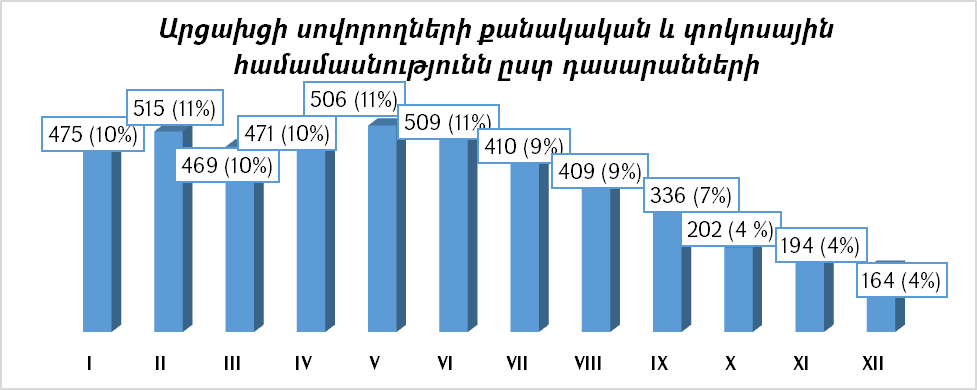 Ուսումնարանների 4 արցախցի սովորողներից 2-ը՝ երկրորդ, 2-ը երրորդ կուրսեցիներ են: Քոլեջների համակազմերում ընդգրկված 27 սովորողների քանակական պատկերն ըստ կուրսերի ներկայացված է ստորև բերված գծապատկերում.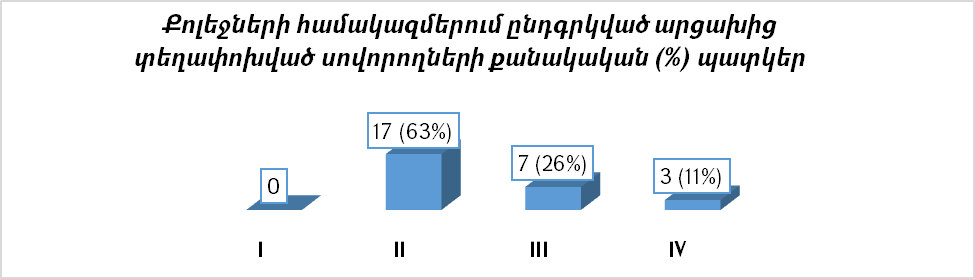 Այդ սովորողների քանակական բաշխվածությունն ըստ ՀՀ մարզերի և Երևան քաղաքի այսպիսին է.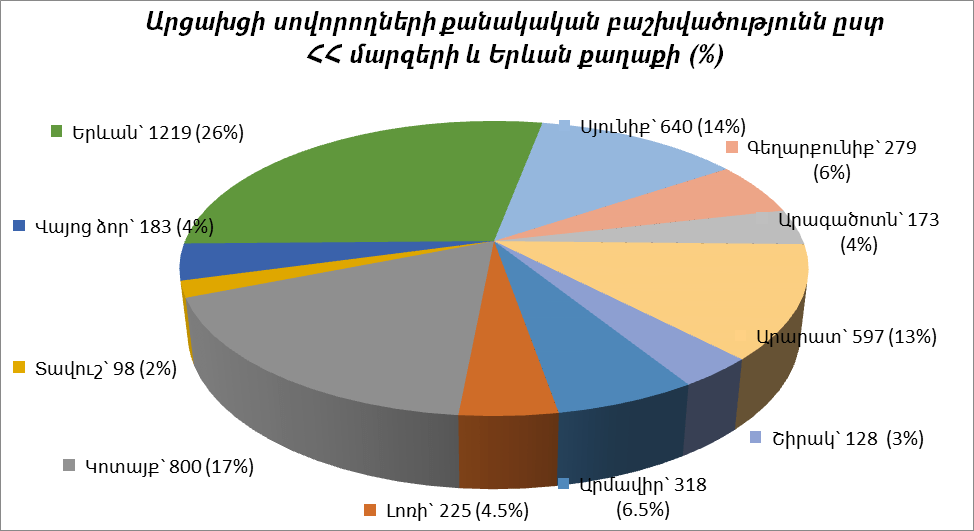  ՀՀ մարզերի և Երևան քաղաքի դպրոցների համակազմերում ընդգրկված արցախցի սովորողների շարժն ըստ 2021 թվականի I և II եռամսյակների ներկայացված է ստորև.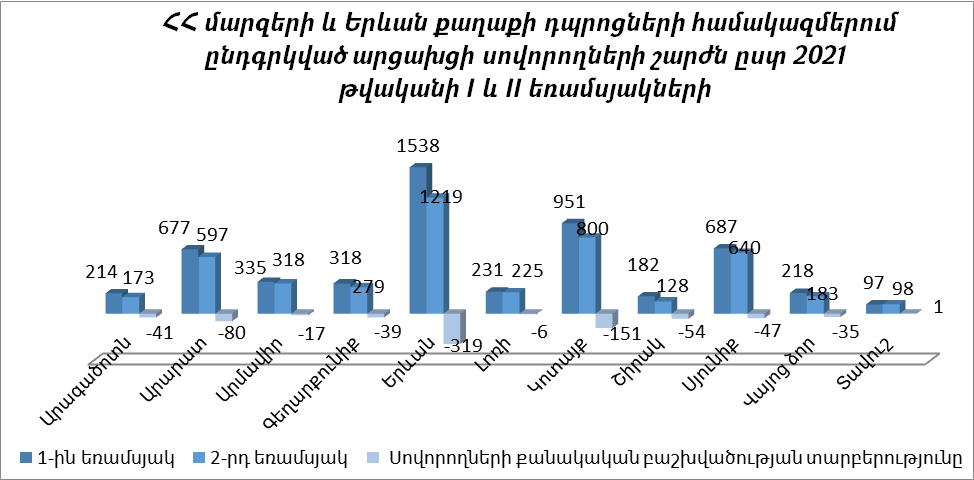 Համապատասխան տեղեկատվությունն ըստ քոլեջների և ուսումնարանների ներկայացված է ստորև բերված դիագրամում. 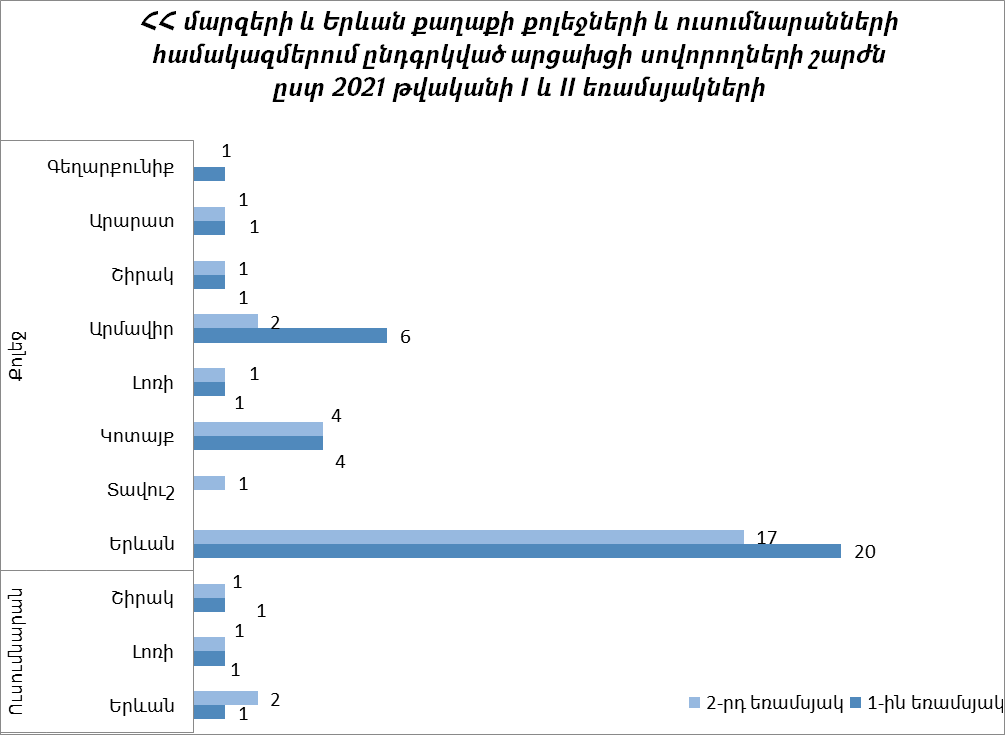 8.2. Հարցումներ արցախցի սովորողների, նրանց ծնողների (օրինական ներկայացուցիչների), ուսումնական հաստատության մանկավարժական և վարչական կազմի հետ2021 թվականի ստուգումների ծրագրում ներառված ուսումնական հաստատություններում (բացառությամբ՝ նախադպրոցական) իրականացված ստուգումների շրջանակում, արցախցի սովորողների առկայության դեպքում, անցկացվել են կրթական կարիքների վերաբերյալ հարցումներ սովորողների, նրանց ծնողների (օրինական ներկայացուցիչների), ուսումնական հաստատության մանկավարժական և վարչական կազմի հետ: Հարցաթերթերը վերաբերել են սովորողների համար կրթական ռեսուրսների հասանելիությանը և մատչելիությանը, կրթական գործընթացին, բարոյահոգեբանական աջակցության տրամադրմանը: Հարցումներ են իրականացվել ՀՀ 12 դպրոցներում (ՀՀ Լոռու մարզի   Սպիտակի հ. 5 հ/դ, Գյուլագարակի մ/դ, ՀՀ Վայոց ձորի Արտաբույնքի մ/դ, Գետափի մ/դ, Գլաձորի մ/դ, Մարտիրոսի մ/դ, Եղեգնաձորի ա/դ, ՀՀ Շիրակի մարզի Գյումրու թիվ 41 հ/դ, ՀՀ Արարատի մարզի Սիսավանի մ/դ, ՀՀ Արմավիրի մարզի Թաիրովի մ/դ, ՀՀ Սյունիքի մարզի Գորիսի հ. 6 հ/դ և Սիսիանի հ. 5 հ/դ) և 1-ական  նախնական մասնագիտական (արհեստագործական) և միջին մասնագիտական ուսումնական հաստատություններում (Երևանի հ․6 արհեստագործական պետական ուսումնարան և Երևանի ինֆորմատիկայի պետական քոլեջ): Հարցումներ իրականացված 12 դպրոցների, 1 նախնական մասնագիտական, 1 միջին մասնագիտական ուսումնական հաստատությունների համակազմերում ընդգրկված են եղել համապատասխանաբար` 86, 1, 1 Արցախից տեղափոխված սովորողներ:Դպրոցներում հարցումներ են իրականացվել ուսումնական աշխատանքի գծով տեղակալների, համապատասխան դասարանների դասղեկների և սովորողների ծնողների հետ, իսկ նախնական մասնագիտական (արհեստագործական) և միջին մասնագիտական ուսումնական հաստատություններում հարցմանը մասնակցել են սովորողը, մանկավարժը և ուսումնական հաստատության փոխտնօրենը: Հարցաթերթերի ուսումնասիրությունների արդյունքները վկայում են որոշակի խնդիրների առկայություն մասին, մասնավորապես`սովորողները դժվարանում են տնային առաջադրանքները կատարելիս,ծնողները երեխային դասավանդող ուսուցիչների հետ ըստ անհրաժեշտության դժվարանում կամ մասամբ են կարողանում անկաշկանդ հաղորդակցվել,դասղեկների կողմից իրականացվող հոգեբանամանկավարժական հարցերի վերաբերյալ խորհրդատվական հանդիպումները պարբերական չեն,երեխաների հետ լրացուցիչ պարապունքներ մասամբ են կազմակերպվում,երեխայի առաջընթացի, կրթական խնդիրների, բացակայությունների վերաբերյալ տվյալների տրամադրումը ծնողներին պարբերական բնույթ չի կրում:Նախնական մասնագիտական (արհեստագործական) և միջին մասնագիտական ուսումնական հաստատություններում լրացված հարցաթերթերի ուսումնասիրության արդյունքները ցույց են տալիս, որ և’ փոխտնօրենների, և’ մանկավարժների, և’ սովորողների պատասխաններն ունեն բացարձակ` 100% համընկնում: Այսինքն` ուսանողներն ապահովված են գրենական պիտույքներով, համակարգիչներով, ինտերնետ կապով և ուսումնական գործընթացին անհրաժեշտ այլ պարագաներով, սովորողների համար ապահովված են ռեսուրսների հասանելիությունը և մատչելիությունը,կրթական գործընթացը և բարոյահոգեբանական միջավայրը ևս հաջողված է, քանի որ, ուսանողները կանոնավոր հաճախելիություն և ակտիվ ներգրավվածություն ունեն դասերին, ըստ անհրաժեշտության սովորողների համար կազմակերպվում են անհատական պարապունքներ, սովորողները գնահատվում են իրենց գիտելիքներին և կարողություններին համապատասխան:8.3. Արցախցի սովորողների գրավոր աշխատանքների արդյունքների ուսումնասիրությունԴպրոցներում իրականացված ստուգումների շրջանակում ԿՏՄ կողմից տրված գրավոր աշխատանքներին մասնակցել են նաև այդ դպրոցների համակազմերում ներառված Արցախից տեղափոխված 29 սովորողներ, որոնցից Անբավարար են գնահատվել 13-ը՝ 44.8%: Նշված 29 սովորողներից 2018-2019 ուսումնական տարվա գիտելիքներին վերաբերող առաջադրանքներից 0-2 միավոր են ստացել 15-ը (51.7%), մինչդեռ 2019-2020 ուսումնական տարվա գիտելիքներին վերաբերող առաջադրանքներից՝ 20-ը (69%): Միաժամանակ՝ նույն սովորողներից թե 2018-2019, թե  2019-2020 ուսումնական տարիների գիտելիքներին վերաբերող առաջադրանքներից 5 միավոր են ստացել 1-ը (3.4%): Գրավոր աշխատանքին մասնակցած 15 IX և XI դասարանցիներից երկրաչափության 2018-2019 ուսումնական տարվա գիտելիքներին վերաբերող առաջադրանքը լուծել են 4-ը` 27%, 2019-2020 ուսումնական տարվա գիտելիքներին վերաբերողը՝ 3-ը` 20%: Տոկոսային համեմատությամբ՝ Արցախցի սովորողների գրանցած արդյունքները ավելի ցածր են Հանրահաշիվ առարկայի և ավելի բարձր՝ Երկրաչափություն առարկայի պարագայում: Արցախցի սովորողների դեպքում ևս 2019-2020 ուստարվա գիտելիքներին վերաբերող առաջադրանքների գնահատման արդյունքները  ավելի ցածր են, քան 2018-2019 ուստարվա արդյունքների համեմատ:Ըստ անհրաժեշտության, ուսուցիչների օգնությամբ լրացուցիչ ուսուցում ապահովելու նպատակով, առանձնացվել են արցախցի սովորողների գրավոր աշխատանքները:  Գրավոր աշխատանքների արդյունքում Անբավարար գնահատված 8 դպրոցների 13 սովորողների վերաբերյալ գրություններ են ուղարկվել ԿԳՄՍ նախարարին, Երևանի քաղաքապետին, ՀՀ Լոռու, Շիրակի, Սյունիքի, Վայոց ձորի մարզպետներին՝ այդ սովորողների ուսման որակը բարելավելու ուղղությամբ քայլեր ձեռնարկելու առաջարկով: ՌԳՍՊՎԳ վարչությունNՀաշվետվության բովանդակությունըԷջը1.Նախաբան22.Ստուգումներ                                                                                                      2.1. ՀՀ Արամվիրի մարզի 1, ՀՀ Տավուշի մարզի 2, ՀՀ Կոտայքի, Սյունիքի, Գեղարքունիքի մարզերի 3-ական մանկապարտեզներ2.2. ՀՀ Արմավիրի և Արարատի մարզերի՝ 1-ական, ՀՀ Շիրակի և Սյունիքի մարզերի՝ 2-ական, ՀՀ Վայոց ձորի մարզի՝ 5 դպրոցներ2.3. ՀՀ 3 նախնական մասնագիտական (արհեստագործական) և 5 միջին մասնագիտական ուսումնական հաստատություններ412383.Հետադարձ կապ3.1. ԿՏՄ կողմից իրականացված ստուգումների արդյունքում ԿՏՄ ղեկավարի կարգադրագրերով տրված հանձնարարականների և հաստատություններից 2021 թվականի II եռամսյակում ստացված կատարողականների համադրման արդյունքներ   3.2. Լիազոր մարմինների կողմից կիրառված պատասխանատվության միջոցներ   49524.ՍտուգայցերՍտուգայցեր Երևան քաղաքում գործող հանրակրթական ծրագրեր իրականացնող ուսումնական հաստատություններում535.Դիմումներում, բողոքներում բարձրացված խնդրների ուսումնասիրություն կամ ստուգում (վարչական վարույթներ)536.Կանխարգելիչ, աջակցման և խորհրդատվական միջոցառումներ547.Օրենսդրական առաջարկների մասին տեղեկատվություն568.Արցախից տեղափոխված սովորողների կրթության իրավունքի իրացման նկատմամբ վերահսկողություն 8.1. Հանրակրթական, նախնական մասնագիտական (արհեստագործական) և միջին մասնագիտական ուսումնական հաստատություններում Արցախից տեղափոխված սովորողների ընդգրկվածության և շարժի վերաբերյալ տեղեկատվություն8.2. Հարցումներ արցախցի սովորողների, նրանց ծնողների (օրինական ներկայացուցիչների), ուսումնական հաստատության մանկավարժական և վարչական կազմի հետ8.3. Արցախցի սովորողների գրավոր աշխատանքների արդյունքների ուսումնասիրություն 576062ՀՀ կրթության տեսչական մարմնի 2021 թվականի II եռամսյակի գործունեությունըՆախաբան     2. ՍտուգումներՀիմքը`Նպատակը`Ժամկետը՝Ստուգմամբ ընդգրկվող ժամանակահատվածը՝Ստուգման արդյունքները՝Խախտման բնույթըՄանկապարտեզների թիվը (%)Մանկապարտեզի անվանումը1. Ըստ մանկապարտեզների հաստիքացուցակիև պաշտոնային դրույքաչափերի՝ չեն հատկացվել պաշտոնային դրույքաչափերը6 (75%)Գորիսի հ.հ. 4, 5, 6, Հրազդանի հ.հ. 9, 12, 16 մանկապարտեզներ1.1 Ֆիզկուլտուրայի հրահանգիչ6 (75%) Գորիսի հ.հ. 4, 5, 6, Հրազդանի հ.հ. 9, 12, 16 մանկապարտեզներ1.2 Մեթոդիստ1 (12, 5%)Գորիսի հ. 4 մանկապարտեզ2. Ըստ մանկապարտեզների հաստիքացուցակի և պաշտոնային դրույքաչափերի՝ պակաս են հատկացվել պաշտոնային դրույքաչափերը3 (37,5%) Գորիսի հ.հ. 4, 5, 6մանկապարտեզներ2.1 Մեթոդիստ2 (25%)Գորիսի հ.հ. 4, 6 մանկապարտեզներ2.2 Դաստիարակ3 (37,5%)Գորիսի հ.հ. 4, 5, 6 մանկապարտեզներ2.3 Երաժշտական ղեկավար3 (37,5%)  Գորիսի հ.հ. 4, 5, 6 մանկապարտեզներ2․4 Պարուսույց2 (25%)Գորիսի հ.հ. 4, 5 մանկապարտեզներ3. Մանկավարժական աշխատողների ընտրություն և նշանակում սահմանված կարգի խախտումով5 (62.5%) Իջևանի հ.5 մանկապարտեզ (1)՝ ֆիզհրահանգիչ,Իջևանի հ.8 մանկապարտեզ (3)՝ հոգեբան, լրացուցիչ կրթության մանկավարժ՝ 2Գորիսի հ.4 մանկապարտեզ (4)՝ պարուսույց, դաստիարակ՝ 2, մեթոդիստԳորիսի հ.5 մանկապարտեզ (3)՝ դաստիարակ, մեթոդիստ, պարուսույց,Գորիսի հ.6 մանկապարտեզ (3)՝ դաստիարակ՝ 34. Մանկապարտեզի խմբերի երեխաների խտությունը գերազանցում է սահմանված նորմատիվը6 (75%)Իջևանի հ. 5, Գորիսի հ.հ. 4, 5, 6, Հրազդանի հ.հ. 12, 16 մանկապարտեզներ5. Մանկապարտեզի տարատարիք խմբում տարբերակված ուսուցում չի իրականացվել1 (12,5%)Հրազդանի հ.9 մանկապարտեզ6. ՀՀ ԿԳ նախարարի՝ համապատասխան հրամաններով տրված նախադպրոցական կրթության լիցենզիայի հավելվածով սովորողների համակազմի սահմանային թվերի խախտում2 (25%)Գորիսի հ.հ. 4, 5 մանկապարտեզներ7. Մանկավարժական աշխատողներին ներկայացվող պաշտոնային պարտականությունների չկատարում7 (87,5%)Իջևանի հ. 8, Գորիսի հ.հ. 4, 5, 6, Հրազդանի հ.հ. 9, 12, 16մանկապարտեզներ8. Չունի կրթական գործունեություն իրականացնելու թույլտվություն՝ լիցենզիա8 (100%)Իջևանի հ.հ. 5, 8, Գորիսի հ.հ. 4, 5, 6, Հրազդանի հ.հ. 9, 12, 16 մանկապարտեզներԿրթության բնագավառը կարգավորող ՀՀ օրենսդրության պահանջների խախտումներՄանկապարտեզի  անվանումը«Կրթության մասին» ՀՀ օրենք«Կրթության մասին» ՀՀ օրենք41-րդ հոդվածի 1-ին մաս՝ «Օրենքով նախատեսված կրթական ծրագրերը կարող են իրականացվել միայն լիցենզիայի առկայության դեպքում» պահանջԻջևանի հ.h. 5, 8,  Գորիսի հ.h. 4, 5, 6, Հրազդանի հ.h. 9, 12, 16 մանկապարտեզներ«Նախադպրոցական կրթության մասին» ՀՀ օրենք«Նախադպրոցական կրթության մասին» ՀՀ օրենք10-րդ հոդվածի 2-րդ մասի «Նախադպրոցական ուսումնական հաստատությունների խմբերի խտությունը սահմանում է կրթության պետական կառավարման լիազորված մարմինը» պահանջԻջևանի հ.5, Գորիսի հ.հ. 4, 5, 6,Հրազդանի հ.հ. 12, 16 մանկապարտեզներ2002 թվականի դեկտեմբերի 26-ի «Հայաստանի Հանրապետության նախադպրոցական ուսումնական հաստատություն» համայնքային ոչ առևտրային կազմակերպության օրինակելի կանոնադրությանը հավանություն տալու մասին» № 54 արձանագրային որոշմամբ հաստատված օրինակելի կանոնադրությունՀՀ կառավարության 2021 թվականի ապրիլի 8-ի N 515-Ն որոշմամբ հաստատված «Հայաստանի Հանրապետության նախադպրոցական ուսումնական հաստատություն» համայնքային ոչ առևտրային կազմակերպության օրինակելի կանոնադրություն2002 թվականի դեկտեմբերի 26-ի «Հայաստանի Հանրապետության նախադպրոցական ուսումնական հաստատություն» համայնքային ոչ առևտրային կազմակերպության օրինակելի կանոնադրությանը հավանություն տալու մասին» № 54 արձանագրային որոշմամբ հաստատված օրինակելի կանոնադրությունՀՀ կառավարության 2021 թվականի ապրիլի 8-ի N 515-Ն որոշմամբ հաստատված «Հայաստանի Հանրապետության նախադպրոցական ուսումնական հաստատություն» համայնքային ոչ առևտրային կազմակերպության օրինակելի կանոնադրություն16-րդ կետի՝ «Հաստատության երեխաների համակազմի համալրման կարգն ու խմբերի առավելագույն խտությունը սահմանվում է պետական կրթական չափորոշիչներով» պահանջԻջևանի հ.5, Գորիսի հ.հ. 4, 5, 6, Հրազդանի հ.հ. 12, 16 մանկապարտեզներՀՀ կրթության և գիտության նախարարի` 26.04.2011թ. N 416-Ն հրամանով հաստատված «Հայաստանի Հանրապետության նախադպրոցական ուսումնական հաստատությունների ղեկավար և մանկավարժական կազմի տարիֆաորակավորման բնութագրեր»ՀՀ կրթության և գիտության նախարարի` 26.04.2011թ. N 416-Ն հրամանով հաստատված «Հայաստանի Հանրապետության նախադպրոցական ուսումնական հաստատությունների ղեկավար և մանկավարժական կազմի տարիֆաորակավորման բնութագրեր»II գլխի 8-րդ կետի` «Տնօրենը ձևավորում է երեխաների համակազմը, ապահովում նրանց սոցիալական պաշտպանվածությունը» պահանջԻջևանի հ.5, Գորիսի հ.հ. 4, 5, 6, Հրազդանի հ.հ. 12, 16 մանկապարտեզներIII  գլխի 3-րդ կետի 1-ին ենթակետի՝ «Նախադպրոցական ուսումնական հաստատության մեթոդիստի, տնօրենի ուսումնական գծով տեղակալի պաշտոն զբաղեցնողը պետք է ունենա` բարձրագույն (բակալավր, դիպլոմավորված մասնագետ, մագիստրոս) կրթություն և վերջին յոթ տարվա ընթացքում նախադպրոցական կրթության ոլորտի կամ մանկավարժական աշխատանքի առնվազն երկու տարվա մանկավարժական գործունեության ստաժ» պահանջԳորիսի հ.հ. 4, 5 մանկապարտեզներIV գլխի 3-րդ մասի 1-ին ենթակետի` «Նախադպրոցական ուսումնական հաստատության դաստիարակը պետք է ունենա միջին մասնագիտական կամ բարձրագույն (բակալավր, դիպլոմավորված մասնագետ, մագիստրոս) մասնագիտական կրթություն՝ համապատասխան որակավորմամբ կամ վերջին տասը տարվա ընթացքում նախադպրոցական կրթության ոլորտում կամ մանկավարժական գործունեության առնվազն երկու տարվա մանկավարժական գործունեության ստաժ» պահանջԳորիսի հ.հ. 4, 5, 6 մանկապարտեզներVI գլխի 3-րդ մասի 1-ին ենթակետի` «Նախադպրոցական ուսումնական հաստատության սոցիալական մանկավարժի, հոգեբանի պաշտոնն զբաղեցնողը պետք է ունենա` բարձրագույն (բակալավր, դիպլոմավորված մասնագետ, մագիստրոս) մասնագիտական կրթություն(սոցիալական մանկավարժություն, սոցիալական աշխատանք մասնագիտությունների և կամ հոգեբանի որակավորմամբ)» պահանջԻջևանի հ.8 մանկապարտեզ VII գլխի 3-րդ կետի 1-ին ենթակետի՝ «Նախադպրոցական ուսումնական հաստատության ֆիզկուլտուրայի հրահանգչի պաշտոն զբաղեցնողը պետք է ունենա` միջին մասնագիտական կամ բարձրագույն (բակալավր, դիպլոմավորված մասնագետ, մագիստրոս) մասնագիտական կրթություն` համապատասխան որակավորմամբ կամ վերջին տասը տարվա ընթացքում մանկավարժական գործունեության առնվազն երկու տարվա մանկավարժական գործունեության ստաժ» պահանջԻջևանի հ.5 մանկապարտեզVII գլխի 1-ին կետի 1-15-րդ ենթակետերի՝ (ֆիզկուլտուրայի հրահանգչի պաշտոնային պարտականությունները) պահանջներԻջևանի հ.հ. 8,  Գորիսի հ.հ. 4, 5, 6, Հրազդանի հ.հ. 9, 12, 16 մանկապարտեզներVIII գլխի 3-րդ կետի 1-ին ենթակետի՝ «Նախադպրոցական ուսումնական հաստատության պարուսույցը (պարի խմբավարը) պետք է ունենա միջին մասնագիտական կամ բարձրագույն (բակալավր, դիպլոմավորված մասնագետ, մագիստրոս) մասնագիտական կրթություն` համապատասխան որակավորմամբ» պահանջԳորիսի հ.հ. 4, 5 մանկապարտեզներIX գլխի 3-րդ կետի 1-ին ենթակետի՝ «Նախադպրոցական ուսումնական հաստատության լրացուցիչ կրթության մանկավարժը պետք է ունենա` միջին մասնագիտական կամ բարձրագույն (բակալավր, դիպլոմավորված մասնագետ, մագիստրոս) մասնագիտական կրթություն` մանկավարժական որակավորմամբ.» պահանջԻջևանի հ. 8, Գորիսի հ. 4 մանկապարտեզներՀՀ կրթության և գիտության նախարարի` 26.01.2007թ. N 29-Ն  հրամանով (փոփ.՝ 16.11.2017թ., № 1318-Ն հրաման)  հաստատված «ՀՀ պետական և համայնքային նախադպրոցական ուսումնական հաստատությունների օրինակելի հաստիքացուցակը, խմբերի խտությունը, նորմատիվները»ՀՀ կրթության և գիտության նախարարի` 26.01.2007թ. N 29-Ն  հրամանով (փոփ.՝ 16.11.2017թ., № 1318-Ն հրաման)  հաստատված «ՀՀ պետական և համայնքային նախադպրոցական ուսումնական հաստատությունների օրինակելի հաստիքացուցակը, խմբերի խտությունը, նորմատիվները»Հավելված  1-ի պահանջներ. ՀՀ պետական և համայնքային նախադպրոցական ուսումնական հաստատությունների օրինակելի հաստիքացուցակԳորիսի հ.h. 4, 5, 6, Հրազդանի հ.h. 9, 12, 16 մանկապարտեզներՀավելված  2-ի պահանջներ. խմբերի խտություն, նորմատիվներԻջևանի հ.5, Գորիսի հ.հ. 4, 5, 6, Հրազդանի հ.հ. 12, 16 մանկապարտեզներՀՀ ԿԳ  նախարարի 2011թ. մարտի 30-ի N 257-Ն հրամանով հաստատված «Նախադպրոցական կրթության պետական կրթական չափորոշիչների»ՀՀ ԿԳ  նախարարի 2011թ. մարտի 30-ի N 257-Ն հրամանով հաստատված «Նախադպրոցական կրթության պետական կրթական չափորոշիչների»IX գլխի 3-րդ կետի՝ (կրտսեր տարիքի առաջին խմբի` երկուսից մինչև երեք տարեկան երեխաների զարգացման և կրթական չափորոշիչ) պահանջՀրազդանի հ.9 մանկապարտեզՀՀ կրթության և գիտության նախարարի համապատասխան հրամաններով հաստատված՝  նախադպրոցական կրթության լիցենզիայի հավելվածով սահմանված սովորողների համակազմի սահմանային թվերԳորիսի հ.հ. 4, 5 մանկապարտեզներՄանկապարտեզների կրթական գործընթացի նկատմամբ վերահսկողություն(կշռային միավորներն ըստ ստուգաթերթերի)Մանկապարտեզների կրթական գործընթացի նկատմամբ վերահսկողություն(կշռային միավորներն ըստ ստուգաթերթերի)Մանկապարտեզների կրթական գործընթացի նկատմամբ վերահսկողություն(կշռային միավորներն ըստ ստուգաթերթերի)Մանկապարտեզների կրթական գործընթացի նկատմամբ վերահսկողություն(կշռային միավորներն ըստ ստուգաթերթերի)Մանկապարտեզների կրթական գործընթացի նկատմամբ վերահսկողություն(կշռային միավորներն ըստ ստուգաթերթերի)Մանկապարտեզների կրթական գործընթացի նկատմամբ վերահսկողություն(կշռային միավորներն ըստ ստուգաթերթերի)NՄանկապարտեզի անվանումN1N2N3Ընդամենը1.Հրազդանի h. 9 մանկապարտեզ740112.Հրազդանի h. 12 մանկապարտեզ840123.Հրազդանի h. 16 մանկապարտեզ840124.Գորիսի h. 4 մանկապարտեզ2340275.Գորիսի h. 5 մանկապարտեզ2140256.Գորիսի h. 6 մանկապարտեզ1440187.Իջևանի h. 5 մանկապարտեզ60068. Իջևանի h. 8 մանկապարտեզ64010ԸնդամենըԸնդամենը93280121Արձանագրված խախտումների և տրված հանձնարարականների համեմատական պատկերն ըստ մանկապարտեզներիԱրձանագրված խախտումների և տրված հանձնարարականների համեմատական պատկերն ըստ մանկապարտեզներիԱրձանագրված խախտումների և տրված հանձնարարականների համեմատական պատկերն ըստ մանկապարտեզներիԱրձանագրված խախտումների և տրված հանձնարարականների համեմատական պատկերն ըստ մանկապարտեզներիԱրձանագրված խախտումների և տրված հանձնարարականների համեմատական պատկերն ըստ մանկապարտեզներիԱրձանագրված խախտումների և տրված հանձնարարականների համեմատական պատկերն ըստ մանկապարտեզներիԱրձանագրված խախտումների և տրված հանձնարարականների համեմատական պատկերն ըստ մանկապարտեզներիԱրձանագրված խախտումների և տրված հանձնարարականների համեմատական պատկերն ըստ մանկապարտեզներիԱրձանագրված խախտումների և տրված հանձնարարականների համեմատական պատկերն ըստ մանկապարտեզներիԱրձանագրված խախտումների և տրված հանձնարարականների համեմատական պատկերն ըստ մանկապարտեզներիNՄանկապարտեզի անվանումըԱրձանագրված խախտումների թիվն ըստ բնույթներիԱրձանագրված խախտումների թիվն ըստ բնույթներիԱրձանագրված խախտումների թիվն ըստ բնույթներիԱրձանագրված խախտումների թիվն ըստ բնույթներիԱրձանագրված խախտումների թիվն ըստ բնույթներիՁեռնարկված միջոցառումներՁեռնարկված միջոցառումներՁեռնարկված միջոցառումներNՄանկապարտեզի անվանումըԿադրՀաստիքԼիցենզիայի առկայությունԳերբեռնվածությունԱյլԽախտումների հետևանքները վերացված ենՏրվել է հանձնարարականԽախտումների հետևանքները հնարավոր չէ վերացնել1.Իջևանի հ. 5 մանկապարտեզ111212.Իջևանի հ. 8 մանկապարտեզ3111*+11*+23.Գորիսի հ. 4 մանկապարտեզ461122*+12*+94.Գորիսի հ. 5 մանկապարտեզ541123*+22*+65.Գորիսի հ. 6 մանկապարտեզ341112*+11*+516.Հրազդանի հ. 9 մանկապարտեզ112227.Հրազդանի հ. 12 մանկապարտեզ1111228.Հրազդանի հ. 16 մանկապարտեզ111122      Ընդամենը      Ընդամենը161786108*+56*+308      Ընդամենը      Ընդամենը575757575713368NԽախտումըԽախտման պատճառը՝ ըստ տնօրենի1.Լիցենզիայի բացակայություն1․ Անշարժ գույքի սեփականության իրավունքի գրանցման վկայականի նորացման հետ կապված չի իրականացվել լիցենզիայի ձեռք բերման գործընթացը։ Ներկայումս արդեն ընթացքի մեջ է։2. COVID-19 համավարակի հետ լիցենզիայի ձեռք բերման գործընթացը դադարեցվել էր: Ներկայումս արդեն վերսկսվել է։2․Սահմանված կարգի խախտումով մանկավարժական աշխատողների ընտրություն և նշանակում 1․ Մանկապարտեզի ֆիզկուլտուրայի հրահանգչի հաստիքը համապատասխան մասնագետի բացակայության պատճառով հնարավոր չի լինում համալրել։ Դիմողներ չկան։2․ Համապատասխան որակավորում ունեցող մանկավարժների բացակայություն, և որպեսզի չխաթարվեն մանկապարտեզի կրթադաստիարակչական աշխատանքները` կատարվել է ոչ մասնագետների ընդունելություն:3․Ֆիզկուլտուրայի  հրահանգչի հաստիք չի հատկացվել1․ Համայնքի բյուջեի սղության պատճառով: 4․ Մանկապարտեզում խմբերի խտության գերազանցում1․ Տարածքը խիտ բնակեցված լինելը, մոտակայքում գործող մանկապարտեզ չլինելու հանգամանքը։2․ Աշխատող ծնողների երեխաների թվի աճը։3․ Երեխաների բնակության վայրի փոփոխությունը։ 4․ Երեխայի ծնողը զինվորական լինելը։5․ Արցախյան պատերազմի հետևանքով տարհանված երեխաների ընդգրկվածությունը։            Ձեռնարկված միջոցառումները՝Հիմքը`Նպատակը`Ժամկետը՝Ստուգմամբ ընդգրկվող ժամանակահատվածը՝Ստուգման արդյունքները՝ NՍտուգաթերթերի փաթեթներԹիրախԴպրոցի անվանումը1.NN 01, 03, 04, 06, 07, 14Հանրակրթական ուսումնական հաստատության կոլեգիալ կառավարման,  խորհրդակցական մարմինների (մանկավարժական խորհրդի, առարկայական մեթոդական միավորումների, ծնողական և աշակերտական խորհուրդների)  վարչական աշխատողների գործունեության իրավաչափությունըԱրտաբույնքի մ/դ2.NN 01, 02, 03, 04, 05, 08, 09Դպրոցավարություն և կադրային քաղաքականությունԳետափի մ/դ, Մարտիրոսի մ/դ, Սիսավանի մ/դ, Եղեգնաձորի ա/դ3.NN 01, 02, 03, 04, 14, 15Կրթական գործընթացի կազմակերպումՍիսիանի թիվ 5 հ/դ, Գորիսի թիվ 6 հ/դ, Գյումրու թիվ 41 հ/դ,  Փանիկի մ/դ4.NN 01, 03, 10, 11, 12, 13Սովորողների շարժ՝ ընդունելության, տեղափոխման, դասարանից դասարան փոխադրման (ներառյալ՝ էքստեռն կարգով), ավարտման գործընթացների նկատմաբ վերահսկողությունԳլաձորի մ/դ, Թաիրովի մ/դԿրթության բնագավառը կարգավորող ՀՀ օրենսդրության պահանջների խախտումներԿրթության բնագավառը կարգավորող ՀՀ օրենսդրության պահանջների խախտումներԴպրոցի անվանումը«Կրթության մասին» ՀՀ օրենք«Կրթության մասին» ՀՀ օրենք«Կրթության մասին» ՀՀ օրենք14-րդ հոդվածի 2-րդ մաս. «Հանրակրթական ուսումնական հաստատություններում կրթության գործընթացը կարգավորվում է օրինակելի ուսումնական պլաններով և առարկայական ծրագրերով: Օրինակելի ուսումնական պլանի դպրոցական բաղադրիչով նախատեսված ժամաքանակը ուսումնական հաստատությունը բաշխում է պետական բաղադրիչով սահմանված կամ կրթության պետական կառավարման լիազորված մարմնի երաշխավորած առարկաներին:»14-րդ հոդվածի 2-րդ մաս. «Հանրակրթական ուսումնական հաստատություններում կրթության գործընթացը կարգավորվում է օրինակելի ուսումնական պլաններով և առարկայական ծրագրերով: Օրինակելի ուսումնական պլանի դպրոցական բաղադրիչով նախատեսված ժամաքանակը ուսումնական հաստատությունը բաշխում է պետական բաղադրիչով սահմանված կամ կրթության պետական կառավարման լիազորված մարմնի երաշխավորած առարկաներին:»Փանիկի մ/դ, Մարտիրոսի մ/դ,Գորիսի թիվ 6 հ/դ, Եղեգնաձորի ա/դ«Հանրակրթության մասին» ՀՀ օրենք«Հանրակրթության մասին» ՀՀ օրենք«Հանրակրթության մասին» ՀՀ օրենք5-րդ հոդվածի 2-րդ մասի 2-րդ կետ. «Հանրակրթության բնագավառում պետությունը երաշխավորում է հանրակրթության հավասար հնարավորությունները, մատչելիությունը, շարունակականությունը, հաջորդականությունը և համապատասխանությունը սովորողների զարգացման մակարդակին, առանձնահատկություններին ու պատրաստվածության աստիճանին:»5-րդ հոդվածի 2-րդ մասի 2-րդ կետ. «Հանրակրթության բնագավառում պետությունը երաշխավորում է հանրակրթության հավասար հնարավորությունները, մատչելիությունը, շարունակականությունը, հաջորդականությունը և համապատասխանությունը սովորողների զարգացման մակարդակին, առանձնահատկություններին ու պատրաստվածության աստիճանին:»Գորիսի թիվ 6 հ/դ (2),Գետափի մ/դ (3), Փանիկի մ/դ (3)7-րդ հոդվածի 7-րդ մաս. «Հանրակրթական ծրագրերի յուրացման արդյունքներն ամփոփվում են կրթական յուրաքանչյուր աստիճանի ավարտին: Հանրակրթական ծրագրի նախորդ աստիճանը չյուրացրած սովորողին չի թույլատրվում անցնել հանրակրթության հաջորդ աստիճան:»7-րդ հոդվածի 7-րդ մաս. «Հանրակրթական ծրագրերի յուրացման արդյունքներն ամփոփվում են կրթական յուրաքանչյուր աստիճանի ավարտին: Հանրակրթական ծրագրի նախորդ աստիճանը չյուրացրած սովորողին չի թույլատրվում անցնել հանրակրթության հաջորդ աստիճան:»Փանիկի մ/դ11-րդ հոդվածի 1-ին մասի 8-րդ կետ. «Պետական ուսումնական հաստատության խորհուրդը քննարկում է ներքին և արտաքին գնահատման արդյունքները:»11-րդ հոդվածի 1-ին մասի 8-րդ կետ. «Պետական ուսումնական հաստատության խորհուրդը քննարկում է ներքին և արտաքին գնահատման արդյունքները:»Արտաբույնքի մ/դ 11-րդ հոդվածի 1-ին մասի 12-րդ կետ. Պետական ուսումնական հաստատության խորհուրդը հաստատում է իր աշխատակարգը: 11-րդ հոդվածի 1-ին մասի 12-րդ կետ. Պետական ուսումնական հաստատության խորհուրդը հաստատում է իր աշխատակարգը:Արտաբույնքի մ/դ11-րդ հոդվածի 9-րդ մաս. «Պետական ուսումնական հաստատության խորհուրդը վերահսկում է հաստատության զարգացման ծրագրի կատարումը:»11-րդ հոդվածի 9-րդ մաս. «Պետական ուսումնական հաստատության խորհուրդը վերահսկում է հաստատության զարգացման ծրագրի կատարումը:»Արտաբույնքի մ/դ12-րդ հոդվածի 18-րդ մասի 1-ին կետ. «Պետական ուսումնական հաստատության տնօրենը խորհրդի քննարկմանն է ներկայացնում ուսումնական հաստատության ... արտաքին և ներքին գնահատման արդյունքների վերաբերյալ տեղեկանք:»12-րդ հոդվածի 18-րդ մասի 1-ին կետ. «Պետական ուսումնական հաստատության տնօրենը խորհրդի քննարկմանն է ներկայացնում ուսումնական հաստատության ... արտաքին և ներքին գնահատման արդյունքների վերաբերյալ տեղեկանք:»Մարտիրոսի մ/դ,Եղեգնաձորի ա/դ14-րդ հոդվածի 3-րդ մաս. «Հանրակրթական պետական ծրագիր իրականացնող ուսումնական հաստատությունն իր ուսումնական պլանները կազմում է օրինակելի ուսումնական պլանների հիման վրա: Օրինակելի ուսումնական պլանի դպրոցական բաղադրիչով նախատեսված ժամաքանակը ուսումնական հաստատությունը բաշխում է պետական բաղադրիչով սահմանված կամ կրթության պետական կառավարման լիազորված մարմնի երաշխավորած առարկաներին:».14-րդ հոդվածի 3-րդ մաս. «Հանրակրթական պետական ծրագիր իրականացնող ուսումնական հաստատությունն իր ուսումնական պլանները կազմում է օրինակելի ուսումնական պլանների հիման վրա: Օրինակելի ուսումնական պլանի դպրոցական բաղադրիչով նախատեսված ժամաքանակը ուսումնական հաստատությունը բաշխում է պետական բաղադրիչով սահմանված կամ կրթության պետական կառավարման լիազորված մարմնի երաշխավորած առարկաներին:».Եղեգնաձորի ա/դ25-րդ հոդվածի 4-րդ մաս. «Պետական ուսումնական հաստատության կես դրույքով պաշտոնավարող և համապատասխան որակավորում ունեցող պետական ուսումնական հաստատության վարչական աշխատողը համատեղության կարգով կարող է ունենալ շաբաթական մինչև տասնչորս դասաժամ ուսումնական ծանրաբեռնվածություն:»25-րդ հոդվածի 4-րդ մաս. «Պետական ուսումնական հաստատության կես դրույքով պաշտոնավարող և համապատասխան որակավորում ունեցող պետական ուսումնական հաստատության վարչական աշխատողը համատեղության կարգով կարող է ունենալ շաբաթական մինչև տասնչորս դասաժամ ուսումնական ծանրաբեռնվածություն:»Գետափի մ/դ (1),Մարտիրոսի մ/դ (1),Սիսիանի թիվ 5 հ/դ (2), Եղեգնաձորի ա/դ (3)34-րդ հոդվածի 2-րդ մաս. «Ներքին գնահատումն իրականացվում է տարեկան մեկ անգամ` մինչև նոր ուսումնական տարվա սկիզբը։ Ներքին գնահատմանը մասնակցում են վարչական և մանկավարժական աշխատողները, սովորողները և ծնողները:»34-րդ հոդվածի 2-րդ մաս. «Ներքին գնահատումն իրականացվում է տարեկան մեկ անգամ` մինչև նոր ուսումնական տարվա սկիզբը։ Ներքին գնահատմանը մասնակցում են վարչական և մանկավարժական աշխատողները, սովորողները և ծնողները:»Մարտիրոսի մ/դ,Արտաբույնքի մ/դ,Եղեգնաձորի ա/դ34-րդ հոդվածի 3-րդ մաս. «Ներքին գնահատման հաշվետվությունը տնօրենը մինչև ընթացիկ տարվա սեպտեմբերի 5-ը ներկայացնում է ուսումնական հաստատության խորհրդին, ծնողական, աշակերտական և այլ գործող խորհուրդներին, ինչպես նաև ապահովում դրա հրապարակումը:»34-րդ հոդվածի 3-րդ մաս. «Ներքին գնահատման հաշվետվությունը տնօրենը մինչև ընթացիկ տարվա սեպտեմբերի 5-ը ներկայացնում է ուսումնական հաստատության խորհրդին, ծնողական, աշակերտական և այլ գործող խորհուրդներին, ինչպես նաև ապահովում դրա հրապարակումը:»Մարտիրոսի մ/դ,Արտաբույնքի մ/դ, Եղեգնաձորի ա/դՀՀ կառավարության 2010 թվականի հոկտեմբերի 14-ի N 1391-Ն որոշմամբ հաստատված «Հայաստանի Հանրապետության հիմնական ծրագրեր իրականացնող հանրակրթական ուսումնական հաստատության մանկավարժական աշխատողների պաշտոնների անվանացանկի և նկարագրեր»ՀՀ կառավարության 2010 թվականի հոկտեմբերի 14-ի N 1391-Ն որոշմամբ հաստատված «Հայաստանի Հանրապետության հիմնական ծրագրեր իրականացնող հանրակրթական ուսումնական հաստատության մանկավարժական աշխատողների պաշտոնների անվանացանկի և նկարագրեր»ՀՀ կառավարության 2010 թվականի հոկտեմբերի 14-ի N 1391-Ն որոշմամբ հաստատված «Հայաստանի Հանրապետության հիմնական ծրագրեր իրականացնող հանրակրթական ուսումնական հաստատության մանկավարժական աշխատողների պաշտոնների անվանացանկի և նկարագրեր»3-րդ գլխի 1-ին կետի 1-ին ենթակետ. «Տնօրենի ուսումնական աշխատանքի գծով տեղակալը պատասխանատու է հաստատությունում ուսումնական ծրագրերի կատարման համար:»3-րդ գլխի 1-ին կետի 1-ին ենթակետ. «Տնօրենի ուսումնական աշխատանքի գծով տեղակալը պատասխանատու է հաստատությունում ուսումնական ծրագրերի կատարման համար:»Գորիսի թիվ 6 հ/դ,Փանիկի մ/դ,Մարտիրոսի մ/դ,Եղեգնաձորի ա/դ6-րդ գլխի 3-րդ կետի 1-ին ենթակետ. «Հանրակրթական ուսումնական հաստատության սովորողների հետ դաստիարակչական աշխատանքների կազմակերպչի պաշտոնն զբաղեցնողը պետք է ունենա բարձրագույն (բակալավր, դիպլոմավորված մասնագետ, մագիստրոս) կամ միջին մասնագիտական կրթություն` մանկավարժական որակավորմամբ:»6-րդ գլխի 3-րդ կետի 1-ին ենթակետ. «Հանրակրթական ուսումնական հաստատության սովորողների հետ դաստիարակչական աշխատանքների կազմակերպչի պաշտոնն զբաղեցնողը պետք է ունենա բարձրագույն (բակալավր, դիպլոմավորված մասնագետ, մագիստրոս) կամ միջին մասնագիտական կրթություն` մանկավարժական որակավորմամբ:»Գետափի մ/դ7-րդ գլխի 1-ին կետի 2-րդ ենթակետ. «Հանրակրթական դպրոցի ուսուցիչը ապահովել է կրթական ծրագրերի կատարումը:»7-րդ գլխի 1-ին կետի 2-րդ ենթակետ. «Հանրակրթական դպրոցի ուսուցիչը ապահովել է կրթական ծրագրերի կատարումը:»Փանիկի մ/դ, Մարտիրոսի մ/դ,Եղեգնաձորի ա/դ10-րդ գլխի 3-րդ կետի 1-ին ենթակետ. «Հանրակրթական ուսումնական հաստատության սոցիալական մանկավարժի պաշտոնն զբաղեցնողը պետք է ունենա բարձրագույն (բակալավր, դիպլոմավորված մասնագետ, մագիստրոս) մասնագիտական կրթություն (սոցիալական մանկավարժություն, սոցիալական աշխատանք՝ մասնագիտություններ որակավորմամբ:»10-րդ գլխի 3-րդ կետի 1-ին ենթակետ. «Հանրակրթական ուսումնական հաստատության սոցիալական մանկավարժի պաշտոնն զբաղեցնողը պետք է ունենա բարձրագույն (բակալավր, դիպլոմավորված մասնագետ, մագիստրոս) մասնագիտական կրթություն (սոցիալական մանկավարժություն, սոցիալական աշխատանք՝ մասնագիտություններ որակավորմամբ:»Գետափի մ/դՀՀ կառավարության 2002 թվականի հուլիսի 25-ի N 1392-Ն որոշմամբ հաստատված «Հայաստանի Հանրապետության պետական հանրակրթական ուսումնական հաստատություն» պետական ոչ առևտրային կազմակերպության օրինակելի կանոնադրություն» (Հավելված 3)ՀՀ կառավարության 2002 թվականի հուլիսի 25-ի N 1392-Ն որոշմամբ հաստատված «Հայաստանի Հանրապետության պետական հանրակրթական ուսումնական հաստատություն» պետական ոչ առևտրային կազմակերպության օրինակելի կանոնադրություն» (Հավելված 3)ՀՀ կառավարության 2002 թվականի հուլիսի 25-ի N 1392-Ն որոշմամբ հաստատված «Հայաստանի Հանրապետության պետական հանրակրթական ուսումնական հաստատություն» պետական ոչ առևտրային կազմակերպության օրինակելի կանոնադրություն» (Հավելված 3)26-րդ կետ. «․․․ սովորողների կողմից կրթական ծրագրերի յուրացման ամփոփիչ ստուգումը կամ ատեստավորումը ․․․կազմակերպվել է նախարարության սահմանած կարգով:»Սիսավանի մ/դՍիսավանի մ/դ33-րդ կետի 8-րդ ենթակետ. «Դպրոցի խորհուրդը քննարկում է ներքին և արտաքին գնահատման արդյունքները:»Արտաբույնքի մ/դԱրտաբույնքի մ/դ33-րդ կետի 9-րդ ենթակետ․ «Դպրոցի խորհուրդը վերահսկում է դպրոցի զարգացման ծրագրի կատարումը:»Արտաբույնքի մ/դԱրտաբույնքի մ/դ41-րդ կետ. «Խորհրդի նիստերը գումարվում են նրա նախագահի կողմից` առնվազն յուրաքանչյուր եռամսյակը մեկ անգամ, ինչպես նաև լիազորված մարմնի, տնօրենի, խորհրդի անդամների 1/3-ի պահանջով:»Արտաբույնքի մ/դԱրտաբույնքի մ/դ48-րդ կետի 1-ին ենթակետ. «Դպրոցի տնօրենը խորհրդի քննարկմանն է ներկայացնում դպրոցի ուսումնադաստիարակչական գործունեության մասին հաշվետվությունը, արտաքին և ներքին գնահատման արդյունքները …»Մարտիրոսի մ/դ,Եղեգնաձորի ա/դ,Մարտիրոսի մ/դ,Եղեգնաձորի ա/դ,48-րդ կետի 3-րդ ենթակետ. «Դպրոցի տնօրենը խորհրդի հավանությանն է ներկայացնում դպրոցական մակարդակում մանկավարժահոգեբանական աջակցության ծառայությունների, այդ թվում՝ կրթության առանձնահատուկ պայմանների կարիք ունեցող սովորողների կազմը:»Գորիսի թիվ 6 հ/դԳորիսի թիվ 6 հ/դ48-րդ կետի 8-րդ ենթակետ. «Դպրոցի տնօրենը՝ համաձայն պաշտոնների անվանացանկի և պաշտոնի նկարագրի` ...իրականացնում է ... մանկավարժական և այլ կադրերի... ընտրությունը ...»Սիսիանի թիվ 5 հ/դ(4),Գորիսի թիվ 6 հ/դ (1),Գյումրու թիվ 41 հ/դ (4),Փանիկի մ/դ (4),Գետափի մ/դ (5), Գլաձորի մ/դ (4), Թաիրովի մ/դ (1), Մարտիրոսի մ/դ (2)Սիսիանի թիվ 5 հ/դ(4),Գորիսի թիվ 6 հ/դ (1),Գյումրու թիվ 41 հ/դ (4),Փանիկի մ/դ (4),Գետափի մ/դ (5), Գլաձորի մ/դ (4), Թաիրովի մ/դ (1), Մարտիրոսի մ/դ (2)48-րդ կետի 12-րդ ենթակետ. «Դպրոցի տնօրենն ուսումնական պլանին համապատասխան՝ ապահովում է կրթական ծրագրերի իրականացումը, կրթական գործընթացի կազմակերպումը և կրում է պատասխանատվություն կրթության որակի և բովանդակության համար:»Փանիկի մ/դ,Գլաձորի մ/դ, Մարտիրոսի մ/դ,Եղեգնաձորի ա/դՓանիկի մ/դ,Գլաձորի մ/դ, Մարտիրոսի մ/դ,Եղեգնաձորի ա/դ48-րդ կետի 17-րդ ենթակետ. «Տնօրենն ապահովում է դպրոցում գործածության ենթակա փաստաթղթերի վարումը և պահպանումը:»Եղեգնաձորի ա/դԵղեգնաձորի ա/դ48-րդ կետի 18-րդ ենթակետ. «Դպրոցի տնօրենը սահմանված կարգով ձևավորում է դպրոցի սովորողների համակազմը:»Գորիսի թիվ 6 հ/դ,Գյումրու թիվ 41 հ/դ,Փանիկի մ/դ,Գլաձորի մ/դԳորիսի թիվ 6 հ/դ,Գյումրու թիվ 41 հ/դ,Փանիկի մ/դ,Գլաձորի մ/դՀՀ կրթության և գիտության նախարարի 2013 թվականի ապրիլի 4-ի № 396-Ն հրամանով հաստատված «Հանրակրթական ուսումնական հաստատության ուսուցչի թափուր տեղի համար անցկացվող մրցույթի օրինակելի կարգ»ՀՀ կրթության և գիտության նախարարի 2013 թվականի ապրիլի 4-ի № 396-Ն հրամանով հաստատված «Հանրակրթական ուսումնական հաստատության ուսուցչի թափուր տեղի համար անցկացվող մրցույթի օրինակելի կարգ»ՀՀ կրթության և գիտության նախարարի 2013 թվականի ապրիլի 4-ի № 396-Ն հրամանով հաստատված «Հանրակրթական ուսումնական հաստատության ուսուցչի թափուր տեղի համար անցկացվող մրցույթի օրինակելի կարգ»5-րդ կետ. «Մրցույթը հայտարարվում է Թափուր տեղ առաջանալու օրվանից` 7-օրյա ժամկետում:»5-րդ կետ. «Մրցույթը հայտարարվում է Թափուր տեղ առաջանալու օրվանից` 7-օրյա ժամկետում:»Եղեգնաձորի ա/դ6-րդ կետ. «Թափուր տեղ առաջանալու օրվանից մինչև մրցույթ կայանալու, թափուր տեղը մրցութային կարգով չհամալրվելու կամ մրցույթի արդյունքում հաղթող չճանաչվելու դեպքում (անկախ պատճառներից) որոշակի ժամկետով պայմանագրով աշխատանքի են ընդունվել համապատասխան մասնագիտական որակավորում ունեցող անձինք:»6-րդ կետ. «Թափուր տեղ առաջանալու օրվանից մինչև մրցույթ կայանալու, թափուր տեղը մրցութային կարգով չհամալրվելու կամ մրցույթի արդյունքում հաղթող չճանաչվելու դեպքում (անկախ պատճառներից) որոշակի ժամկետով պայմանագրով աշխատանքի են ընդունվել համապատասխան մասնագիտական որակավորում ունեցող անձինք:»Մարտիրոսի մ/դ (1)7-րդ կետ. «Թափուր տեղ առաջանալու մասին տնօրենը տեղեկացնում է լիազոր պետական մարմնին:»7-րդ կետ. «Թափուր տեղ առաջանալու մասին տնօրենը տեղեկացնում է լիազոր պետական մարմնին:»Եղեգնաձորի ա/դ15-րդ կետ Մրցույթին կարող է մասնակցել Հաստատության տվյալ Թափուր տեղին ներկայացվող` «Հանրակրթության մասին» Հայաստանի Հանրապետության օրենքի 26-րդ հոդվածի 1-ին մասի պահանջներին համապատասխանող անձը:15-րդ կետ Մրցույթին կարող է մասնակցել Հաստատության տվյալ Թափուր տեղին ներկայացվող` «Հանրակրթության մասին» Հայաստանի Հանրապետության օրենքի 26-րդ հոդվածի 1-ին մասի պահանջներին համապատասխանող անձը:Գետափի մ/դ20-րդ կետ. « Մրցութային հանձնաժողովը (այսուհետ` Հանձնաժողով) ձևավորվում է մրցույթի անցկացման օրվանից առնվազն 3 օր առաջ, անվանական կազմը հաստատում է հաստատության տնօրենը` այդ մասին տեղեկացնելով հանձնաժողովի անդամներին:»20-րդ կետ. « Մրցութային հանձնաժողովը (այսուհետ` Հանձնաժողով) ձևավորվում է մրցույթի անցկացման օրվանից առնվազն 3 օր առաջ, անվանական կազմը հաստատում է հաստատության տնօրենը` այդ մասին տեղեկացնելով հանձնաժողովի անդամներին:»Եղեգնաձորի ա/դ21-րդ կետ (փոփոխություն՝ № 22, 18․02․2021թ․). «Մրցութային հանձնաժողովը ձևավորվում է մրցույթի անցկացման օրվանից առնվազն 3 օր առաջ, անվանական կազմը հաստատում է հաստատության տնօրենը:»21-րդ կետ (փոփոխություն՝ № 22, 18․02․2021թ․). «Մրցութային հանձնաժողովը ձևավորվում է մրցույթի անցկացման օրվանից առնվազն 3 օր առաջ, անվանական կազմը հաստատում է հաստատության տնօրենը:»Եղեգնաձորի ա/դ22-րդ կետ (փոփոխություն՝ № 22, 18․02․2021թ․). «Հանձնաժողովը կազմվում է 5 անդամից` տնօրեն (տնօրենի պաշտոնակատար կամ պարտականությունները կատարող), տնօրենի՝ ուսումնական աշխատանքի գծով տեղակալ, համապատասխան մասնախմբի ղեկավար, մեկ ուսուցիչ՝ տվյալ հաստատությունից և մեկ ուսուցիչ՝ հանրակրթական այլ ուսումնական հաստատությունից՝ համաձայնությամբ:»22-րդ կետ (փոփոխություն՝ № 22, 18․02․2021թ․). «Հանձնաժողովը կազմվում է 5 անդամից` տնօրեն (տնօրենի պաշտոնակատար կամ պարտականությունները կատարող), տնօրենի՝ ուսումնական աշխատանքի գծով տեղակալ, համապատասխան մասնախմբի ղեկավար, մեկ ուսուցիչ՝ տվյալ հաստատությունից և մեկ ուսուցիչ՝ հանրակրթական այլ ուսումնական հաստատությունից՝ համաձայնությամբ:»Եղեգնաձորի ա/դ23-րդ կետ. «Քվորում չապահովելու դեպքում նիստը կարող է հետաձգվել 2 անգամ` մինչև 3 աշխատանքային օրով:»23-րդ կետ. «Քվորում չապահովելու դեպքում նիստը կարող է հետաձգվել 2 անգամ` մինչև 3 աշխատանքային օրով:»Գետափի մ/դ25-րդ կետ. «Հանձնաժողովի որոշումներն արձանագրվում են քարտուղարի կողմից, որը հանձնաժողովի անդամներից մեկն է, առանձին մատյանում և պահպանվում են դպրոցում:»25-րդ կետ. «Հանձնաժողովի որոշումներն արձանագրվում են քարտուղարի կողմից, որը հանձնաժողովի անդամներից մեկն է, առանձին մատյանում և պահպանվում են դպրոցում:»Եղեգնաձորի ա/դ25-րդ կետ (փոփոխություն № 22, 18․02․2021թ.). «Հանձնաժողովի նիստն իրավազոր է, եթե նիստին մասնակցում են հանձնաժողովի առնվազն 4 անդամ:»25-րդ կետ (փոփոխություն № 22, 18․02․2021թ.). «Հանձնաժողովի նիստն իրավազոր է, եթե նիստին մասնակցում են հանձնաժողովի առնվազն 4 անդամ:»Եղեգնաձորի ա/դ32-րդ կետ (փոփոխություն № 22, 18․02․2021թ.). «Հանձնաժողովը մրցույթի անցկացման օրը հրավիրված նիստում ուսումնասիրում է ներկայացված փաստաթղթերը և քվեարկությամբ՝ ձայների պարզ մեծամասնությամբ ընդունում է մրցույթին մասնակցելու թույլտվություն տալու կամ մերժելու մասին որոշում և հաստատում է մրցույթի մասնակիցների անվանացանկը:»32-րդ կետ (փոփոխություն № 22, 18․02․2021թ.). «Հանձնաժողովը մրցույթի անցկացման օրը հրավիրված նիստում ուսումնասիրում է ներկայացված փաստաթղթերը և քվեարկությամբ՝ ձայների պարզ մեծամասնությամբ ընդունում է մրցույթին մասնակցելու թույլտվություն տալու կամ մերժելու մասին որոշում և հաստատում է մրցույթի մասնակիցների անվանացանկը:»Եղեգնաձորի ա/դ35-րդ կետ (փոփոխություն № 22, 18․02․2021թ.). «Հանձնաժողովի որոշումներն ընդունվում են առնվազն 3 կողմ ձայնով:» 35-րդ կետ (փոփոխություն № 22, 18․02․2021թ.). «Հանձնաժողովի որոշումներն ընդունվում են առնվազն 3 կողմ ձայնով:» Եղեգնաձորի ա/դ55-րդ կետ՝ «Յուրաքանչյուր Մասնակցի հետ հարցազրույցն ավարտելուց հետո անցկացվում է փակ քվեարկություն Հանձնաժողովի նախագահի կողմից կնքված և ստորագրված քվեաթերթիկների միջոցով:»55-րդ կետ՝ «Յուրաքանչյուր Մասնակցի հետ հարցազրույցն ավարտելուց հետո անցկացվում է փակ քվեարկություն Հանձնաժողովի նախագահի կողմից կնքված և ստորագրված քվեաթերթիկների միջոցով:»Եղեգնաձորի ա/դ80-րդ կետի 9-րդ ենթակետ. «Մրցույթի արդյունքների հրապարակման ամփոփիչ արձանագրության մեջ լրացվում է հանձնաժողովի անդամների ստորագրությունները:» 80-րդ կետի 9-րդ ենթակետ. «Մրցույթի արդյունքների հրապարակման ամփոփիչ արձանագրության մեջ լրացվում է հանձնաժողովի անդամների ստորագրությունները:» Եղեգնաձորի ա/դՀՀ կրթության և գիտության նախարարի 2010 թվականի նոյեմբերի 24-ի. N 1640-Ն հրամանով հաստատված «Դպրոցական տարիքի երեխաներին հանրակրթության մեջ ընդգրկելու, սահմանված ժամկետից ուշ հանրակրթության մեջ ընդգրկվող երեխաների կրթության կազմակերպման և հանրակրթական ուսումնական հաստատությունից սովորողին այլ ուսումնական հաստատություն տեղափոխելու և ազատելու կարգ»ՀՀ կրթության և գիտության նախարարի 2010 թվականի նոյեմբերի 24-ի. N 1640-Ն հրամանով հաստատված «Դպրոցական տարիքի երեխաներին հանրակրթության մեջ ընդգրկելու, սահմանված ժամկետից ուշ հանրակրթության մեջ ընդգրկվող երեխաների կրթության կազմակերպման և հանրակրթական ուսումնական հաստատությունից սովորողին այլ ուսումնական հաստատություն տեղափոխելու և ազատելու կարգ»ՀՀ կրթության և գիտության նախարարի 2010 թվականի նոյեմբերի 24-ի. N 1640-Ն հրամանով հաստատված «Դպրոցական տարիքի երեխաներին հանրակրթության մեջ ընդգրկելու, սահմանված ժամկետից ուշ հանրակրթության մեջ ընդգրկվող երեխաների կրթության կազմակերպման և հանրակրթական ուսումնական հաստատությունից սովորողին այլ ուսումնական հաստատություն տեղափոխելու և ազատելու կարգ»10-րդ կետ. «Սույն կարգի 15-րդ կետով սահմանված փաստաթղթերի առկայության և կրթական աստիճանների տևողության համապատասխանության դեպքում այլ երկրում ուսումնառությունն ընդհատած և Հայաստանի Հանրապետություն վերադարձած սովորողի դասարանը որոշվում է ներկայացված փաստաթղթերի հիման վրա»:10-րդ կետ. «Սույն կարգի 15-րդ կետով սահմանված փաստաթղթերի առկայության և կրթական աստիճանների տևողության համապատասխանության դեպքում այլ երկրում ուսումնառությունն ընդհատած և Հայաստանի Հանրապետություն վերադարձած սովորողի դասարանը որոշվում է ներկայացված փաստաթղթերի հիման վրա»:Գլաձորի մ/դՀՀ կրթության, գիտության, մշակույթի և սպորտի նախարարի 2019 թվականի հուլիսի 26-ի № 405-Ն հրամանով հաստատված «Օրինակելի ուսումնական պլաններ հանրակրթական հիմնական ընդհանուր պետական ծրագրեր իրականացնող հանրակրթական ուսումնական հաստատությունների 2019-2020 ուսումնական տարվա հաստատության ուսումնական պլաններՀՀ կրթության, գիտության, մշակույթի և սպորտի նախարարի 2019 թվականի հուլիսի 26-ի № 405-Ն հրամանով հաստատված «Օրինակելի ուսումնական պլաններ հանրակրթական հիմնական ընդհանուր պետական ծրագրեր իրականացնող հանրակրթական ուսումնական հաստատությունների 2019-2020 ուսումնական տարվա հաստատության ուսումնական պլաններՀՀ կրթության, գիտության, մշակույթի և սպորտի նախարարի 2019 թվականի հուլիսի 26-ի № 405-Ն հրամանով հաստատված «Օրինակելի ուսումնական պլաններ հանրակրթական հիմնական ընդհանուր պետական ծրագրեր իրականացնող հանրակրթական ուսումնական հաստատությունների 2019-2020 ուսումնական տարվա հաստատության ուսումնական պլաններԱղյուսակ 3. «11-րդ դասարան՝ «Ֆիզիկա»-5 դասաժամ, «Քիմիա»-5 դասաժամ, «Կենսաբանություն»-5 դասաժամ:»Աղյուսակ 3. «11-րդ դասարան՝ «Ֆիզիկա»-5 դասաժամ, «Քիմիա»-5 դասաժամ, «Կենսաբանություն»-5 դասաժամ:»Եղեգնաձորի ա/դ2-րդ կետ. «Պետական բաղադրիչով սահմանված ժամաքանակում փոփոխություն կարող է կատարվել միայն Հայաստանի Հանրապետության կրթության, գիտության, մշակույթի և սպորտի նախարարության (այսուհետ` Նախարարություն) համաձայնությամբ`1) արտակարգ ընդունակություններ ունեցող սովորողների ուսուցումն առավել բարենպաստ պայմաններում կազմակերպելու համար,2) բազմահամակազմ կամ թերբեռնված դասարանների առկայության դեպքում, 3)Նախարարության կողմից տվյալ Հաստատության համար երաշխավորված այլընտրանքային ծրագրերով ու մեթոդներով ուսուցում իրականացնելու դեպքում:»2-րդ կետ. «Պետական բաղադրիչով սահմանված ժամաքանակում փոփոխություն կարող է կատարվել միայն Հայաստանի Հանրապետության կրթության, գիտության, մշակույթի և սպորտի նախարարության (այսուհետ` Նախարարություն) համաձայնությամբ`1) արտակարգ ընդունակություններ ունեցող սովորողների ուսուցումն առավել բարենպաստ պայմաններում կազմակերպելու համար,2) բազմահամակազմ կամ թերբեռնված դասարանների առկայության դեպքում, 3)Նախարարության կողմից տվյալ Հաստատության համար երաշխավորված այլընտրանքային ծրագրերով ու մեթոդներով ուսուցում իրականացնելու դեպքում:»Եղեգնաձորի ա/դ19-րդ կետի 3-րդ ենթակետ. «Նախարարության կողմից հաստատված ծրագրերով երաշխավորվում է… «Կյանքի հմտություններ» (2-8-րդ դասարաններ),…«Էներգիայի և ռեսուրսների օգտագործում» (7-րդ կամ 8-րդ դասարաններ), …«Ձեռնարկատիրական կրթություն» (10-11-րդ դասարաններ) առարկաների ուսուցումը» …»19-րդ կետի 3-րդ ենթակետ. «Նախարարության կողմից հաստատված ծրագրերով երաշխավորվում է… «Կյանքի հմտություններ» (2-8-րդ դասարաններ),…«Էներգիայի և ռեսուրսների օգտագործում» (7-րդ կամ 8-րդ դասարաններ), …«Ձեռնարկատիրական կրթություն» (10-11-րդ դասարաններ) առարկաների ուսուցումը» …»Փանիկի մ/դ,Գլաձորի մ/դ,Մարտիրոսի մ/դ45-րդ կետի 5-րդ ենթակետ. «Ենթահոսքերի ուսումնական պլանները կազմելիս դպրոցն ընդհանուր հանրակրթական և հոսքային բաղադրիչներով նախատեսված ժամաքանակի բաշխումից հետո մնացած ժամաքանակը հատկացնում է դպրոցական բաղադրիչին:»45-րդ կետի 5-րդ ենթակետ. «Ենթահոսքերի ուսումնական պլանները կազմելիս դպրոցն ընդհանուր հանրակրթական և հոսքային բաղադրիչներով նախատեսված ժամաքանակի բաշխումից հետո մնացած ժամաքանակը հատկացնում է դպրոցական բաղադրիչին:»Եղեգնաձորի ա/դ46-րդ կետի 2-րդ ենթակետ՝ «Ավագ դպրոցի խորացված ուսուցմամբ հոսքերի համար կարող են երաշխավորվել լրացուցիչ հետևյալ՝ …«Ձեռնարկատիրական կրթություն» (10-11-րդ դասարաններ) առարկաների ուսուցումը՝դրանց առարկայական ծրագրերը Նախարարության կողմից հաստատվելուց հետո:»46-րդ կետի 2-րդ ենթակետ՝ «Ավագ դպրոցի խորացված ուսուցմամբ հոսքերի համար կարող են երաշխավորվել լրացուցիչ հետևյալ՝ …«Ձեռնարկատիրական կրթություն» (10-11-րդ դասարաններ) առարկաների ուսուցումը՝դրանց առարկայական ծրագրերը Նախարարության կողմից հաստատվելուց հետո:»Եղեգնաձորի ա/դՀՀ կրթության, գիտության, մշակույթի և սպորտի նախարարի՝ 2020 թվականի օգոստոսի 3-ի N 25-Ն հրամանով հաստատված Հանրակրթական հիմնական ընդհանուր, մասնագիտացված և հատուկ պետական ծրագրեր իրականացնող ուսումնական հաստատությունների 2020-2021 ուսումնական տարվա օրինակելի ուսումնական պլաններՀՀ կրթության, գիտության, մշակույթի և սպորտի նախարարի՝ 2020 թվականի օգոստոսի 3-ի N 25-Ն հրամանով հաստատված Հանրակրթական հիմնական ընդհանուր, մասնագիտացված և հատուկ պետական ծրագրեր իրականացնող ուսումնական հաստատությունների 2020-2021 ուսումնական տարվա օրինակելի ուսումնական պլաններՀՀ կրթության, գիտության, մշակույթի և սպորտի նախարարի՝ 2020 թվականի օգոստոսի 3-ի N 25-Ն հրամանով հաստատված Հանրակրթական հիմնական ընդհանուր, մասնագիտացված և հատուկ պետական ծրագրեր իրականացնող ուսումնական հաստատությունների 2020-2021 ուսումնական տարվա օրինակելի ուսումնական պլաններ20-րդ կետի 3-րդ ենթակետ. Նախարարության կողմից հաստատված ծրագրերով երաշխավորվում է ... Կյանքի հմտություններ, Էներգիայի և ռեսուրսների օգտագործում, «Ձեռնարկատիրական կրթություն» … (10-11-րդ դասարաններ) առարկաների ուսուցումը:20-րդ կետի 3-րդ ենթակետ. Նախարարության կողմից հաստատված ծրագրերով երաշխավորվում է ... Կյանքի հմտություններ, Էներգիայի և ռեսուրսների օգտագործում, «Ձեռնարկատիրական կրթություն» … (10-11-րդ դասարաններ) առարկաների ուսուցումը:Փանիկի մ/դ,Գլաձորի մ/դ, Մարտիրոսի մ/դ45-րդ կետի 5-րդ ենթակետ. «Ենթահոսքերի ուսումնական պլանները կազմելիս դպրոցն ընդհանուր հանրակրթական և հոսքային բաղադրիչներով նախատեսված ժամաքանակի բաշխումից հետո մնացած ժամաքանակը հատկացնում է դպրոցական բաղադրիչին:»45-րդ կետի 5-րդ ենթակետ. «Ենթահոսքերի ուսումնական պլանները կազմելիս դպրոցն ընդհանուր հանրակրթական և հոսքային բաղադրիչներով նախատեսված ժամաքանակի բաշխումից հետո մնացած ժամաքանակը հատկացնում է դպրոցական բաղադրիչին:»Եղեգնաձորի ա/դ47-րդ կետի 2-րդ ենթակետ. «Ավագ դպրոցի խորացված ուսուցմամբ հոսքերի համար կարող են երաշխավորվել լրացուցիչ հետևյալ՝ …«Ձեռնարկատիրական կրթություն» (10-11-րդ դասարաններ) առարկաների ուսուցումը՝դրանց առարկայական ծրագրերը Նախարարության կողմից հաստատվելուց հետո:»47-րդ կետի 2-րդ ենթակետ. «Ավագ դպրոցի խորացված ուսուցմամբ հոսքերի համար կարող են երաշխավորվել լրացուցիչ հետևյալ՝ …«Ձեռնարկատիրական կրթություն» (10-11-րդ դասարաններ) առարկաների ուսուցումը՝դրանց առարկայական ծրագրերը Նախարարության կողմից հաստատվելուց հետո:»Եղեգնաձորի ա/դ47-րդ կետի 3-րդ ենթակետ. «Հաստատությունը կարող է ներդնել նաև նոր առարկաներ (դասընթացներ)՝ դրանց ծրագրերը սահմանված կարգով Նախարարության կողմից հաստատվելուց հետո:»47-րդ կետի 3-րդ ենթակետ. «Հաստատությունը կարող է ներդնել նաև նոր առարկաներ (դասընթացներ)՝ դրանց ծրագրերը սահմանված կարգով Նախարարության կողմից հաստատվելուց հետո:»Եղեգնաձորի ա/դՀՀ կրթության և գիտության, մշակույթի և սպորտի նախարարի՝ 2020 թվականի սեպտեմբերի 8-ի № 28-Ն հրամանով հաստատված «Հանրակրթական ուսումնական հաստատություններում գործածվող փաստաթղթերի ցանկը սահմանելու, դրանց լրացման (գործածման) կարգ»ՀՀ կրթության և գիտության, մշակույթի և սպորտի նախարարի՝ 2020 թվականի սեպտեմբերի 8-ի № 28-Ն հրամանով հաստատված «Հանրակրթական ուսումնական հաստատություններում գործածվող փաստաթղթերի ցանկը սահմանելու, դրանց լրացման (գործածման) կարգ»ՀՀ կրթության և գիտության, մշակույթի և սպորտի նախարարի՝ 2020 թվականի սեպտեմբերի 8-ի № 28-Ն հրամանով հաստատված «Հանրակրթական ուսումնական հաստատություններում գործածվող փաստաթղթերի ցանկը սահմանելու, դրանց լրացման (գործածման) կարգ»10-րդ կետ. «Ուսուցիչների բաց թողած և փոխարինված դասաժամերի հաշվառման մատյան.»10-րդ կետ. «Ուսուցիչների բաց թողած և փոխարինված դասաժամերի հաշվառման մատյան.»Եղեգնաձորի ա/դՀՀ կրթության և գիտության նախարարի համապատասխան հրամանով հաստատված հանրակրթական ծրագրերով կրթական գործունեության լիցենզիայի պայման (սովորողների համար նախատեսված սահմանային թիվ)ՀՀ կրթության և գիտության նախարարի համապատասխան հրամանով հաստատված հանրակրթական ծրագրերով կրթական գործունեության լիցենզիայի պայման (սովորողների համար նախատեսված սահմանային թիվ)ՀՀ կրթության և գիտության նախարարի համապատասխան հրամանով հաստատված հանրակրթական ծրագրերով կրթական գործունեության լիցենզիայի պայման (սովորողների համար նախատեսված սահմանային թիվ)ՀՀ կրթության և գիտության նախարարի` 22.12.2010թ. N 1727-Ա/Ք հրաման ՀՀ կրթության և գիտության նախարարի` 22.12.2010թ. N 1727-Ա/Ք հրաման Թաիրովի մ/դՀՀ կրթության և գիտության նախարարի՝ 13.03.2013թ. N 190-Ա/Ք հրաման ՀՀ կրթության և գիտության նախարարի՝ 13.03.2013թ. N 190-Ա/Ք հրաման Գյումրու թիվ 41 հ/դՀանրակրթական ուսումնական հաստատության կոլեգիալ կառավարման,  խորհրդակցական մարմինների (մանկավարժական խորհրդի, առարկայական մեթոդական միավորումների, ծնողական և աշակերտական խորհուրդների)  վարչական աշխատողների գործունեության իրավաչափությունը(ռիսկի կշռային միավորներն ըստ ստուգաթերթերի)Հանրակրթական ուսումնական հաստատության կոլեգիալ կառավարման,  խորհրդակցական մարմինների (մանկավարժական խորհրդի, առարկայական մեթոդական միավորումների, ծնողական և աշակերտական խորհուրդների)  վարչական աշխատողների գործունեության իրավաչափությունը(ռիսկի կշռային միավորներն ըստ ստուգաթերթերի)Հանրակրթական ուսումնական հաստատության կոլեգիալ կառավարման,  խորհրդակցական մարմինների (մանկավարժական խորհրդի, առարկայական մեթոդական միավորումների, ծնողական և աշակերտական խորհուրդների)  վարչական աշխատողների գործունեության իրավաչափությունը(ռիսկի կշռային միավորներն ըստ ստուգաթերթերի)Հանրակրթական ուսումնական հաստատության կոլեգիալ կառավարման,  խորհրդակցական մարմինների (մանկավարժական խորհրդի, առարկայական մեթոդական միավորումների, ծնողական և աշակերտական խորհուրդների)  վարչական աշխատողների գործունեության իրավաչափությունը(ռիսկի կշռային միավորներն ըստ ստուգաթերթերի)Հանրակրթական ուսումնական հաստատության կոլեգիալ կառավարման,  խորհրդակցական մարմինների (մանկավարժական խորհրդի, առարկայական մեթոդական միավորումների, ծնողական և աշակերտական խորհուրդների)  վարչական աշխատողների գործունեության իրավաչափությունը(ռիսկի կշռային միավորներն ըստ ստուգաթերթերի)Հանրակրթական ուսումնական հաստատության կոլեգիալ կառավարման,  խորհրդակցական մարմինների (մանկավարժական խորհրդի, առարկայական մեթոդական միավորումների, ծնողական և աշակերտական խորհուրդների)  վարչական աշխատողների գործունեության իրավաչափությունը(ռիսկի կշռային միավորներն ըստ ստուգաթերթերի)Հանրակրթական ուսումնական հաստատության կոլեգիալ կառավարման,  խորհրդակցական մարմինների (մանկավարժական խորհրդի, առարկայական մեթոդական միավորումների, ծնողական և աշակերտական խորհուրդների)  վարչական աշխատողների գործունեության իրավաչափությունը(ռիսկի կշռային միավորներն ըստ ստուգաթերթերի)Հանրակրթական ուսումնական հաստատության կոլեգիալ կառավարման,  խորհրդակցական մարմինների (մանկավարժական խորհրդի, առարկայական մեթոդական միավորումների, ծնողական և աշակերտական խորհուրդների)  վարչական աշխատողների գործունեության իրավաչափությունը(ռիսկի կշռային միավորներն ըստ ստուգաթերթերի)Հանրակրթական ուսումնական հաստատության կոլեգիալ կառավարման,  խորհրդակցական մարմինների (մանկավարժական խորհրդի, առարկայական մեթոդական միավորումների, ծնողական և աշակերտական խորհուրդների)  վարչական աշխատողների գործունեության իրավաչափությունը(ռիսկի կշռային միավորներն ըստ ստուգաթերթերի)NԴպրոցի անվանումըN1N3N4N6N7N14Ընդամենը1.Արտաբույնքի մ/դ00.201.1001.3Արձանագրված խախտումների և տրված հանձնարարականների համեմատական պատկերն ըստ դպրոցներիԱրձանագրված խախտումների և տրված հանձնարարականների համեմատական պատկերն ըստ դպրոցներիԱրձանագրված խախտումների և տրված հանձնարարականների համեմատական պատկերն ըստ դպրոցներիԱրձանագրված խախտումների և տրված հանձնարարականների համեմատական պատկերն ըստ դպրոցներիԱրձանագրված խախտումների և տրված հանձնարարականների համեմատական պատկերն ըստ դպրոցներիԱրձանագրված խախտումների և տրված հանձնարարականների համեմատական պատկերն ըստ դպրոցներիԱրձանագրված խախտումների և տրված հանձնարարականների համեմատական պատկերն ըստ դպրոցներիԱրձանագրված խախտումների և տրված հանձնարարականների համեմատական պատկերն ըստ դպրոցներիԱրձանագրված խախտումների և տրված հանձնարարականների համեմատական պատկերն ըստ դպրոցներիԱրձանագրված խախտումների և տրված հանձնարարականների համեմատական պատկերն ըստ դպրոցներիNԴպրոցի անվանումըԱրձանագրված խախտումների թիվն ըստ բնույթներիԱրձանագրված խախտումների թիվն ըստ բնույթներիԱրձանագրված խախտումների թիվն ըստ բնույթներիԱրձանագրված խախտումների թիվն ըստ բնույթներիՁեռնարկված միջոցառումներՁեռնարկված միջոցառումներՁեռնարկված միջոցառումներՁեռնարկված միջոցառումներNԴպրոցի անվանումըԿադրԽորհրդի  գործունեությունՈւսպլանԱյլԽախտումների հետևանքները շտկված ենՏրվել է հանձնարարականԽախտումների հետևանքները հնարավոր չէ շտկել1.Արտաբույնքի մ/դ 43       7   Դպրոցավարություն և կադրային քաղաքականություն   Դպրոցավարություն և կադրային քաղաքականություն   Դպրոցավարություն և կադրային քաղաքականություն   Դպրոցավարություն և կադրային քաղաքականություն   Դպրոցավարություն և կադրային քաղաքականություն   Դպրոցավարություն և կադրային քաղաքականություն   Դպրոցավարություն և կադրային քաղաքականություն   Դպրոցավարություն և կադրային քաղաքականություն   Դպրոցավարություն և կադրային քաղաքականություն   Դպրոցավարություն և կադրային քաղաքականությունNԴպրոցի անվանումըN 01N 02N 03N 04N 05N 08N 09Ընդամենը1Գետափի մ/դ005.90.50.31.207.92Սիսավանի մ/դ2.20000002.23Մարտիրոսի մ/դ0.40.53.80.301.0064Եղեգնաձորի ա/դ1.60.52.30.502.207.1ԸնդամենըԸնդամենը4.2 1121.30.34.4023.2Արձանագրված խախտումների և տրված հանձնարարականների համեմատական պատկերն ըստ դպրոցներիԱրձանագրված խախտումների և տրված հանձնարարականների համեմատական պատկերն ըստ դպրոցներիԱրձանագրված խախտումների և տրված հանձնարարականների համեմատական պատկերն ըստ դպրոցներիԱրձանագրված խախտումների և տրված հանձնարարականների համեմատական պատկերն ըստ դպրոցներիԱրձանագրված խախտումների և տրված հանձնարարականների համեմատական պատկերն ըստ դպրոցներիԱրձանագրված խախտումների և տրված հանձնարարականների համեմատական պատկերն ըստ դպրոցներիԱրձանագրված խախտումների և տրված հանձնարարականների համեմատական պատկերն ըստ դպրոցներիԱրձանագրված խախտումների և տրված հանձնարարականների համեմատական պատկերն ըստ դպրոցներիԱրձանագրված խախտումների և տրված հանձնարարականների համեմատական պատկերն ըստ դպրոցներիԱրձանագրված խախտումների և տրված հանձնարարականների համեմատական պատկերն ըստ դպրոցներիNԴպրոցի անվանումըԱրձանագրված խախտումների թիվն ըստ բնույթներիԱրձանագրված խախտումների թիվն ըստ բնույթներիԱրձանագրված խախտումների թիվն ըստ բնույթներիԱրձանագրված խախտումների թիվն ըստ բնույթներիՁեռնարկված միջոցառումներՁեռնարկված միջոցառումներՁեռնարկված միջոցառումներNԴպրոցի անվանումըԿադրՈւսուցչի մրցույթի ընթացակարգՈւսպլանԱյլԽախտումների հետևանքները շտկված ենՏրվել է հանձնարարականԽախտումների հետևանքները հնարավոր չէ շտկել1.Գետափի մ/դ5142*3*+142.Սիսավանի մ/դ113.Մարտիրոսի մ/դ2251*1*74.Եղեգնաձորի ա/դ1158519      Ընդամենը      Ընդամենը7127183*4*+631      Ընդամենը      Ընդամենը4444444431031Կրթական գործընթացի կազմակերպում (ըստ ռիսկային միավորի)Կրթական գործընթացի կազմակերպում (ըստ ռիսկային միավորի)Կրթական գործընթացի կազմակերպում (ըստ ռիսկային միավորի)Կրթական գործընթացի կազմակերպում (ըստ ռիսկային միավորի)Կրթական գործընթացի կազմակերպում (ըստ ռիսկային միավորի)Կրթական գործընթացի կազմակերպում (ըստ ռիսկային միավորի)Կրթական գործընթացի կազմակերպում (ըստ ռիսկային միավորի)Կրթական գործընթացի կազմակերպում (ըստ ռիսկային միավորի)Կրթական գործընթացի կազմակերպում (ըստ ռիսկային միավորի)NԴպրոցի անվանումըN 01N 02N 03N 04N 14N 15Ընդամենը1Փանիկի մ/դ0.40.54.90.3006.12Սիսիանի թիվ 5 հ/դ	004.30004.33Գյումրու թիվ 41 հ/դ0.203.800044Գորիսի թիվ 6 հ/դ0.203.10.3003.6ԸնդամենըԸնդամենը0.80.516.10.60018Արձանագրված խախտումների և տրված հանձնարարականների համեմատական պատկերն ըստ դպրոցներիԱրձանագրված խախտումների և տրված հանձնարարականների համեմատական պատկերն ըստ դպրոցներիԱրձանագրված խախտումների և տրված հանձնարարականների համեմատական պատկերն ըստ դպրոցներիԱրձանագրված խախտումների և տրված հանձնարարականների համեմատական պատկերն ըստ դպրոցներիԱրձանագրված խախտումների և տրված հանձնարարականների համեմատական պատկերն ըստ դպրոցներիԱրձանագրված խախտումների և տրված հանձնարարականների համեմատական պատկերն ըստ դպրոցներիԱրձանագրված խախտումների և տրված հանձնարարականների համեմատական պատկերն ըստ դպրոցներիԱրձանագրված խախտումների և տրված հանձնարարականների համեմատական պատկերն ըստ դպրոցներիԱրձանագրված խախտումների և տրված հանձնարարականների համեմատական պատկերն ըստ դպրոցներիԱրձանագրված խախտումների և տրված հանձնարարականների համեմատական պատկերն ըստ դպրոցներիԱրձանագրված խախտումների և տրված հանձնարարականների համեմատական պատկերն ըստ դպրոցներիԱրձանագրված խախտումների և տրված հանձնարարականների համեմատական պատկերն ըստ դպրոցներիԱրձանագրված խախտումների և տրված հանձնարարականների համեմատական պատկերն ըստ դպրոցներիԱրձանագրված խախտումների և տրված հանձնարարականների համեմատական պատկերն ըստ դպրոցներիԱրձանագրված խախտումների և տրված հանձնարարականների համեմատական պատկերն ըստ դպրոցներիԱրձանագրված խախտումների և տրված հանձնարարականների համեմատական պատկերն ըստ դպրոցներիԱրձանագրված խախտումների և տրված հանձնարարականների համեմատական պատկերն ըստ դպրոցներիNԴպրոցի անվանումըԱրձանագրված խախտումների թիվն ըստ բնույթներիԱրձանագրված խախտումների թիվն ըստ բնույթներիԱրձանագրված խախտումների թիվն ըստ բնույթներիԱրձանագրված խախտումների թիվն ըստ բնույթներիԱրձանագրված խախտումների թիվն ըստ բնույթներիԱրձանագրված խախտումների թիվն ըստ բնույթներիԱրձանագրված խախտումների թիվն ըստ բնույթներիԱրձանագրված խախտումների թիվն ըստ բնույթներիՁեռնարկված միջոցառումներՁեռնարկված միջոցառումներՁեռնարկված միջոցառումներՁեռնարկված միջոցառումներՁեռնարկված միջոցառումներՁեռնարկված միջոցառումներNԴպրոցի անվանումըԿադրԿադր Կրթության հաջորդականություն Կրթության հաջորդականությունՈւսպլանՈւսպլանԱյլԱյլԽախտումների հետևանքները շտկված ենԽախտումների հետևանքները շտկված ենՏրվել է հանձնարարականՏրվել է հանձնարարականԽախտումների հետևանքները հնարավոր չէ շտկելԽախտումների հետևանքները հնարավոր չէ շտկել1.Փանիկի մ/դ4444112*2*2*+12*+1442.Սիսիանի թիվ 5 հ/դ	33111*1*2*+12*+13.Գյումրու թիվ 41 հ/դ44112*2*2*+12*+14.Գորիսի թիվ 6 հ/դ112222111*+11*+144      Ընդամենը      Ընդամենը      Ընդամենը12126633335*5*7*+47*+488      Ընդամենը      Ընդամենը      Ընդամենը24242424242424245*5*111188Սովորողների շարժ՝ ընդունելության, տեղափոխման, դասարանից դասարան փոխադրման (ներառյալ՝ էքստեռն կարգով), ավարտման գործընթացների նկատմաբ վերահսկողությունՍովորողների շարժ՝ ընդունելության, տեղափոխման, դասարանից դասարան փոխադրման (ներառյալ՝ էքստեռն կարգով), ավարտման գործընթացների նկատմաբ վերահսկողությունՍովորողների շարժ՝ ընդունելության, տեղափոխման, դասարանից դասարան փոխադրման (ներառյալ՝ էքստեռն կարգով), ավարտման գործընթացների նկատմաբ վերահսկողությունՍովորողների շարժ՝ ընդունելության, տեղափոխման, դասարանից դասարան փոխադրման (ներառյալ՝ էքստեռն կարգով), ավարտման գործընթացների նկատմաբ վերահսկողությունՍովորողների շարժ՝ ընդունելության, տեղափոխման, դասարանից դասարան փոխադրման (ներառյալ՝ էքստեռն կարգով), ավարտման գործընթացների նկատմաբ վերահսկողությունՍովորողների շարժ՝ ընդունելության, տեղափոխման, դասարանից դասարան փոխադրման (ներառյալ՝ էքստեռն կարգով), ավարտման գործընթացների նկատմաբ վերահսկողությունՍովորողների շարժ՝ ընդունելության, տեղափոխման, դասարանից դասարան փոխադրման (ներառյալ՝ էքստեռն կարգով), ավարտման գործընթացների նկատմաբ վերահսկողությունՍովորողների շարժ՝ ընդունելության, տեղափոխման, դասարանից դասարան փոխադրման (ներառյալ՝ էքստեռն կարգով), ավարտման գործընթացների նկատմաբ վերահսկողությունՍովորողների շարժ՝ ընդունելության, տեղափոխման, դասարանից դասարան փոխադրման (ներառյալ՝ էքստեռն կարգով), ավարտման գործընթացների նկատմաբ վերահսկողությունՍովորողների շարժ՝ ընդունելության, տեղափոխման, դասարանից դասարան փոխադրման (ներառյալ՝ էքստեռն կարգով), ավարտման գործընթացների նկատմաբ վերահսկողությունNԴպրոցի անվանումN 01N 03N 10N 11N 12N 13Ընդամենը1Գլաձորի մ/դ 0.24.100.5004.82Թաիրովի մ/դ0.22.000002.2ԸնդամենըԸնդամենը0.46.100.5007Արձանագրված խախտումների և տրված հանձնարարականների համեմատական պատկերն ըստ դպրոցներիԱրձանագրված խախտումների և տրված հանձնարարականների համեմատական պատկերն ըստ դպրոցներիԱրձանագրված խախտումների և տրված հանձնարարականների համեմատական պատկերն ըստ դպրոցներիԱրձանագրված խախտումների և տրված հանձնարարականների համեմատական պատկերն ըստ դպրոցներիԱրձանագրված խախտումների և տրված հանձնարարականների համեմատական պատկերն ըստ դպրոցներիԱրձանագրված խախտումների և տրված հանձնարարականների համեմատական պատկերն ըստ դպրոցներիԱրձանագրված խախտումների և տրված հանձնարարականների համեմատական պատկերն ըստ դպրոցներիԱրձանագրված խախտումների և տրված հանձնարարականների համեմատական պատկերն ըստ դպրոցներիԱրձանագրված խախտումների և տրված հանձնարարականների համեմատական պատկերն ըստ դպրոցներիԱրձանագրված խախտումների և տրված հանձնարարականների համեմատական պատկերն ըստ դպրոցներիNԴպրոցի անվանումըԱրձանագրված խախտումների թիվն ըստ բնույթներիԱրձանագրված խախտումների թիվն ըստ բնույթներիԱրձանագրված խախտումների թիվն ըստ բնույթներիԱրձանագրված խախտումների թիվն ըստ բնույթներիՁեռնարկված միջոցառումներՁեռնարկված միջոցառումներՁեռնարկված միջոցառումներNԴպրոցի անվանումըԿադրՈւսպլանԿրթության հաջորդականությունԱյլԽախտումների հետևանքները շտկված ենՏրվել է հանձնարարականԽախտումների հետևանքները հնարավոր չէ շտկել1.Գլաձորի մ/դ 7215*2*32.Թաիրովի մ/դ111*1      Ընդամենը      Ընդամենը82116*2*+13      Ընդամենը      Ընդամենը12121212633ՓաթեթՓաթեթի կշռային միավորՍտուգումների արդյունքում ձևավորված միջինացված ռիսկի կշռային միավոր (%)Փաթեթ N172.81.3 (1.8%)Փաթեթ N2765.8 (7.6%)Փաթեթ N355.84.5 (8%)Փաթեթ N4 703.5 (5%)     Ձեռնարկված միջոցառումները՝Հիմքը`Նպատակը`Ժամկետը՝      Ստուգմամբ ընդգրկվող ժամանակահատվածը՝     Ստուգման արդյունքները՝ NԽախտման բնույթըՀաստատու-թյունների  թիվըՀաստատության անվանումըՏնօրենի ոչ իրավաչափ գործունեությունՏնօրենի ոչ իրավաչափ գործունեությունՏնօրենի ոչ իրավաչափ գործունեությունՏնօրենի ոչ իրավաչափ գործունեությունՏնօրենի ոչ իրավաչափ գործունեություն1Մասնագիտության գծով ուսանողական նպաստի ձևով, մրցութային հիմունքով, ուսման վճարի լրիվ փոխհատուցմամբ պետական կառավարման լիազորված մարմնի կողմից հատկացված անվճար ուսուցման տեղերի ոչ ճիշտ բաշխում2Սպիտակի պետական քոլե (2019-2020 ուստարի Փոխադրումների կազմակերպում և կառավարում տրանսպորտում»),Արագածի արհեստագործական պետական ուսումնարան (2020-2021 ուստարի՝ «Գյուղատնտեսական աշխատանքների տեխնիկական ապահովում»)2տնօրենը պետական լիազոր մարմնին ներկայացրած 2018-2019, 2019-2020 ուսումնական տարվա դիպլոմների բաշխման հաշվետվության մեջ չի ներառել սովորողների սեռի, ծննդյան թվականի, ուսումնական հաստատություն ընդունվելու և ավարտելու տարեթվերի, անձնագրի սերիայի և համարի մասին տեղեկությունները՝ սահմանված կարգին համապատասխան3Գյումրու Կարա-Մուրզայի անվան պետական երաժշտական քոլեջ,Երևանի մենեջմենթի համալսարանի Գյումրու կրթահամալիրի հենակետային քոլեջ, Երևանի ինֆորմատիկայի պետական քոլեջ3Ուսանողական ընդունելության գործընթաց2Երևանի թիվ 6 արհեստագործական պետական ուսումնարան,Երևանի մենեջմենթի համալսարանի Գյումրու կրթահամալիրի հենակետային քոլեջ4Կրթական գործընթացի կազմակերպում1Արագածի արհեստագործական պետական ուսումնարան5Տնօրենը խորհրդի քննարկմանը չի ներկայացրել հաստատության ներքին գնահատման արդյունքների վերաբերյալ տեղեկանքը1Արագածի արհեստագործական պետական ուսումնարան6 2018-2019, 2019-2020, 2020-2021 ուսումնական տարիներին քոլեջի տնօրենի կողմից հաստատված 5 մասնագիտությունների՝ «Ատամնատեխնկական գործ», «Մանկաբարձական գործ», «Քույրական գործ», «Դեղագործ», «Կոսմետիկա և դիմահարդարման արվեստ» ուսումնական պլաններում առկա չէ «Ձեռներեցություն» առարկան1Պրովիզոր-նկարիչ Լևոն Սարգսյանի անվան բժշկական քոլեջ72019-2020 ուսումնական տարվա շրջանավարտների պետական որակավորող հանձնաժողովի նիստերի արձանագրությունները կազմվել են չպահպանելով արձանագրությունների հատուկ գրքում սահմանված ձևը1Երևանի մենեջմենթի համալսարանի Գյումրու կրթահամալիրի հենակետային քոլեջ8   2019-2020 ուսումնական տարում «Տրանսպորտային միջոցների շահագործում և նորոգում /ըստ ճյուղերի/» և «Գյուղատնտեսական աշխատանքների տեխնիկական ապահովում» մասնագիտություններ պրակտիկաներն իրականացվել են առանց կնքված պայմանագրերի1Արագածի արհեստագործական պետական ուսումնարան9Մանկավարժների վերապատրաստման գործընթաց1Սպիտակի պետական քոլեջԽորհրդի ոչ իրավաչափ գործունեությունԽորհրդի ոչ իրավաչափ գործունեությունԽորհրդի ոչ իրավաչափ գործունեությունԽորհրդի ոչ իրավաչափ գործունեությունԽորհրդի ոչ իրավաչափ գործունեություն10Խորհրդի նիստերը գումարվել են սահմանված ժամկետի խախտմամբ 3Սպիտակի պետական քոլեջ,Գյումրու թիվ 1 արհեստագործական պետական ուսումնարան,Արագածի արհեստագործական պետական ուսումնարան11Խորհրդի անդամների (մանկավարժական կազմից) լիազորությունների դադարեցումը և թափուր տեղի համալրումը իրականացվել է կարգով սահմանված ժամկետի խախտմամբ1Արագածի արհեստագործական պետական ուսումնարան» ՊՈԱԿ  12Խորհուրդը  ստուգմամբ ընդգրկված ժամանակահատվածում գործել է առանց հաստատված աշխատակարգի1ՀՀ ԿԳՄՍՆ Գյումրու թիվ 1 արհեստագործական պետական ուսումնարան ՊՈԱԿ:Կրթության բնագավառը կարգավորող ՀՀ օրենսդրության պահանջների խախտումներՀաստատության անվանումը«Կրթության մասին» ՀՀ օրենք	«Կրթության մասին» ՀՀ օրենք	14-րդ հոդվածի 1-ին մաս. «Կրթության գործընթացը կազմակերպվում է սույն օրենքին համապատասխան և կարգավորվում է ուսումնական պլաններով, առարկայական ծրագրերով, ուսումնական ժամանակացույցով և դասացուցակներով:»Պրովիզոր-նկարիչ Լևոն Սարգսյանի անվան բժշկական քոլեջ«Նախնական մասնագիտական (արհեստագործական) և միջին մասնագիտական   կրթության մասին»           ՀՀ օրենք«Նախնական մասնագիտական (արհեստագործական) և միջին մասնագիտական   կրթության մասին»           ՀՀ օրենք18.1-րդ հոդվածի 21-րդ մաս, 1-ին ենթակետ. «Տնօրենը խորհրդի քննարկմանն է ներկայացնում արհեստագործական և միջին մասնագիտական ուսումնական հաստատության ֆինանսատնտեսական հաշվետվությունը, արտաքին և ներքին գնահատման արդյունքների վերաբերյալ տեղեկանքը, հաջորդ տարվա բյուջետային ֆինանսավորման հայտը»:12-րդ հոդվածի 4-րդ մաս.«Արհեստագործական և  միջին մասնագիտական կրթության պետական կրթական չափորոշիչներով և կրթական ծրագրերով նախատեսված և հիմնարկներում ու կազմակերպություններում իրականացվող պրակտիկաները (ուսումնական, արտադրական, ուսումնաարտադրական, տեխնոլոգիական, նախադիպլոմային, այլն) իրագործվում են այդ հիմնարկների և կազմակերպությունների հետ կնքված պայմանագրերի համաձայն»:Արագածի արհեստագործական պետական ուսումնարանՀՀ կառավարության 2004 թվականի հուլիսի 1-ի N 1210-Ն որոշմամբ հաստատված «Հայաստանի Հանրապետության պետական արհեստագործական ուսումնարան» պետական ոչ առևտրային կազմակերպության» օրինակելի կանոնադրությունՀՀ կառավարության 2004 թվականի հուլիսի 1-ի N 1210-Ն որոշմամբ հաստատված «Հայաստանի Հանրապետության պետական արհեստագործական ուսումնարան» պետական ոչ առևտրային կազմակերպության» օրինակելի կանոնադրություն26-րդ կետի 2-րդ ենթակետ․ «Խորհուրդը Հայաստանի Հանրապետության օրենսդրությամբ, սույն կանոնադրությամբ և իր աշխատակարգով նախատեսված կարգով` հաստատում է իր աշխատակարգը, ընտրում է խորհրդի նախագահ, խորհրդի նախագահի տեղակալ, քարտուղար»։26 կետի 16-րդ ենթակետ. «Խորհուրդը ․․․ տնօրենի առաջարկությամբ քննարկում է ուսումնարանի ուսումնական պլանները և առարկայական ծրագրերի նախագծերը»38-կետի, 8-րդ ենթակետ. «Տնօրենը` համաձայն տվյալ մասնագիտության պետական կրթական չափորոշչի՝ հաստատում է ուսումնարանում ուսուցանվող յուրաքանչյուր մասնագիտության ուսումնական պլանը, առկայության դեպքում՝ մոդուլային ուսումնական պլանը, առարկայական և(կամ) մոդուլային) ծրագրերը և դրանցում կատարում փոփոխությունները»։38-րդ կետի 9-րդ ենթակետ․ «Տնօրենը՝ հաստատում է այն մասնագիտության կամ մասնագիտական որակավորման գծով ուսումնական պլանը և առարկայական ծրագրերը, որի պետական կրթական չափորոշիչը հաստատված չէ։»Արագածի արհեստագործական պետական ուսումնարան,Գյումրու թիվ 1 արհեստագործական պետական ուսումնարանՀՀ կրթության և գիտության նախարարի 2011 թվականի փետրվարի 24-ի N 124 –Ն հրամանով հաստատված «Նախնական մասնագիտական (արհեստագործական) և միջին մասնագիտական պետական ուսումնական հաստատության խորհրդի ձևավորման կարգ»ՀՀ կրթության և գիտության նախարարի 2011 թվականի փետրվարի 24-ի N 124 –Ն հրամանով հաստատված «Նախնական մասնագիտական (արհեստագործական) և միջին մասնագիտական պետական ուսումնական հաստատության խորհրդի ձևավորման կարգ»13-րդ կետ. «Խորհրդի նիստերը գումարվում են Հաստատության կանոնադրությամբ նախատեսված ժամկետներում և դեպքերում` Խորհրդի նախագահի կողմից` սեփական նախաձեռնությամբ, ինչպես նաև լիազորված մարմնի, Հաստատության տնօրենի կամ Խորհրդի անդամների 1/3-ի նախաձեռնությամբ»:Արագածի արհեստագործական պետական ուսումնարան, Սպիտակի պետական քոլեջ, Գյումրու թիվ 1 արհեստագործական պետական ուսումնարանՀՀ կրթության և գիտության նախարարի 2012 թվականի ապրիլի 5-ի N 254 հրամանով հաստատված «Նախնական մասնագիտական (արհեստագործական) և միջին մասնագիտական կրթական ծրագրեր իրականացնող ուսումնական հաստատությունների ընդունելության կարգ»ՀՀ կրթության և գիտության նախարարի 2012 թվականի ապրիլի 5-ի N 254 հրամանով հաստատված «Նախնական մասնագիտական (արհեստագործական) և միջին մասնագիտական կրթական ծրագրեր իրականացնող ուսումնական հաստատությունների ընդունելության կարգ»7-րդ, 9-րդ,  12-րդ, 19-րդ, 28-րդ, 46-րդ կետերԵրևանի թիվ 6 արհեստագործական պետական ուսումնարան, Երևանի մենեջմենթի համալսարանի Գյումրու կրթահամալիրի հենակետային քոլեջՀՀ կրթության և գիտության նախարարի 2006 թվականի հուլիսի 21-ի թիվ 638-Ն հրամանի «ՀՀ նախնական մասնագիտական (արհեստագործական) և միջին մասնագիտական ուսումնական հաստատություններում պետական ամփոփիչ ստուգման կազմակերպման ու անցկացման կարգ»ՀՀ կրթության և գիտության նախարարի 2006 թվականի հուլիսի 21-ի թիվ 638-Ն հրամանի «ՀՀ նախնական մասնագիտական (արհեստագործական) և միջին մասնագիտական ուսումնական հաստատություններում պետական ամփոփիչ ստուգման կազմակերպման ու անցկացման կարգ»25-րդ կետ․ «Պետական որակավորող հանձնաժողովի բոլոր նիստերը արձանագրվում են արձանագրությունների հատուկ գրքում: Պետական որակավորող հանձնաժողովի նիստերի արձանագրությունները կազմվում են համաձայն սահմանված ձևերի (NN 1, 2 հավելվածներ): Արձանագրության մեջ նշվում են ուսանողի դիպլոմային նախագծի (աշխատանքի) կամ պետական քննությունների գնահատականները, ինչպես նաև նրան տրված հարցերը, հատուկ կարծիքները և այլն: Արձանագրության մեջ նշվում է շնորհված որակավորումը և մասնագիտական ուսումնական հաստատությունն ավարտողի դիպլոմի տեսակը (գերազանցության կամ ոչ գերազանցության)։Արձանագրությունները ստորագրում են պետական որակավորող հանձնաժողովի նախագահը, նրա տեղակալը և նիստին մասնակցած անդամները: Արձանագրությունների գիրքը թելակարվում, էջակալվում, կնքվում և պահվում է մասնագիտական ուսումնական հաստատության գործերում:»Երևանի մենեջմենթի համալսարանի Գյումրու կրթահամալիրի հենակետային քոլեջՀՀ կառավարության 2013թ. նոյեմբերի 28-ի թիվ 1330-Ն որոշմամբ հաստատված «ՀՀ նախնական մասնագիտական (արհեստագործական) և (կամ) միջին մասնագիտական կրթական ծրագրեր իրականացնող պետական ուսումնական հաստատություններում ուսանողական նպաստ և պետական կրթաթոշակ տրամադրելու» կարգՀՀ կառավարության 2013թ. նոյեմբերի 28-ի թիվ 1330-Ն որոշմամբ հաստատված «ՀՀ նախնական մասնագիտական (արհեստագործական) և (կամ) միջին մասնագիտական կրթական ծրագրեր իրականացնող պետական ուսումնական հաստատություններում ուսանողական նպաստ և պետական կրթաթոշակ տրամադրելու» կարգ6-րդ կետի 1-ին ենթակետ. «Պետությունն ուսանողական նպաստի ձևով, մրցութային հիմունքով, ուսման վճարի լրիվ փոխհատուցում տրամադրում է պետական կառավարման լիազորված մարմնի կողմից տվյալ տարվա համար հատկացված անվճար ուսուցման տեղում` 1) մինչև 19 տարին լրանալը հիմնական կրթության հիմքով նախնական (արհեստագործական) կամ միջին մասնագիտական կրթական ծրագրեր իրականացնող պետական ուսումնական հաստատություն ընդունելության կարգով ընդունված ուսանողին` մինչև ուսումնառության ավարտը.»։Արագածի արհեստագործական պետական ուսումնարան, Սպիտակի պետական քոլեջՀՀ կրթության և գիտության նախարարի 2014թ. հոկտեմբերի 29-ի թիվ 1058-Ն հրամանով հաստատված «Նախնական մասնագիտական (արհեստագործական) և միջին մասնագիտական կրթական ծրագրեր իրականացնող պետական ուսումնական հաստատությունների դասախոսների և արտադրական ուսուցման վարպետների  վերապատրաստման» կարգՀՀ կրթության և գիտության նախարարի 2014թ. հոկտեմբերի 29-ի թիվ 1058-Ն հրամանով հաստատված «Նախնական մասնագիտական (արհեստագործական) և միջին մասնագիտական կրթական ծրագրեր իրականացնող պետական ուսումնական հաստատությունների դասախոսների և արտադրական ուսուցման վարպետների  վերապատրաստման» կարգ10-րդ կետ․ «Մանկավարժական աշխատողների յուրաքանչյուր անդամ առնվազն հինգ տարին մեկ անգամ ենթակա է վերապատրաստման։»Սպիտակի պետական քոլեջ22-րդ կետ․ «Դիպլոմների բաշխումից հետո պետական և ոչ պետական ուսումնական հաստատության տնօրենը հաշվետվություն է ներկայացնում գրությամբ՝ նախարարի կամ աշխատակազմի ղեկավարի անունով: Հաշվետվությունն իր մեջ ներառում է տեղեկատվություն ստացած, բաշխված և խոտանված ավարտական փաստաթղթերի համարների և ընդհանուր քանակի մասին՝ ըստ ուսումնական հաստատության, նշումներ պարունակելով սովորողի անվան, ազգանվան, հայրանվան, սեռի, ծննդյան թվականի, ուսումնական հաստատություն ընդունվելու (հրամանի համար) և ավարտելու (հրամանի համար) տարեթվերի, ավարտական փաստաթղթի սերիայի և համարի, անձնագրի սերիայի և համարի, մասնագիտության կոդի մասին՝ կնքված և ստորագրված տնօրենի կողմից: Հաշվետվությունները նախարարություն են ներկայացվում մինչև ընթացիկ տարվա ավարտը՝ թղթային և էլեկտրոնային տարբերակով: Դրանք 5 աշխատանքային օրվա ընթացքում աշխատակազմի պետական նմուշի փաստաթղթերի վարման բաժնի կողմից ստուգվում են և հանձնվում նախարարության արխիվ: Թերություններ և բացթողումներ հայտնաբերելու դեպքում՝ հաշվետվություն ներկայացնողին հնարավորություն է ընձեռվում շտկելու կամ վերացնելու դրանք 5 աշխատանքային օրվա ընթացքում»։Երևանի ինֆորմատիկայի պետական քոլեջ,Գյումրու Կարա-Մուրզայի անվան պետական երաժշտական քոլեջ,Երևանի մենեջմենթի համալսարանի Գյումրու կրթահամալիրի հենակետային քոլեջԿրթության կառավարում(ռիսկի կշռային միավորներն ըստ ստուգաթերթերի)Կրթության կառավարում(ռիսկի կշռային միավորներն ըստ ստուգաթերթերի)Կրթության կառավարում(ռիսկի կշռային միավորներն ըստ ստուգաթերթերի)Կրթության կառավարում(ռիսկի կշռային միավորներն ըստ ստուգաթերթերի)Կրթության կառավարում(ռիսկի կշռային միավորներն ըստ ստուգաթերթերի)Կրթության կառավարում(ռիսկի կշռային միավորներն ըստ ստուգաթերթերի)Կրթության կառավարում(ռիսկի կշռային միավորներն ըստ ստուգաթերթերի)NՈւսումնական հաստատության անվանումըN1N2N6 N9Ընդամենը1.Արագածի արհեստագործական պետական ուսումնարան340.5  07.52.Գյումրու թիվ 1 արհեստագործական պետական ուսումնարան200   023.Սպիտակի պետական քոլեջ      10   0.512.5ԸնդամենըԸնդամենը6411  12Կրթական գործընթացի կազմակերպում(ռիսկի կշռային միավորներն ըստ ստուգաթերթերի)Կրթական գործընթացի կազմակերպում(ռիսկի կշռային միավորներն ըստ ստուգաթերթերի)Կրթական գործընթացի կազմակերպում(ռիսկի կշռային միավորներն ըստ ստուգաթերթերի)Կրթական գործընթացի կազմակերպում(ռիսկի կշռային միավորներն ըստ ստուգաթերթերի)Կրթական գործընթացի կազմակերպում(ռիսկի կշռային միավորներն ըստ ստուգաթերթերի)Կրթական գործընթացի կազմակերպում(ռիսկի կշռային միավորներն ըստ ստուգաթերթերի)Կրթական գործընթացի կազմակերպում(ռիսկի կշռային միավորներն ըստ ստուգաթերթերի)NՈւսումնական հաստատության անվանումըN2N3 N5N7Ընդամենը1.Երևանի թիվ 6 արհեստագործական պետական ուսումնարան00.5 000.52.Գյումրու Կարա-Մուրզայի անվան պետական երաժշտական քոլեջ00 1013.Երևանի մենեջմենթի համալսարանի Գյումրու կրթահամալիրի հենակետային քոլեջ     041.5 05.5ԸնդամենըԸնդամենը04.52.5      07Սովորողների շարժ(ռիսկի կշռային միավորներն ըստ ստուգաթերթերի)Սովորողների շարժ(ռիսկի կշռային միավորներն ըստ ստուգաթերթերի)Սովորողների շարժ(ռիսկի կշռային միավորներն ըստ ստուգաթերթերի)Սովորողների շարժ(ռիսկի կշռային միավորներն ըստ ստուգաթերթերի)Սովորողների շարժ(ռիսկի կշռային միավորներն ըստ ստուգաթերթերի)Սովորողների շարժ(ռիսկի կշռային միավորներն ըստ ստուգաթերթերի)Սովորողների շարժ(ռիսկի կշռային միավորներն ըստ ստուգաթերթերի)NՈւսումնական հաստատության անվանումըN2N4N5N8Ընդամենը1․Երևանի ինֆորմատիկայի պետական քոլեջ0010    12․Պրովիզոր-նկարիչ Լևոն Սարգսյանի անվան բժշկական քոլեջ1000      1ԸնդամենըԸնդամենը1010      2ՓաթեթՓաթեթի ռիսկի կշռային միավորՍտուգումների արդյունքում ձևավորված ռիսկի միջինացված կշռային միավոր (%)Փաթեթ N1744 (5.4%)Փաթեթ N2902.3 (2.6%)Փաթեթ N3911 (1.1%)          Ձեռնարկված միջոցառումներ՝3. Հետադարձ կապ     NՄանկապարտեզըՀանձնարարականըՀանձնարարականըՀանձնարարականըՀանձնարարականըԿատարված հանձնարարականներԿատարված հանձնարարականներԿատարված հանձնարարականներԿատարված հանձնարարականներՉկատարված հանձնարարականներՉկատարված հանձնարարականներՉկատարված հանձնարարականներՉկատարված հանձնարարականներ     NՄանկապարտեզըԿադրերՀաստիքներԳերբեռնվածությունԱյլԿադրերՀաստիքներԳերբեռնվածությունԱյլԿադրերՀաստիքներԳերբեռնվածություն     Այլ1.Երևանի հ․ 57 մանկապարտեզ11111*12.Երևանի հ․ 74 մանկապարտեզ222*23.Երևանի հ․ 75 մանկապարտեզ22*4.Էջմիածնի թիվ 10 «Շուշան» մանկապարտեզ1111115.Էջմիածնի թիվ 11 «Հասմիկ» մանկապարտեզ111*1*6.Ջրարբի համայնքի մանկապարտեզ1312Կատարողական չի ներկայացվելԿատարողական չի ներկայացվելԿատարողական չի ներկայացվելԿատարողական չի ներկայացվելԸնդամենըԸնդամենը4102516*1+1*113ԸնդամենըԸնդամենը2121212177777777ՀՀ 9 դպրոցների ստուգումների արդյունքում ԿՏՄ ղեկավարի կարգադրագրերի համաձայն տրված հանձնարարականների և հաստատություններից ստացված կատարողականների վերաբերյալ տեղեկատվությունՀՀ 9 դպրոցների ստուգումների արդյունքում ԿՏՄ ղեկավարի կարգադրագրերի համաձայն տրված հանձնարարականների և հաստատություններից ստացված կատարողականների վերաբերյալ տեղեկատվությունՀՀ 9 դպրոցների ստուգումների արդյունքում ԿՏՄ ղեկավարի կարգադրագրերի համաձայն տրված հանձնարարականների և հաստատություններից ստացված կատարողականների վերաբերյալ տեղեկատվությունՀՀ 9 դպրոցների ստուգումների արդյունքում ԿՏՄ ղեկավարի կարգադրագրերի համաձայն տրված հանձնարարականների և հաստատություններից ստացված կատարողականների վերաբերյալ տեղեկատվությունՀՀ 9 դպրոցների ստուգումների արդյունքում ԿՏՄ ղեկավարի կարգադրագրերի համաձայն տրված հանձնարարականների և հաստատություններից ստացված կատարողականների վերաբերյալ տեղեկատվությունՀՀ 9 դպրոցների ստուգումների արդյունքում ԿՏՄ ղեկավարի կարգադրագրերի համաձայն տրված հանձնարարականների և հաստատություններից ստացված կատարողականների վերաբերյալ տեղեկատվությունՀՀ 9 դպրոցների ստուգումների արդյունքում ԿՏՄ ղեկավարի կարգադրագրերի համաձայն տրված հանձնարարականների և հաստատություններից ստացված կատարողականների վերաբերյալ տեղեկատվությունՀՀ 9 դպրոցների ստուգումների արդյունքում ԿՏՄ ղեկավարի կարգադրագրերի համաձայն տրված հանձնարարականների և հաստատություններից ստացված կատարողականների վերաբերյալ տեղեկատվությունՀՀ 9 դպրոցների ստուգումների արդյունքում ԿՏՄ ղեկավարի կարգադրագրերի համաձայն տրված հանձնարարականների և հաստատություններից ստացված կատարողականների վերաբերյալ տեղեկատվությունՀՀ 9 դպրոցների ստուգումների արդյունքում ԿՏՄ ղեկավարի կարգադրագրերի համաձայն տրված հանձնարարականների և հաստատություններից ստացված կատարողականների վերաբերյալ տեղեկատվություն NՈւսումնական հաստատությունըՏնօրենին տրված կարգադրագիրՏնօրենին տրված կարգադրագիրՏնօրենին տրված կարգադրագիրՏնօրենին տրված կարգադրագիրՏնօրենից ստացված կատարողականՏնօրենից ստացված կատարողականՏնօրենից ստացված կատարողականՏնօրենից ստացված կատարողական NՈւսումնական հաստատությունըԿադրերՈւսպլանԱյլԿադրերԿադրերՈւսպլանԱյլ1.Արմավիրի թիվ 10 հ/դ111*1*12.Վաղարշապատի թիվ 9 հ/դ11*1*3.Լեռնագոգի մ/դ114.Գոգարանի մ/դ11*1*5.Դարպասի մ/դ2226.Լեռնահովիտի մ/դ11*1*7.Թաիրովի մ/դ118.Գլաձորի մ/դ22*2*9.Գետափի մ/ դ313*3*1ԸնդամենըԸնդամենը1113      9*+2      9*+213ԸնդամենըԸնդամենը151515159*+69*+69*+69*+6ՀՀ 2 նախնական և միջին մասնագիտական կրթական  ծրագրեր իրականացնող ուսումնական հաստատություններում իրականացված ստուգումների արդյունքում ԿՏՄ ղեկավարի կարգադրագրերի համաձայն տրված հանձնարարականների և հաստատություններից ստացված կատարողականների վերաբերյալ տեղեկատվությունՀՀ 2 նախնական և միջին մասնագիտական կրթական  ծրագրեր իրականացնող ուսումնական հաստատություններում իրականացված ստուգումների արդյունքում ԿՏՄ ղեկավարի կարգադրագրերի համաձայն տրված հանձնարարականների և հաստատություններից ստացված կատարողականների վերաբերյալ տեղեկատվությունՀՀ 2 նախնական և միջին մասնագիտական կրթական  ծրագրեր իրականացնող ուսումնական հաստատություններում իրականացված ստուգումների արդյունքում ԿՏՄ ղեկավարի կարգադրագրերի համաձայն տրված հանձնարարականների և հաստատություններից ստացված կատարողականների վերաբերյալ տեղեկատվությունՀՀ 2 նախնական և միջին մասնագիտական կրթական  ծրագրեր իրականացնող ուսումնական հաստատություններում իրականացված ստուգումների արդյունքում ԿՏՄ ղեկավարի կարգադրագրերի համաձայն տրված հանձնարարականների և հաստատություններից ստացված կատարողականների վերաբերյալ տեղեկատվությունՀՀ 2 նախնական և միջին մասնագիտական կրթական  ծրագրեր իրականացնող ուսումնական հաստատություններում իրականացված ստուգումների արդյունքում ԿՏՄ ղեկավարի կարգադրագրերի համաձայն տրված հանձնարարականների և հաստատություններից ստացված կատարողականների վերաբերյալ տեղեկատվությունՀՀ 2 նախնական և միջին մասնագիտական կրթական  ծրագրեր իրականացնող ուսումնական հաստատություններում իրականացված ստուգումների արդյունքում ԿՏՄ ղեկավարի կարգադրագրերի համաձայն տրված հանձնարարականների և հաստատություններից ստացված կատարողականների վերաբերյալ տեղեկատվություն NՈւսումնական հաստատությունըՏնօրենին տրված կարգադրագիրՏնօրենին տրված կարգադրագիրՏնօրենից ստացված կատարողականՏնօրենից ստացված կատարողական NՈւսումնական հաստատությունըԱռարկայական ծրագիրՈւսանողների վերականգնումՈւսպլանՈւսանողների վերականգնում1.Արմավիրի պետական բժշկական քոլեջ1     12.Երևանի զարդակիրառական արվեստի արհեստագործական պետական ուսումնարան1             1ԸնդամենըԸնդամենը1111ԸնդամենըԸնդամենը2222NՈւսումնական հաստատության անվանումը        ՊաշտոնըԿիրառված կարգապահական տույժը1.ՀՀ Արմավիրի մարզի Արմավիրի հ. 10 հիմնական դպրոց ՊՈԱԿՏնօրենՆկատողություն2.ՀՀ Արմավիրի մարզի «Շենիկի միջնակարգ դպրոց»  ՊՈԱԿՏնօրենԽիստ նկատողություն3.ՀՀ Լոռու մարզի Գոգարանի միջնակարգ դպրոց ՊՈԱԿՏնօրենՆկատողություն4. Ստուգայցեր Երևան քաղաքում գործող հանրակրթական ծրագրեր իրականացնող ուսումնական հաստատություններումՀիմքը՝Ժամկետը՝Ստուգայցերի արդյունքները՝5. Դիմումներում, բողոքներում բարձրացված խնդիրների ուսումնասիրություն կամ ստուգում (վարչական վարույթներ)Նպատակը`Ժամկետը՝Տեղեկատվություն ստացված դիմում-բողոքների վերաբերյալ6. Կանխարգելիչ, աջակցման և խորհրդատվական միջոցառումներՀիմքը՝Նպատակը՝Ձեռնարկված  միջոցառումներ7. Օրենսդրական առաջարկների մասին տեղեկատվություն8. Արցախից տեղափոխված սովորողների կրթության իրավունքի իրացման նկատմամբ վերահսկողություն